Четырнадцатые Открытые городские чтения «У Крюкова канала».24.04.2021 прошли Открытые чтения «У Крюкова канала» – 2021, тезисы участников – Санкт-Петербург: 2021. – 170с..Сборник тезисов по итогам четырнадцатых Открытых городских чтений «У Крюкова канала», состоявшихся 24 апреля 2021 года в ГБОУ СОШ № 232 Адмиралтейского района г. Санкт-Петербурга, содержит материалы по следующим направлениям: биология, иностранные языки, информатика, история, краеведение, культурология, литература, математика, социология, физика, филология, философия, экология, химия.Научный редактор:Снегурова Виктория Игоревна – доктор педагогических наук, декан факультета математики РГПУ им. А. И. Герцена, заведующая кафедрой методики обучения математике и информатикеРедактор:Мехова Татьяна Анатольевна – зам. директора по УВР, учитель ГБОУ СОШ №232Арестова Елизавета Геннадьевна – учитель ГБОУ СОШ №232Итоги XIV Открытых чтений школьных исследовательских работ «У Крюкова канала» – 2021Четырнадцатые ежегодные Открытые городские чтения школьных исследовательских работ «У Крюкова канала» состоялись 24 апреля 2021 года четырнадцатый раз.Участников Конференции приветствовали:Прокофьева Наталья Анатольевна, директор школы 232; Лысакова Ирина Павловна, председатель жюри, доктор филологических наук, профессор, заведующая кафедрой межкультурной коммуникации Филологического факультета РГПУ им. А.И. Герцена;Коротышев Александр Владимирович, представитель партнерской организации РОПРЯЛ, кандидат педагогических наук, директор института РКИ РГПУ им. А.И.Герцена, директор секретариата МАПРЯЛ.Была организована работа 8 секций. В ходе экспертизы работ школьников выяснилось, что некоторые секции разделяются на две и даже на три, поэтому соревнования шли по 11 направлениям: Биология, Иностранные языки, История, Краеведение, Культурология, Математика и Информатика, Проектная деятельность, Социология и Философия, Физика, Филология, Химия. Были зарегистрированы 149 работ, техническую экспертизу прошли 104 работы и были допущены к очному этапу конференции. В конференции приняли участие 113 учеников из 29 образовательных учреждений Санкт-Петербурга. В жюри Чтений участвовали 25 ученых ведущих ВУЗов, Научно-исследовательских институтов города, благотворительных и государственных организаций: СПбГУ (кафедры ботаники, генетики, химии, физики, истории русской литературы и др.), РГПУ им. А.И. Герцена, ИТМО, ГУАП, СПбГ Политехнический Университет, Социологический институт РАН-филиал ФНИСЦ РАН, Гуманитарный Университет Профсоюзов, СПбГТИ, СПбЭТИ, Петербургский государственный университет путей сообщения Императора Александра I, Благотворительный фонд поддержки и развития просветительских и социальных проектов "ПСП-фонд"; служба экспертизы в области искусствоведения Министерства Культуры РФ; образовательный центр «Сириус» и другие.По результатам работы конференции 45 участников стали победителями и призерами, еще 12 работ были отмечены грамотами жюри. Поздравляем с достойным результатом учеников и их наставников!Секция «Биология»Секция «Иностранные языки»Секция «История»Секция «Краеведение»Секция «Культурология»Секция «Математика и информатика»Секция «Проектная деятельность»Секция «Социология и философия»Секция «Физика»Секция «Филология и литература»Секция «Химия»Состав жюри очного тураПредседатель жюри Лысакова Ирина Павловна – доктор филологических наук, профессор, заведующая кафедрой межкультурной коммуникации Филологического факультета РГПУ им. А.И. ГерценаСекция «Биология»Секция «Иностранные языки»Секция «История»Секция «Краеведение, социология и философия»Секция «Культурология»Секция «Физика, математика и информатика»Секция «Филология и литература»Секция «Химия»Тезисы участников конференции школьных исследовательских работ, представленных 24 апреля 2021гСекция «Биология»Страх внутри насБараненко ИванГБОУ СОШ №230, 8 классРуководитель: Румянцева Татьяна НиколаевнаАктуальность. Цели и задачи работы.В нашем мире каждый человек подвержен чувству страха. Важно выяснить причину и методы преодоления страха. Как же избавиться от страха, зарожденного у нас внутри, как уменьшить его воздействие или полностью излечиться от него?Страх – это непосредственно эмоция, которая появляется в ситуациях, когда возникает угроза биологическому или социальному существованию индивида, и в свою очередь, направленная на источник действительной или же воображаемой опасности (переживаемая как настоящая опасность). Каждый человек испытывал страх и знает, какие ощущения и мысли посещают его в этот момент. Страх характерен для всего живого на Земле. В большинстве случаев страх вызывает довольно сильный симпатический, эмоциональный разряд: крик, бегство, гримасы, слезы и т.д.Характерные симптомы страха:• дрожание мышц тела• учащение пульса• сердцебиение• сухость во рту (из-за этого хриплость и приглушение голоса) • повышение уровня сахара в крови и т. д.Цель работы:1.Изучить особенности строения и механизм работы отделов головного мозга, отвечающие за страх2.Описать и проанализировать работу составляющих головного мозга, в момент формирования и испытания страха3.Выяснить биологическое значение страха в жизни человека4.Определить способы избавления от страхаЗадачи работы:1.Исследовать особенности строения и значение гипоталамуса, гиппокампа и миндалевидного тела в формировании страха 2.Определить истинные причины и механизм возникновения человеческих страхов в головном мозге3.Изучить влияние страха на работу головного мозга и жизнедеятельность организма в целом4. Определить биологическое значение страха и способы (приемы) избавления от страхаВывод:В ходе работы было выяснено, что:Гипоталамус выделяет нейросекрет, который в свою очередь стимулирует гипофиз на выделение адренокортикотропного гормона. Этот гормон и способствует появлению синдрома страха. Выделение нейросекрета гипоталамуса и гормона гипофиза приводит к напряжению мышц тела, в том числе и у основания волос; увеличению уровня глюкозы, кальция и лейкоцитов в крови. Резкое повышение уровня углекислого газа в крови, вызванное различными факторами, начиная от активных физических действий в результате нападения, до умственных усилий, в результате психического штурма, также является причиной появления страха  Функция гиппокампа связана с памятью, но механизм его работы ещё недостаточно изучен. Предположительно, гиппокамп выделяет и удерживает в потоке внешних стимулов важную информацию, выполняя функцию кратковременной памяти и функцию последующего её перевода в долговременную. При удалении височных долей мозга вместе с миндалевидным телом и гиппокампом, происходит потеря чувства страха и агрессивности. Животные теряют способность отличать важные внешние сигналы от второстепенных, в результате чего снижается их оборонительная реакция. У высших позвоночных, в том числе человека, миндалевидное тело играет важнейшую роль в формировании и хранении воспоминаний автобиографической памяти, связанных с эмоционально окрашенными событиями, в том числе и чувства страха. Биологическая роль страха заключается в том, чтобы оградить и избавить человека от риска и опасности.Наиболее действенные методы избавления от страха: занятие спортом, переучивание мозга новыми действиями; медитация и др. Положительного результата можно достичь только тогда, если намеренно поставить себя в похожую стрессовую ситуацию, которая закончится благополучно.Страх присутствует у каждого человека, и соответственно храбрость состоит не в том, чтобы вообще не испытывать страх, а в том, чтобы научиться его преодолевать.Около 90 процентов людей, страдающих от иррациональных страхов, могут их преодолеть. Для этого нужно набраться храбрости, посмотреть страху в глаза или побыть с источником неприятностей в контролируемой среде.В то же время нельзя забывать, что здоровый страх – это помощник, предостерегающий от опасности.Диагностика зубного налёта с помощью таблетки «Динал» при использовании зубных паст «R.O.C.S.», «Colgate», «Новый жемчуг»Баталова ДианаГБОУ Гимназии №73 «Ломоносовская гимназия», 10 классРуководители: Мананникова Эльвира Ямигнуровна, Лихачева Татьяна ВячеславовнаЦель Выявление наиболее эффективной марки зубной пасты для отбеливания среди«R.O.C.S.», «Colgate», «Новый жемчуг».Задачи Изучить активные компоненты зубных паст. Исследовать состав эмали зубов.Проанализировать влияние компонентов на эмаль зубов.Проведение эксперимента по диагностике зубного налёта с помощью таблетки «Динал» и влиянию кислоты на эмаль зубов.Обобщение и анализ данных. Методы 1. Теоретический анализ литературных источников.2. Эксперимент по диагностике зубного налёта с помощью таблетки «Динал».3. Анализ и обобщение полученных данныхОбъект исследования: эмаль зубовПредмет исследования: пасты производителей «R.O.C.S.», «Colgate», «Новый жемчуг» Этапы практической работыЭксперимент по диагностике зубного налёта при помощи таблетки «Динал»В практической части исследовательской работы мы провели эксперимент по очищению зубного налёта с эмали зубов, изучили влияние зубной пасты на кальцинированный объект и составили рекомендации. Для проведения исследования мы использовали отбеливающие зубные пасты таких производителей как: «R.O.C.S.», «Colgate», «Новый жемчуг». На прилавках магазинов они представлены в широком ассортименте, но различается ценовой категорией.Таблица 1 – ценыДля проведения эксперимента по выявлению зубного налета при помощи таблетки “Динал”, в состав которой входит краситель йодэозин, окрашивающий мягкий зубной налет в красный цвет. Мы попросили некоторых учащихся 10.2 класса после обеда прожевать таблетку в течение 1 минуты и после чего почистить зубы 2 минуты, по заранее выданным карточкам о чистке зубов. Разбив учащихся на три равные группы, мы выдали зубные пасты и сделали снимки до чистки и после. В эксперименте принимали участие 9 человек.  Вывод: все образцы очистили большую часть налёта, после проведения эксперимента, мы видим, что с очищением лучше справилась паста производителя «R.O.C.S.», а хуже «Новый жемчуг». Из проведенного исследования можно сделать вывод, что недешёвая цена, которую заявляют производители «R.O.C.S.», может быть оправдана своими действиями. Паста «Colgate» считается недорогой маркой, с очисткой зубов справляется, но межзубный налёт остаётся, а «Новый жемчуг» является самой бюджетной из исследованных мною паст, налёт на зубах остался, что может свидетельствовать о дальнейших проблемах с зубами, при использовании данной марки.Эксперимент по изучению состава зубных паст Далее мы исследовали состав зубных паст на имитированную эмаль зубов. Проверить воздействие кислой среды мы решили на кальцийсодержащем объекте, и исследовать защитные свойства зубных паст. В качестве показательного биологического объекта было выбрано яйцо. В качестве кислот – 9% уксус. Яйцо было выбрано по результатам более чем десятилетних исследований, которые установили, что химический состав скорлупы куриных яиц совпадает с составом зубов и костей.
Для проведения опыта я использовала следующие предметы и реактивы.• куриные яйца. • 3 вида зубных паст: «R.O.C.S.», «Colgate», «Новый жемчуг»• воду и уксусную кислоту.Состав паст:«R.O.C.S.» – Вода, диоксид кремния, глицерин, ксилит, кокамидопропилбетаин, ксантановая камедь, ароматизатор, глицерофосфат кальция, бромелайн, сахарин натрия, метилпарабен, пропилпарабен, хлорид магния, диоксид титана.«Colgate» – Сорбит, Вода, Гидратированный кремний, Натрий , Сульфат, ароматизатор, Целлюлозная камедь, Пирофосфат, Кокамидопропил Бетаин, Сахарин Натрия, Фторид натрия, Гидроксипропилметилцеллюлозаю.«Новый жемчуг» – Вода, сорбит, гидратированный диоксид кремния, лаурилсульфат натрия, ксантановая камедь, тетракалия пирофосфат, динатрий пирофосфат, монофторфосфат натрия, сахарин натрия, ароматизатор, бензоат натрия, сорбат калия, диоксид титана Каждое яйцо мы наполовину намазали пастами, поместили в пластиковые стаканчики, прилили по 100 мл воды и добавили столовую ложку уксусной кислоты. И оставили на 10 часов  Когда мы поместили яйцо в стакан, то на части, которая не была покрыта пастой, начали образовываться пузырьки. Что объясняется химической реакцией уксусной кислоты с кальцием:Ca + 2CH3COOHCa(CH3COO)2 + H2Результаты эксперимента В результате эксперимента мы выяснили, что скорлупа яйца, где была паста, стала немного тоньше, а где не было пасты, скорлупа яйца разрушилась, яйцо треснуло, что доказывает защиту зубной пастыПаста производителей «R.O.C.S.» защитила скорлупу лучше, сохранила прочность. «Colgate» с защитой справилась, но прочность яйца была меньше. Яйцо, которое мы покрыли пастой «Новый жемчуг», при извлечении из стакана, треснуло, благодаря чему мы можем сделать вывод, что с защитной функцией эта паста справляется плохо Заключение Зубную пасту можно купить любую – сейчас выбор и в магазинах, и в аптеках очень большой. И то, что полезно для одного, может быть неприемлемо для другого. Не стоит забывать, что человек ест и пьет абсолютно разные продукты. Да и состояние полости рта в целом и у людей очень различается. Но, проведенные опыты подтверждают разрушительное действие кислот на зубы, и показывают, что зубная паста в какой-то степени защищает зубы. После проведённых экспериментов, можно сделать вывод: кислота истончает, разрушает зубную эмаль, что способствует развитию кариеса. Ежедневные гигиенические процедуры предупреждают возникновение и препятствуют развитию стоматологических заболеваний. В результате работы над темой я познакомилась с составом и действиями компонентов зубных паст на зубную эмаль, провела опыты и сделала вывод: регулярная и тщательная гигиена зубов, а также своевременное посещение стоматолога поможет сохранить зубы здоровыми.Рекомендации: тщательно чистить зубы 2 раза в день – утром и вечером, чтобы удалить остатки пищи. Посещать стоматолога раз в полгода.Сравнительная характеристика геномов прокариот и эукариотЗаборский ВладиславАНОО «Школа имени А.М. Горчакова», 8 классРуководитель: Вольховский Артём ВалерьевичЭта работа посвящена сравнению прокариотических и эукариотических геномов. Нашей целью было выделить как можно более критериев сравнения, выявить различия и черты сходства геномов прокариот и эукариот.Наименьший из описанных геномов прокариот у Nanoarchaeum equitans, самый протяжённый – у бактерии у Myxococcus xanthus.Геномы эукариот всегда длиннее: самые крупные геномы описан для протоптера (Protopterus annectens) и японского вороньего глаза (Paris japonica). Здесь имеет место C-парадокс (это отсутствие корреляции между физическими размерами генома и сложностью организмов).Возможно, размер генома связан с продолжительностью жизни: чем длиннее геном, тем медленнее он копируется, и тем длиннее может быть жизнь организма. Но однозначной связи нет: известны виды внутри одного рода, которые имеют одинаковый размер генома, но могут различаться по продолжительности жизни в десятки, если не сотни раз. В целом, есть связь размера генома с эволюционной продвинутостью и сложностью организации, но со множеством исключений.Размер генома, в основном, определяется плоидностью (копийностью) генома. Полиплоиды встречаются и среди растений, и среди животных. Играет роль здесь и количество высокоповторяющейся ДНК. Особенности экспрессии геномов прокариотических и эукариотических клеток обусловлны тем, что у эукариот транскрипция и трансляция разделены пространственно и во времени, так как необходимо, чтобы мРНК вышла из ядра в цитоплазму. У прокариот эти два процесса происходят одновременно.Обычно прокариотические геномы представлены кольцевой хромосомой (генофор), чаще всего одной, и плазмидами от нескольких до сотен. Но встречаются прокариоты с линейными хромосомами, а также те, у которых и линейные и кольцевые хромосомы. У эукариот хромосомы линейные. Органоиды эукариотических клеток – митохондрии и пластиды – содержат собственные кольцевые ДНК (геномы этих органоидов называются хондриом и пластидом). Размеры геномов органелл намного меньше размеров ядерных геномов. Кольцевые геномы нередко сосуществуют с линейными геномами, например в хлоропластах. Плазмиды у большинства эукариот отсутствуют, но имеются у дрожжей. Но грибные плазмиды играют меньшую роль в жизни клетки, нежели у прокариот.Хромосома прокариот связана в одной точке с клеточной мембраной, в отличие от эукариотического, ядерного, генома, и расхождение дочерних ДНК контролируется растяжением мембраны, а у эукариот имеется митотический аппарат.Хромосомные белки эукариот обеспечивают компактность хромосом, что имеет значение при делении клетки. Гистоноподобные белки прокариот играют роль как в регуляции активности отдельных генов, так и других процессов, связанных с ДНК, таких, как рекомбинация и репликация.Скорость репликации и транскрипции выше у прокариот, а у эукариот, благодаря белкам хромосом, ниже, но механизм регуляции сложнее и тоньше.У прокариот гены объединяются в опероны. У эукариот, в основном, нет оперонов, но гены рРНК (5s, 18s, 28s) объединены под один промотором. Опероны, если утрачиваются, то целиком, и если встраиваются, тоже целиком. Так как гены внутри оперона кодируют белки, работающие в клетке совместно, то и транскрипция их генов происходит тоже согласованно.Геном прокариот содержит в основном неповторяющиеся гены, лишь немногие гены, например кодирующие рРНК и тРНК, присутствуют в бактериальном геноме в виде нескольких копий. Для эукариотического генома характерна избыточность ДНК, которая накапливает мутации – резерв наследственной изменчивости на случай необходимости адаптироваться к новым условиям.У прокариот регуляторные участки располагаются в непосредственной близости, а у эукариот часто сильно удалены от структурного гена. Среди регуляторных элементов прокариот выделяют гены-регуляторы, кодирующие белки-репрессоры. Есть также терминаторы транскрипции, сигнализирующие о её окончании.Регуляторные последовательности ДНК эукариот (энхансеры, сайленсеры, инсуляторы) расположены на расстоянии тысяч пар нуклеотидов справа или слева от точки старта транскрипции.Геном прокариот устроен очень «лаконично» и «экономично», так как содержит мало повторов, по сравнению с геномом эукариот.Высока роль перемещающихся генетических элементов, которые участвуют в горизонтальном переносе генов (из клетки в клетку) и внутри генома. У прокариот встречаются мобильные (прыгающие) элементы: инсерционные элементы, транспозоны, профаги, эписомы. У эукариот есть мобильные элементы, аналогичные по воздействию на геном прокариотическим мобильным элементам.Сравнивая нуклеотидные последовательности прокариот и эукариот, можно понять, как они эволюционировали. Видна роль удвоения, амплификации, перемещения определённых участков. Геном подразделяется на консервативную (структурные гены), сохраняющую эволюционные «достижения», и оперативную, «поисковую», быстро меняющуюся в процессе эволюции в ответ на изменения среды.Дальнейший поиск черт сходства и различий с позиций геномики может подсказать биологам механизмы функционирования геномов, выявить генетические основы приспособлений организмов разных доменов к той или иной стратегии жизни, которая определяет их роль в экосистемах.Мировой океан – самая большая свалка на ЗемлеЗотиков ПавелГБОУ СОШ № 482, 10 класс Руководители: Ермакова Ангелина Вадимовна, Лоскутова Анна Михайловна, Гаманькова Варвара Анатольевна Мировой океан покрывает большую часть Земли и влияет на всю жизнедеятельность планеты. Загрязнения его вод на фоне стремительно развивающейся хозяйственной деятельности человека оказывает губительное влияние на природу океана и соответственно на само человечество в целом. Неконтролируемое увеличение загрязнений Мирового океана может привести к экологической катастрофе. Именно это определяет актуальность темы данной работы.В данной работе выдвинута следующая гипотеза: «Мировой океан превращается в большую свалку, которая увеличивается с каждым годом, но человечество разрабатывает и применяет различные методы борьбы с данными загрязнениями». Целью данного исследования является выявление проблемы загрязнения Мирового океана и определение возможных путей решения. Для достижения указанной цели были решены следующие задачи: определены виды загрязнений Мирового океана, выяснены основные места скопления загрязнений в океане, проведено сравнение различных видов мусора по времени их разложения в морской воде, рассмотрены методы борьбы с загрязнениями. В данной работе используются теоретические методы исследования, а именно: изучение научной литературы о различных видах загрязнений Мирового океана, а также документов и результатов деятельности организаций по его защите; анализ наибольшего скопления мусора в Мировом океане и методов борьбы с загрязнениями. При этом в работе применяется и эмпирический метод исследования такой как, сравнение различных видов материалов по продолжительности их разложения в морской воде. Краткий вывод работы: Рассмотрев в данном проекте виды загрязнений и время разложения различных отходов в морской воде, можно сказать, что большинство видов мусора не разлагаются и накапливаются даже при не значительном ежегодном его увеличении. Исследовав основные точки скопления мусора в Мировом океане, а также их состав, становится ясно, что с каждым годом количество загрязнений растет. При этом в настоящее время существуют различные эффективные методы борьбы с данными загрязнениями и человечество ими активно их активно применяет. Практическая значимость состоит в том, что данная работа представляет наиболее эффективные методы борьбы с загрязнениями в Мировом океане. Таким образом, данная исследовательская работа может быть использована в образовательном процессе для детей школьного и дошкольного возраста. Видовое разнообразие растений Удельного паркаПавлова Полина, Зырина ЕкатеринаГБОУ Лицей № 597, 8 классРуководитель: Караваева Анастасия ГеннадиевнаПарк – это место с естественной или посаженной человеком растительностью, обустроенными дорогами, аллеями, водоёмами, предназначенный для отдыха и прогулок, с продуманным ландшафтным дизайном, подчиняющимся рельефу местности. Удельный парк относят к особо охраняемым природным объектам – он имеет природную и культурную ценность. Это место укрытия от городской суеты и единения с природой. Удельный парк с 2013 года был признан объектом культурного наследия регионального значения, и важно знать, что можно там найти. Однако в связи с прогрессирующим значением промышленности в современном мире, растительность парка может пострадать.В ходе исследовательской работы было выявлено, что переписи растений парка не производились, что помешало проанализировать динамику изменения флоры на протяжении нескольких лет. Было решено собрать и систематизировать данные о флоре Удельного парка, оформив итоги работы в самостоятельный справочник. Работа заключалась в изучении растительного покрова парка, определении растений и составлении справочника с подробным описанием строения, распространения и применения данных видов.Материалом служили растения, произрастающие на территории Удельного парка Приморского района. Исследовательская группа провела личные наблюдения и совершила неоднократный осмотр территории. Были собраны и систематизированы данные о каждом найденном виде растения. Для исследования выбрали нижнее плато Удельного парка. Мы прошли по аллее Павла Садырина, свернули на аллею Юрия Морозова, а после углубились в лесопарк, используя небольшие тропы. Маршрут отметили на карте (рис. 1). Территорию обходили раз в неделю, с августа по сентябрь.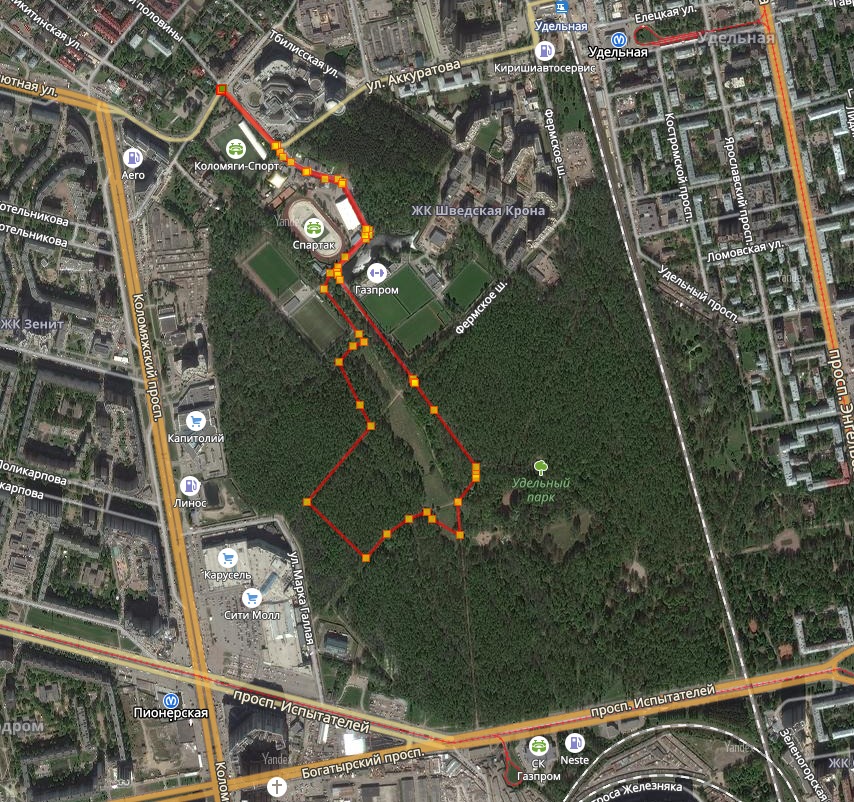 Рисунок 1 – Исследуемая территорияВ ходе исследования обнаружили в Удельном парке и смогли распознать 35 видов растений (табл.1)Таблица 1 – Растения, встреченные в Удельном паркеДля этих 35 видов растений составили справочник, содержащий ботаническое описание каждого растения, а также его распространение и применение. Для удобства справочник оформлен в алфавитном порядке.Справочник создан для учеников и жителей Приморского района в целях определения видов растений во время посещения парка. В нем содержится общая информация о часто встречающихся в парке растениях по следующему плану: ботаническое описание, распространение и применение. Справочник может послужить путеводителем для людей, интересующихся жизнью Удельного парка, и поможет отслеживать динамику изменения видового состава флоры на его территории.Тульпа: синдром или феномен?Морозова ЮлияГБОУ СОШ № 81, 9 классРуководитель: Панина Светлана ЕвгеньевнаОсновная цель проекта: изучение значения тульпы для окружающихЗадачи проекта: сравнить, чем отличаются синдром и феномен, провести исследование, на основе тестирования окружающих разных возрастов, узнав, присутствует ли у них в жизни тульпа. Сделать вывод, что влияет на «создание» Тульпы больше: взаимоотношения в семье и с друзьями или посторонние окружающие факторыВ последнее время на просторах интернета всё чаще и чаще можно увидеть яркие слоганы: «Создай себе Тульпу, и ты забудешь об одиночестве», «Нет друзей? Узнай, как сделать так, чтобы появился один, пускай и воображаемый, но верный друг», «Проблемы с доверием в семье? Некому выговориться? Мы покажем тебе, как воплотить в жизнь человека из твоих мечт». Очевидно, что в этих высказываниях использованы ключевые слова, которые давят на и без того хрупкую психику подростка. Конечно, кто не захочет иметь такого человека, который будет абсолютно всегда рядом с тобой, не предаст, выслушает, успокоит и поддержит советом? Загвоздка в том, что те самые люди, пишущие это не занимаются никаким созданием воображаемых друзей, в большинстве случаев, они даже не представляют, насколько это опасно, чем это грозит, простые детские фантазии перерастают в нечто серьёзное, это уже не безобидный друг Сашка/ Петька/Макс – это Тульпа, явление плохо изученное, опасное, но почему-то пользующееся большой популярностью у молодежи. К сожалению, многие не понимают всей глобальности этой проблемы, родители, заметив такого «друга» у ребёнка, махнут рукой, сославшись на то, что просто переходный возраст, скоро пройдет. Нет. Без помощи по-настоящему хорошего специалиста тут не обойтись. Тульпа-индивидуальная галлюцинация, затрагивающая разные органы чувств и внутренние ощущения. В зачастую целью создания является банальная причина: «нехватка общения». При высоком уровне тульпы ты можешь ощутить её прикосновения, её дыхание, тепло кожи или фактуру. Мозг думает, что там человек и подсовывает знакомые ощущения сознанию, но тульпа знает, видит, слышит только то, что и ты. Человек привыкает к своей тульпе. Он уделяет больше внимания ей, чем себе, живет только и ради неё. Она может вырасти очень злобным существом и как можно серьёзнее, изощрёнее везде вредить Вам. Казалось бы, всё так просто, но нет. Тульпа-это друг, поддержка, помощь. Она может помочь с памятью, спокойным сном, улучшать настроение, убирать тревогу, помогать от прокрастинации и общаться даже тогда, когда ты совсем один. Но ведь она может и свести с ума, вызывать кошмары, делать больно и всячески мешать. В ходе исследования выяснилось, что воображаемый друг больше присутствует у детей 7-11 лет, но у подростков 15-18 лет также он есть, но, в отличие от более старших, дети 7-11 лет создают его от скуки, чтобы было веселее проводить время вдали от сверстников. В дальнейшем созданные персонажи могут исчезнуть. В более взрослом возрасте персонажи созданы по конкретной причине, которая травмировала их психику. На основе всей работы я пришла к выводу, что на появление тульпы в жизни больше влияют взаимоотношения с родителями, ровесниками, социальная адаптированность, нежели прочие окружающие факторы.Создание авиамодели на основе аэродинамической формы крыла птицы Ниязов Мирослав  ГБОУ СОШ № 598, 7 классРуководитель: Чупрак Ирина ГеннадьевнаИдеей настоящего проекта стало применить знания бионики при конструировании кордовой авиамодели, с целью усовершенствования качества полета данной модели. Актуальность. В настоящее время одним из приоритетных направлений в области науки становится бионика (bion- элемент жизни), которая изучает строение и жизнедеятельность организмов для решения инженерно-технических задач.Тема: «Создание авиамодели на основе аэродинамической формы крыла птицы». Цель: конструирование авиамодель с учётом аэродинамической формы крылам птицыГипотеза: если учитывать особенности строения крыла птицы и характер её полёта при конструировании модели, то возможно усовершенствовать качество полёта модели.Для успешного выполнения проекта были поставлены задачи:1.Изучить литературу о биороботах – животных, сравнить их принцип функционирования с природным аналогом.2.Сконструировать авиамодель с целью её участия в соревнованиях авиамодельного спорта.Метод, используемый в ходе работы над проектом – практический, конструирование авиамодели.При изучении вопроса характеристик биоробота кенгуру был проведен сравнительный анализ с его природным аналогом рыжим кенгуру, полученные данные занесены в таблицу 1.Таблица 1 – Сравнительная характеристика биоробота и кенгуруБиоробот Кенгуру был создан в экспериментальных соображениях, является удачным примером воссоздания животного в механическом исполнении.Практическая часть работы была отведена конструированию авиамодели прототипом которой послужила аэродинамическая форма крыла птицы. В связи с этим была проведена сравнительная характеристика птицы и модели, что отражено в таблице 2.Таблица 2 – Сравнение характеристик птицы (Белоголовый орлан) и авиационной моделиПроцесс изготовления кордовой авиамодели «Орлан» длительный по времени и занял около года.Для успешного выполнения проекта были поставлены и далее реализованы задачи:Определиться с семейством модели и начертить её чертёж.Приобрести необходимые инструменты и материалы.  3. Разделить процесс изготовление на три части:1). Изготовление стабилизатора и руля высоты.2). Изготовление крыла, учитывая природный аналог крыла птицы3). Изготовление фюзеляжа (корпуса)Пошаговые действия конструирования:Из 3мм фанеры вырезаем стабилизатор и руль высоты.Делаем два шаблона под нельвюры (часть, укрепляющая крыло изнутри)Выпиливаем 18 нельвюр, а затем их шлифуем.Берём 4 рейки, склеиваем их с нельвюрами, (заготовка крыла готова)Вставляем в заготовку качалку с тросиками.Сращиваем фюзеляж из двух заготовокСклеить эти три частиПоставить тягу для управления модельюЗаключение. Выводы.В процессе выполнения конструкторского проекта было определено:- для улучшения полёта модели следует ориентироваться на строение крыла птицы и её полёт; - для улучшения полёта можно менять форму крыла: 1) сужать крыло на концах (убирается лишний вес), 2) нижнюю часть крыла сделать плоской (улучшает скольжения по воздуху)3) поставить на крыло вторичную стабилизацию (для устойчивости в воздухе)- при изготовлении авиамодели важно произвести правильные расчеты при составлении чертежа, просчитать риски, связанные с производством, подобрать материалыВывод: гипотеза подтвердилась если учитывать особенности строения крыла птицы и характер её полёта при конструировании модели, то возможно усовершенствовать качество полёта авиамодели, это было подтверждено при испытании полёта «Орлана». На соревнованиях модель зарекомендовала себя с лучшей стороны.Продуктом данного проекта стала рабочая авиамодель «Орлан». Прототипом послужила большая красивая птица белоголовый орлан, на протяжении всей работы знания об орлане способствовали созданию модели.Перспективы работы. Моё увлечение – это авиамодельный спорт, он интересен и увлекателен, где приобретаешь технические и конструкторские навыки работы, познаёшь законы аэродинамики и бионики. В перспективе планирую рассмотреть другие типы авиамоделей, изучить прикладное значение технической бионики.Адаптация организма к физическим нагрузкамПартенко ЮрийГБОУ СОШ № 81, 9 классРуководитель: Панина Светлана ЕвгеньевнаОсновная цель проекта: изучение вопроса, как организм адаптируется к физическим нагрузкам.Задачи проекта: 1) Понять, что такое адаптация и как она работает.2) Провести независимый эксперимент.3) Сделать выводы.Понимание принципов собственного организма полезно и актуально всегда. К тому же это может помочь многим, например, тренироваться, ведь спорт сейчас популярен. Не удивляться почему от тренировок не результата через неделю? Или почему одни не устают от подъёма по лестнице на двадцатый этаж, а другие устают на третьем. Понять почему и как что-то происходит в организме.Для начала стоит выяснить, что такое адаптация? Адаптация – приспособление строения и функций организма, его органов и клеток к условиям внешней среды. Процессы адаптации направлены на сохранение гомеостаза. Адаптация делится на два вида, это срочная в основе такого варианта адаптации можно назвать те самые структурно-функциональные изменения. Они происходят только во время выполнения человеком физических упражнений. Организм, за счет повышения энергетического обеспечения мышц, создает им наиболее благоприятные условия для работы. В результате значительно улучшается вентиляция легких и возрастает скорость кровообращения. Большую роль в биохимических и физиологических процессах играют также стрессовые гормоны глюкокортикоиды и катехоламины. И долговременная (которую я и буду изучать в эксперименте) этот процесс начинает происходить в промежутках между интенсивными тренировками. Он требует намного больше времени, чем срочный. Он специально ориентирован на то, чтобы организм получил возможность выполнять и выдерживать все последующие физические нагрузки. Фактически долговременная адаптация готовит наше тело к новым занятиям с повышенной нагрузкой.Но как замерить эту самую адаптацию? Как выяснилось, человечество ещё не придумало аппарат для измерения общего состояния человека, да и единицы для его измерения пока нет. Так что придётся импровизировать. Возьмём за общие показатели состояния организма: пульс, давление и приблизительную оценку друг друга двух испытуемых. Однако надо помнить, что ничего не бывает просто так. При адаптации к чрезмерным для данного организма физическим нагрузкам в полной мере реализуется общебиологическая закономерность, которая состоит в том, что все приспособительные реакции организма к необычным факторам среды обладают лишь относительной целесообразностью. Если говорить про эксперимент, то заключается он в том, что два испытуемых будут каждый день на протяжении двух недель забегать на 5-ый этаж. Показатели будут замеряться до и после пробежки. В результате эксперимента было доказано, что давление и пульс поднимается после каждого подъёма. При предложенных нагрузках организм взрослого человека вел себя стабильно, в отличии от организма подростка – это, возможно, и говорит о частичной адаптации к нагрузкам со временем.Видовое разнообразие растения в некоторых парках Санкт-ПетербургаПерепёлкин ЕвгенийГБОУ СОШ №599, 9 классРуководитель: Радченко Александр ЕвгеньевичЦель проектаПознакомиться с видовым разнообразием растений не во многих парках Санкт-ПетербургаЗадачи работыСобрать информацию о видовом разнообразии растений в некоторых парках Санкт-Петербурга Построить карту местоположения растений на территории ПетербургаСделать вывод о живых растениях в парках Санкт-ПетербургаГипотеза работыС помощью карты на Google maps можно познакомиться с видовым разнообразием парковых растений ПетербургаТеоретическая частьЛандшафтный дизайн – особый вид искусства. В отличие от огородничества, где направленность идёт больше на прибыль и урожай, то ландшафтный дизайн более обширное понятие. Его задачей является сочетание красоты и комфорта. Что должны делать растения в парках Активно насыщать воздух кислородом Задерживать пыль на листьях Поглощать вредные вещества Породы для озеленения паркаКлен остролистныйЛипа мелколистная Ясень обыкновенный Конский каштанЛиственницаСирень обыкновенная Растения для озеленения улицЛипаТополь белыйБерезаКритерии выбора растений для озеленения улиц Выносливость Неприхотливость Декоративность Вывод по проекту Резюмируя, можно сказать, что моя гипотеза подтвердилась, с помощью Google maps можно познакомиться с парковыми растениями на территории Санкт-ПетербургаЭнергетический потенциал торфяного сырьяПокрышкина МарияГБОУ Гимназия №73 «Ломоносовская гимназия», 10 классРуководители: Лихачева Татьяна Вячеславовна,Иванова Полина ВикторовнаТорф является уникальным полезным ископаемым, которое находит применение в различных отраслях. Из-за повышения цен и огромных энергозатрат на другие виды топлива и сравнительно большое количество залежей торфа (в частности в России), он находит широкое применение. Поэтому требуется выбрать оптимальный вариант добычи сырья.Цель работы: определить, как влагосодержание влияет на характеристики торфяного сырья. Для достижения поставленной цели были поставлены следующие задачи: изучение литературы по данной теме, изучение свойств и направлений использования торфяного сырья, а также проведение эксперимента по изменению влагосодержания торфяного сырья.Актуальность работы обусловлена необходимостью широкого применения торфа в условиях большого количества торфяных запасов и ежегодном повышении цен на альтернативные виды топлива.Этап осушения торфяного сырья очень важен, так как в природных условиях торф имеет влажность около 90%, а в качестве топлива и удобрений может использоваться только сырье с влажностью не более 40%.Одним из методов, использованных в работе, является проведение натурного эксперимента, который заключается в моделировании рабочего органа для добычи торфяного сырья с возможностью изменения в нем влагосодержания.Для осуществления эксперимента использовались: весы, груз (масса груза=990 г.), «ковши» (3 стаканчика и 2 пластиковых контейнера разного объема) с разным количеством и расположением отверстий, а также сырой торф.Торф, высушенный в круглом ковше с количеством отверстий – 13, потерял максимальное количество влаги (20,09%). Результаты эксперимента представлены в таблице 1.Таблица 1 – Влагосодержание торфяного сырьяВ ходе работы был рассмотрен экскаваторный метод добычи торфа (способ и принцип действия добычи торфа без осушения территории и с применением специального оборудования в целях экологической безопасности), как один из наименее затратных способов. При добыче торфа данным методом минимизируются расходы электроэнергии, времени и денежных средств. Машина выжимает из сырого торфа лишнюю влагу, и мы получаем почти готовый продукт. Оптимизировать процесс можно меняя форму ковша машины и количество отверстий в нём.Особенности приготовления сыра Камамбер в домашних условияхПопова Екатерина
ГБОУ СОШ №598, 9 классРуководитель: Виноградская Мария АнатольевнаВ настоящее время подавляющая часть продуктов питания, покупаемая в супермаркетах, содержит в себе консерванты, красители, загустители и другие компоненты. Эти вещества, по мнению многих исследователей, отрицательно влияют на здоровье человека, в частности существенно повышают риск развития злокачественных новообразований, влияют на органы желудочно-кишечного тракта, мочевыделительной системы. По этой причине, в последнее время стало популярно питаться продуктами, приготовленными собственноручно. Одним из таких продуктов питания является сыр.Цель исследования: выявить особенности этапов приготовления сыра Камамбер в домашних условиях. В задачи работы входило: определить пользу молочных продуктов, в частности сыра; изучить состав сыров и их особенности; определить технологии сыроделия; проследить за изменениями на этапах приготовления сыра Камамбер в домашних условиях; выявить изменения в сыре при приготовлении сыра в различных условиях – при повышенной температуре, при повышенной влажности, при отсутствии соли. Приготовление сыра включает семь этапов: первым этапом является подбор молока, второй-созревание молока, третий этап – подготовка к свертыванию, четвертый – сгусток, затем прессование, посолка и созревание. Для приготовления сыра Камамбер использовали 10 литров коровьего молока, так как молоко покупали на ферме, этап созревания прошел вне нашего контроля, непосредственно на самой ферме. Пастеризовали методом щадящей пастеризации при температуре 65°С. При этой температуре молоко выдерживается 15 минут. Далее быстро охлаждали до температуры 30°С и вносили заквасочные культуры, плесень Penicillium camamberti и Geotrichum сandidum и хлористый кальций для нормализации молока по кальцию, так как он частично разрушается в процессе пастеризации. На четвертом этапе определили точку образования сгустка методом вращающегося цилиндра, рассчитали время образования сгустка (48 мин). По прошествии этого времени, проверяли сгусток на чистое отделение, то есть при раздвигании сгустка должна выделяться сыворотка, при этом края разреза должны быть ровными и блестящими, а на ноже не должно оставаться следов. Дальше нарезали сгусток на кубики 3х3 см и давали немного отдохнуть, чтобы выделилась сыворотка и сгусток осел на дно. После этого осторожно перекладывали нарезанный сгусток в подготовленные, стерильные перфорированные формы. Пятый этап – данный сыр не предполагает прессования с помощью груза. Камамбер прессуется под собственным весом в течении 6 часов с переворотами каждые 30 минут. На шестом этапе после отхождения сыворотки и формировании сырных головок, сыр необходимо посолить. Камамбер солится простым посыпанием соли со всех сторон. Посолка сыра стимулирует выделение остаточной сыворотки из сырного теста, сыр оставляли ещё на 2 часа в дренажной ёмкости (пластиковый контейнер с отверстиями на дне) для отделения оставшейся сыворотки. На этом этапе оставляем одну головку сыра не соленой, чтобы посмотреть, как пойдет процесс созревания при измененных технологических условиях приготовления. Созревание сыра Камамбер происходит при следующих условиях: температуры не выше 10°С, влажность не выше и не ниже 85%. Для того, чтобы обеспечить данные условия, помещаем сыр в подготовленный стерильный контейнер, который застелен бумажными полотенцами и дренажным ковриком. Поскольку в домашних условиях сложно добиться постоянного необходимого уровня влажности, мы используем дренажный контейнер. На этом этапе мы отделили еще две головки сыра, для того, чтобы они вызревали при изменённых условиях. Одна головка при повышенной температуре, вторая – при повышенной влажности. Созревает сыр в течении четырех недель. В течение всего срока созревания сыр требует ежедневного переворачивания и удаления излишней влаги из контейнера. Через две недели начала прорастать белая пушистая плесень, а также появился характерный запах шампиньонов, который образуется в результате жизнедеятельности плесневых грибов Penicillium camemberti. Geotrichum сandidum отвечает за размягчение сырного теста. Вместе с культурой закваски и ферментом они создают неповторимый вкус, аромат и консистенцию будущего Камамбера.По прошествии двух недель, перед упаковкой сыра в специальную бумагу для дальнейшего созревания, мы увидели, что у образца, который содержался в нормальных условиях были ровные края, пушистая белая плесень без посторонних оттенков, грибной аромат и не текучее, плотное сырное тело по всему объему. При созревании в условиях повышенной влажности головка сыра, имела текучие края, эффект «жабьей шкуры», местами начался процесс отмирания плесени, о чем свидетельствует коричневый налет на корочке, также появились аммиачные нотки в запахе. Таким образом, было выявлено, что при повышенной влажности сыр начинает течь, так как создается слишком комфортная среда для деятельности бактерий, что приводит к чрезмерному размягчению сырного теста. При этом, в сердцевине остаются плотные участки. Сыр, который созревал при повышенной температурой, оказался сухой наощупь, покрыт белой пушистой плесенью, имел мягкую текстуру, был не текуч и имел характерный запах шампиньонов, то есть, созрел быстрее остальных образцов, вследствие повышенной протеолитической активности плесени. Образец с отсутствием соли по внешним параметрам схож с образцом, который созревал при повышенной влажности. Поскольку соль способствует удерживанию влаги в самом сыре, соответственно такие условия являются комфортными для роста плесени Geotrichum сandidum, поэтому она проявляет слишком большую активность, что приводит к излишнему размягчению, появлению аммиачного запаха и быстрому отмиранию, что может в последствии привести к горьковатому привкусу сыра в наиболее зрелых местах, где сырное тесто наиболее размягчено. Проведенное исследование позволило выявить особенности каждого этапа приготовления сыра Камамбер в домашних условиях, а также определить, что условия созревания (температура и влажность) сыра Камамбер влияют на качество готового продукта, его вкус и внешний вид. Характер – воспитание или наследственностьРаева ДарьяГБОУ СОШ № 81, 9 классРуководитель: Панина Светлана ЕвгеньевнаОсновная цель проекта: определение факторов, которые оказывают большее влияние на процесс формирования характера человека.Задачи проекта: 1.С помощью разных источников найти и изучить информацию о формировании характера, о генетической наследственности и о важности воспитания.2.Сравнить влияющие на формирование характера человека факторы со стороны генетики и со стороны воспитания.3.Изучить эксперименты учёных и их результаты.4.Провести опросы среди детей и подростков в возрасте от 12 до 17 лет.5. Сделать выводы.Гипотеза: Успеваемость ребёнка в школе больше зависит от воспитания, чем от наследственности.Вопрос воспитания во все времена являлся актуальным. Связано это с тем, что очень трудно разделить влияние генов (природных задатков) и влияние факторов окружающей среды (воспитания и среды, в которой растёт человек). Большинство детей живёт со своими генетическими родителями, и понять, что они унаследовали генетически, а что получили в результате воспитания и факторов окружающей среды, слишком трудно. Определим тезисы исследования:1. Интеллект во многом определяется генетическими факторами, – по измерениям авторов, 70 % различий интеллектуальных способностей определены генетически, а остальные 30 % могут быть увеличены или уменьшены за счёт влияния окружающей среды и воспитания (образование, семья, среда и т.д.).2. Черты характера, такие как экстраверсия-интроверсия (открытость или недоверие к внешнему миру), нервозность (тенденция к беспокойству и сильным эмоциональным проявлениям), добросовестность (степень компетенции и ответственности) на 65 % определяются генетическими факторами, а не факторами окружающей среды или воспитания.Проведя исследование, я выяснила, что на формирование характера человека влияют как наследственность, так и воспитание. Но что влияет на характер больше, ответить практически невозможно, ведь каждый человек совершенно индивидуален, и, соответственно, у всех людей характер формируется по-разному. У кого-то большее влияние на формирование характера оказывает наследственность, у кого-то – воспитание, а у кого-то получается практически ровно 50 на 50. Вполне возможен вариант с неграмотными родителями, но умным ребёнком, и наоборот. Также возможен вариант, когда в семье один ребёнок имеет высокую успеваемость в школе, а другой – низкую. На это может повлиять генетика, данная ребёнку от рождения. Таким образом, на характер влияет и воспитание, и наследственность, но наследственность изменить практически невозможно, поэтому в любом случае воспитание ребёнка крайне важно. Ведь ребёнка с плохой наследственностью, приложив некоторые усилия, можно воспитать гораздо достойнее, чем ребёнка с хорошей наследственностью, но родителями, не проявляющими никаких стараний в его воспитании.Влияние эмоций на жизнь и здоровье человекаСидорова ВероникаГБОУ СОШ № 81, 9 классРуководитель: Панина Светлана ЕвгеньевнаОсновная цель проекта: исследование влияние положительных и отрицательных эмоций на здоровье и состояние человекаЗадачи: раскрыть значение эмоционального состояния человека, изучив научно-публицистические материалы, и показать значение эмоционального состояния для взрослых и подростков.Гипотеза:- положительные эмоции помогают создать благоприятную обстановку вокруг человека и делают человека счастливым и здоровым;- длительное влияние отрицательных эмоций негативно действует на здоровье и приводит к конфликтам, болезням, дискомфорту.Каждый из нас живёт в мире эмоций. Эмоции – это нормальная реакция нашей психики на происходящие события. Эмоции позволяют людям общаться, влюбляться, дружить, ссориться, мириться, сопереживать друг другу. Они добавляют красок в нашу жизнь и могут сделать человека и счастливым, и несчастным, и больным, и здоровым, и жизнерадостным. Каждый человек может управлять своими эмоциями, но многие не знают –как это сделать. А для жизни это важно. Для эксперимента были выбраны 3 учащихся. До эксперимента у них был измерен пульс. Эксперимент предполагал создание эффекта неожиданности, после которого у данных учащихся снова измерили пульс. За остальными учащимися класса просто наблюдали.Результаты эксперимента:1. У одного учащегося из трех пульс повысился;2. Часть учащихся проявили беспокойство;3. Часть учащихся никак не отреагировали.Эксперимент показал, что ученики реагируют на стрессовую ситуацию по-разному. Проявление беспокойства и повышение пульса говорят о тревожности и неуверенности в себе и результате. Проявление спокойствия говорит об уверенности в себе или равнодушии к результату.2. Опрос респондентов показал, что в большей мере учителя в школе испытывают стресс от недобросовестности учеников, а ученики – от плохих оценок. По-моему, в школе есть возможность избежать стресс всем. Важным для детей и для взрослых является благополучие в семье и общение с друзьями, для мужчин – зарплата, сон, а для женщин – душевное обогащение и просто желание отдохнуть. Негативные эмоции приводят к нарушениям в организме.Продукт проекта – советы всех опрашиваемых, собранные воедино:1. Стараться видеть положительные стороны, всё плохое пройдёт в скором времени;2. Медитация;3. Успокоиться и досчитать до 10;4. Не принимать всё близко к сердцу;5. Вздохнуть, выдохнуть и подумать, что всё хорошо и всё пройдёт;6. Чаще гулять на природе, смотреть на то, что очень нравится;7. Работать над собой, посетить психолога;8. Нужно верить в лучшее;9. Не стоит сильно волноваться, стараться избегать таких ситуаций;10. Не воспринимать всё близко к сердцу, не переживать по пустякам.В процессе исследований выяснилось, что и хорошее, и плохое настроения оказывают влияние на эффективность работы человека, но хорошее – более сильное. Настроение, которое вы «приносите» с собой на работу / в школу, гораздо сильнее влияет на общее настроение вашего дня, чем события, которые происходят на рабочем месте.Распределение‌ ‌бокоплавов‌ ‌семейства‌ Talitridae‌ ‌на‌ ‌небольшом‌ ‌каменистом‌ ‌пляже‌ ‌в‌ ‌районе‌Сизикова КсенияГБОУ СОШ №232, 10 классРуководитель: Тиходеев Олег НиколаевичПроблема: Ракообразные семейства Talitridae, или так называемые морские блохи, относятся к отряду Amphipoda, большинство представителей которого – обитатели пресных или соленых водоемов. В отличие от них морские блохи, обитают практически на суше, заселяя влажный береговой песок и гальку. (Бирштейн,1968) В течении дня эти рачки сидят, зарывшись в грунт, однако с наступлением ночи выползают на поверхность в поисках пищи. (Догель,1981) Также, эти организмы способны прыгать на расстояние до 30 см. (Бирштейн,1968) Чаще всего морские блохи встречаются в тропическом и субтропическом климате, в российских морях этих рачков много на побережье Черного моря. (Булычева,1957) Было высказано предположение, что рачки совершают миграции по пляжу в ночное время, однако нет данных о распределении бокоплавов на береговой линии. (Львова,2002)На побережье Цемесской бухты Черного моря в городе Новороссийск мною было обнаружено значительное поселение морских блох. Стоит отметить, что несмотря на то что эти рачки широко распространены на побережье Черном моря, их биология изучена довольно слабо.Цель: анализ распределения и определение видовой принадлежности бокоплавов семейства Talitridae на галечном пляже Цемесской бухты в районе города Новороссийск. Задачи: описать видовую принадлежность особей семейства Talitridaeописать распределение организмов в дневное и ночное время на галечном пляжеВыводы:Найденные животные относятся к роду Talorchestia Эти бокоплавы встречаются ночью чаще, чем днемВечером больше организмов, чем утром встречаются на среднем и верхнем горизонтеПри понижении температуры количество организмов больше, чем при повышенииСекция «Иностранные языки»British and Australian dialectsБританские и австралийские диалектыБелодубровская Алёна ГБОУ Гимназия №, 9 классРуководитель: Терентьева Мария СоломоновнаForeign languages have a big role for communication between separate countries and people. As Russian, Chinese, German, French and other languages English becomes an international one and gets the biggest importance. Children are introduced to learning English from an early age. Due to various conditions, a great interest to study English appears in the adult population. However, dialects of Great Britain and Australia have a lot of differences. This is the relevance of my research.The purpose of my work is to make a compare analysis of British and Australian dialects in English language.Based on literature, experts’ advice and people who speak British and Australian languages, I set several tasks:1. To give the definition to the word «dialect»;2. To compare the history of British and Australian dialects´ birth in English languages;3. To define similarities and differences of British and Australian dialects;4. To understand lexical and grammatical and other features of these English dialects.The Dialect (from Greek διάλεκτος – «adverb») is a form of a language that is specific to a particular region or group. The dialect is a complete system of verbal communication. In English, there might be an American, British, Australian, Canadian, New Zealand and even Indian dialect. There are more than 150 different dialects of English in the world! The regional differences in the UK are very strong. In Great Britain there has never been a single state organization for language control and development. There are about 40 different dialects.RP is probably the most widely studied and most frequently described variety of spoken English in the world. It is used by university professors and politicians and spoken on television and radio. Brummy is a dialect typical for Birmingham residents. It comes from the historical name of this city: Brummagem. People have just cut it to brum or brummie in speech. Cockney is a simple dialect of the residents of certain areas in London. The word «cockney» became associated with poor classes. Cockney is the same attraction as Big Ben and double-decker buses.Estuary is spoken in the south-east of England, where the Thames river flows into North Sea and forms the estuary close to the London City. A lot of Londoners speak Estuary. Besides, this dialect is called the language of young people. Jordie belongs to the north dialects. It´s spoken in the south of Durham, Newcastle. The residents of in Northumbria came together against their enemies and formed an understandable language for everyone. Makem belongs to Sunderland´s residents in the north-east England. Makem comes from a frase «We make them», said with Sunderland´s accent: «We mak’em».Pitmatical is the most unknown dialect that came from Northumberland and Durham which are situated in the north-east England. It has a lot in common with Jordie and miners´ vocabulary. It formed after the combination of words pit and mathematical. Scouse is common in Liverpool and Merseyside area, where this city is founded. The word «scouse» came from the name of meat dish «lobscouse». It´s a unique dialect different from close regions. Recently it began to get closer to them. Scousers change the tone of voice a lot – they use high or low intonation. Australian English is actually official language in Australia, but it has no state status. This dialect was recognized in 1820. Soon after founding of the colony, it already had differences with the British version of English. Australian English was formed by many dialects of British Islands and local Australian tribes.Cultivated Australian has appeared when some residents of Australia took an example from British dialect and started to imitate them. Broad Australian has appeared without specific British vowels, but with strong nasalization, very similar intonation and skipping whole syllables. A big part of population keeps talking on the version General Australian, appeared in the first 50 years living on recently founded territory. Nowadays it´s the most common variant of Australian English.Knowledge of these language features will help in communication between people in society!Speech etiquette and its signsРечевой этикет и его признакиБулава-Лада КупаваГБОУ СОШ №504, 9 класс Руководитель: Петрова Светлана АлексеевнаIn modern world speech etiquette gets more and more frequently spread almost in all spheres of public life. This phenomenon reflects the experience, moral concepts, as well as the tastes of certain social groups. Knowledge of speech etiquette is important not only for the English themselves, it is important for all learners of English as a foreign language. English speech etiquette is unique and has its own rules and norms, which, however, differ significantly from the rules and norms of, for example, Russian speech etiquette. This can lead to the fact that the ignorance of etiquette can lead to public criticism, misunderstanding or even to the conflict. To avoid this, people must know norms of speech etiquette. The research focuses on the importance of studying English speech etiquette, as the part of this language rules. Theoretical research methods, namely the method of analysis, are used in this work. The research hypothesis expresses the idea that knowledge of the speech etiquette of the English language contributes to a better understanding of the mentality of the nation and can help to avoid possible difficulties in communication.The aim of this work is to study and analyze the rules of speech etiquette of English language, combine the basic rules into a brochure and present it to those who study English language at school.To achieve the goal the following tasks were set: 1) To find out what the types of speech etiquette are and what it actually is; 2) To distinguish good manners and etiquette;3) To show the functions of speech etiquette;4) To see the specifics of speech etiquette in different countries and social groups; 5) To learn about the non-verbal means of communication;6) To notice the difference between Russian and British etiquette;7) To make a brochure (a list of rules to follow when getting into certain situations which require politeness and knowledge of etiquette); The target of the paper is English speech etiquette. The scope of the study is presented by formulas of speech etiquette in English language.The research is relevant due to the fact that the rules of etiquette help to avoid misunderstanding in speech situations and to socialize easier in the English-speaking countries.The work considered situations such as communication with people of different nations, conversation among different social groups, created a brochure in order to use it as an educational material for students learning English.Participants of communication will avoid many conflict situations, will achieve understanding, earn respect without offending the partner, if they consult the norms and techniques of speech etiquette.There are significant differences in the English language with the word «please», in Russian usage it is appropriate in almost any convenient and inconvenient situation. Probably only in a request, it corresponds to the English expression «please». Substituting the word please in your response to someone's gratitude, apology, etc. (by association with the use of Russian «please») is fraught with the most curious consequences. In such situations, the multiplicity of Russian «please» is expressed by a number of English clichés: «That’s right»;«Help yourself»; «Don’t mind it»; «Not at аll»; «Certainly»; «Of course» and so on.A distinctive feature of national English thinking is the absence of direct judgments, direct expression of one's opinion. For example, instead of «You are absolutely wrong», the Englishman will say: «Sorry to mention it, but I am afraid, you are not quite right» or «Unfortunately, I couldn’t agree with you». Instead of saying «It’s not true» or «I don’t believe you», the Englishman would prefer a polite remark: «It seems that you were very economical with the truth».If on the continent it can be said like: «You are a liar!», in England it will sound: «Oh, is it really so?» or «That is so unusual, isn’t it?» A negative attitude in the form of formulaic disclosure can also be traced in a short, caustic or distrustful question. For example: «Mr. Smith denied leaving the meeting»- «Oh! Did he?» It is the form that is considered the highest degree of mistrust or expression of a negative attitude towards the interlocutor and his statement. But, of course, one should not omit such moments as intonation and individual characteristics of the interlocutors.But nevertheless, it would be a huge mistake not to show such an important characteristic of behavior in conflict situations, in English society, as shifting the blame onto oneself. This characteristic can be seen in the phrase «Sorry, it’s my fault». The person's fault is recognized immediately in communication. This is done so that the interlocutor generously admits his own guilt. Then the conflict situation is reduced to a competition in nobility. This is a classic English style of behavior.Communication is not limited to words. In personal communication, people show their emotions with gestures, facial expressions, body position. Facial expression, posture, polite bow can give the necessary emotional coloring to a conversation. The list of possible nonverbal communication cues that etiquette includes are far too numerous to cover here. Rather than list all of the possibilities, it's important to be aware of a couple of things about nonverbal communication characteristics.Your posture conveys interest and attention. Slumping or slouching while you speak suggests laziness, disrespect, and disinterest in the other person. A smile sends the message of warmth, openness and friendliness, but false smiles appear insincere and never-ending smiles rouse suspicion. A frown or furrowed brow conveys worry or anger, despite the words you use.Gestures should be used mildly to accentuate a point, but overdoing gestures becomes an unwelcome distraction. It's best to avoid fidgeting-type gestures, such as playing with your hair, tie, or jewelry; drumming your fingers; shaking your leg incessantly; snapping the clip on a ballpoint pen, and jiggling the change or keys in your pocket. Nodding can indicate understanding as well as agreement. Too much head-nodding can label you as silly or overly eager to please, particularly within a business context. Pointing at others can be construed as hostile or negative, whatever the pointer's intent. It also brings attention to someone who probably doesn't want to be the object of curious glances and stares.When communicating, the speech of the interlocutors must follow certain rules of conducting conversations, otherwise the interlocutors will not come to consensus. Communication, treatment and behavior in general must follow the specific rules of a particular sociocultural own. It can be added that speech etiquette is an integral part of any culture. Speech behavior reflects tradition, life experience, thinking, mentality and lifestyle of any nation.How English became a global languageПочему английский язык стал международнымВоробьев АлександрГБОУ СОШ №98, 7 классРуководитель: Никитина Елена АнатольевнаTraditionally, English is supposed to be a language of science, trade, education, and progress. The scope of English in the world is enormous. Moreover nowadays, it is considered that knowledge of the English language is a must and fluency in English one of the keys to success, job perspectives and self-development. Is it really so? Why did it happen that English is so necessary and widely used all over the world? What contributed to its distribution on our planet and is English a really global language? David Crystal, world authority on the English language gives the following explanation in his book ‘English as s global language’: “A language achieves a genuinely global status when it develops a special role that is recognized in every country.”This graph shows that English is the most widely-spread language in the world. 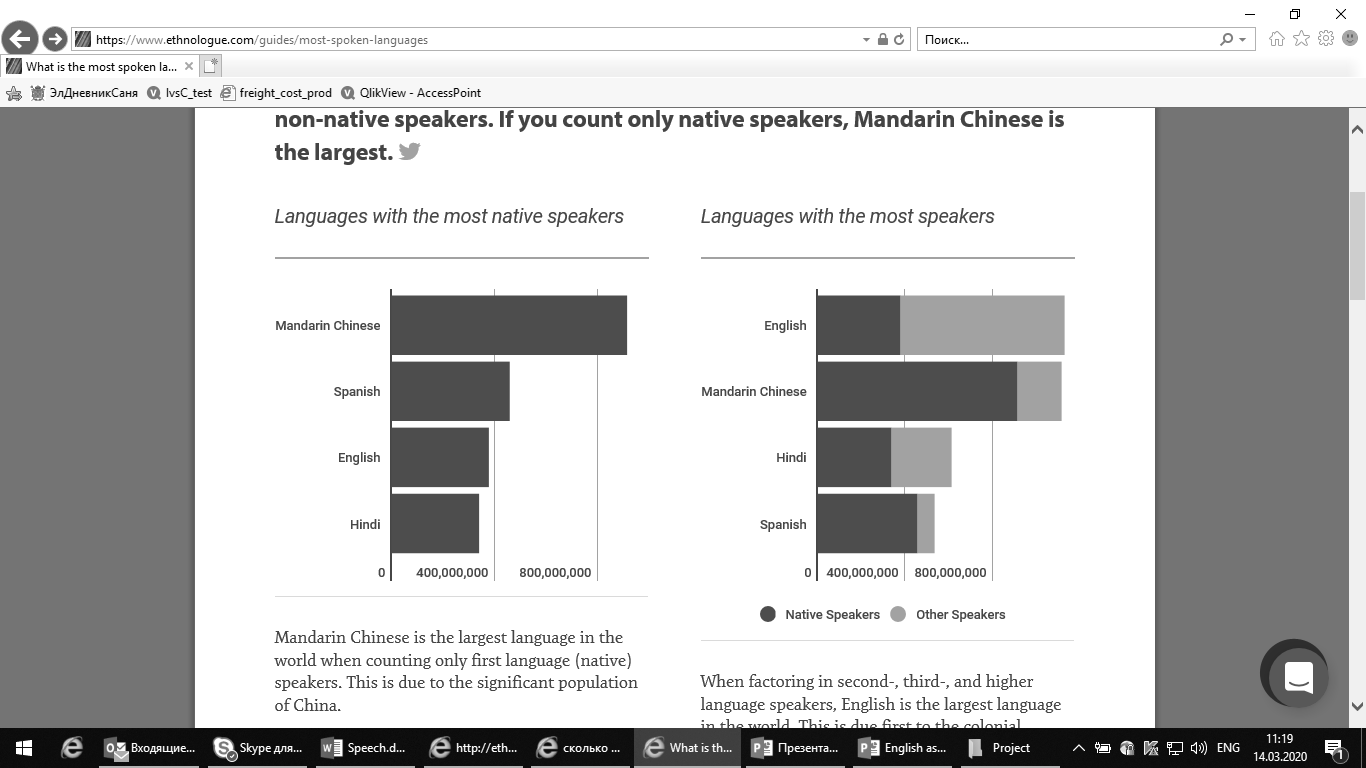 The task of the work is to find out the reasons of English prevalence on the Earth. The hypothesis of the work is the following: English became global due to its historical, political, economic and cultural power. The objectives of the project are: 1) to study the history of the British Empire; 2) to study the expansion of the English language;3) to follow the development of science and inventions in English speaking countries;4) to discover why the language is popular now. The methods of the research are: searching for needed information, analysing the found information, generalisation, systematization.It was discovered that historically the British Empire had a serious impact on English popularization. Numerous conquests, geographical discoveries and development of trade led to the situation when the British Empire became the largest empire that has ever existed in the world with colonies on each populated continent. It comprised the colonies, protectorates and other territories on every continent on the Earth. This fact definitely contributed to English becoming a native language in many countries. According to the research, by the beginning of the 19th century, Britain had become the world’s leading industrial and trading country. The English have made great progress in engineering and technology. Most innovations of the Industrial Revolution were of British origin. A lot of Nobel prize winners in the middle of 20th century were from English-speaking countries. That also proves that English is a world language.The author has revealed that nowadays English still remains the most popular and widely used language in medicine, science, education, entertainment, music, cinematography, etc. Cambridge and Oxford, Beatles and the Rolling Stones, The Avengers and Avatar – these names are recognized and associated with English-speaking countries. Moreover, the main asset of our times is the biggest worldwide communication network. Internet captured the world and no one can imagine his or her life without it providing unlimited possibilities to study, communicate, entertain, travel.The conclusion is that English is global. It is the language of history, politics, education, culture, entertainment and the Internet. Geographical discoveries and conquests, industrial revolution, numerous inventions, made by the British and Americans –all these events led to the spread of English around the world. The most important thing is that English is the language of progress. All people need English to move with the times.It is possible to say with confidence that in the nearest future the English language will become even more popular. The facts above prove that English is an essential part of everyone’s life. Obviously, English is a global language and it is a language of progress and development. The Influence of American Films on Russian TeenagersВлияние американских фильмов на русских подростковПавлова СофьяГБОУ Гимназия №524, 8 классРуководитель: Веретенникова Татьяна ВалерьевнаAlmost all young people like watching films. Cinema, like any other art, forms the outlook, sets values and shapes the taste of its audience. The vast majority of films that are shown in Russian cinemas are of American origin. According to the official data published by Fond-Kino, in 2019 nine out of ten box-office hits were made in the USA. As a result, Russian teenagers are fully exposed to the influence of foreign American culture. The survey conducted among 8-formers of my school shows that94% of the respondents watch American films, 6% do not;75% love action films, 12%-comedies, 13%-horror films, 0%-family movies;57% feel happy after watching films, 43% feel energetic.The relevance of my research is in the fact that young people in Russia prefer watching Hollywood movies but do not think about their effect on them. The aim of my report is to analyze the influence of Hollywood movies on Russian teenagers. The following tasks have been set:to study the ways in which Hollywood movies affect the audience in general; to identify the features of genres popular with teenagers and their impact on the viewers;to draw a conclusion based on the results;to suggest a method how to choose a film to watch.An exciting plot, incredible special effects, dangerous adventures and an emotional soundtrack are typical features of American films. In order to attract a larger audience, producers need to use all sorts of exaggeration. As a result, typical stereotypes about the American way of life are formed. For example, every day you can hear shooting and see chases on the streets of American cities; most American women are pretty, according to beauty standards, and men are attractive. Teenagers in American films often have an anti-social lifestyle. They smoke and use drugs. They tend to use offensive language with a lot of slang words. Such stereotypes serve as a role model for the Russian youth. Even a well-behaved Russian child can turn into a rebellious teenager after watching a lot of Hollywood movies. Events in American action movies are fast-paced. Scenes of violence, such as shooting, fighting, and pursuit, are typical of thrillers. Russian characters in them are either ‘thieves’ or ‘bandits’, which creates a wrong image of the nation among the young. Teenagers can become cruel and soulless while watching endless scenes of aggressive behaviour. The term ‘American comedy’ is used for a film in which there are a lot of stupid jokes. American humor boils down to two simple things: ‘I slipped and fell’ and ‘pie in the face’. If teenagers watch a lot of American comedies and laugh at such jokes, they can degrade. Besides, they can lose their own innate sense of humour. Their own jokes can become blunt or rude. Curiosity leads young people to watch films that trickle the nerves. Most of them watch horror movies to taste new sensations, to get an unforgettable experience, to get feelings of euphoria at the end of the motion picture. Scientists have found out that the habit of watching horror movies can be beneficial to the health of a grown-up because it increases immunity and leads to the loss of excess weight. However, when it comes to young people, the influence of horror films can be different. Some teenagers feel scared, uncomfortable and distressed when they are watching horrors. After such films they cannot sleep well and are afraid of everything that is around them. Horror films can do harm to the vulnerable children’s psychic. Scientists believe that screen horrors can make children want to use violence, because the kid’s brain cannot distinguish between fictional and real situations. All in all, despite some positive effect of horrors on a human body, it should be remembered that horror viewing should be done in moderation, especially by young people. Watching a film with a whole family is a very enjoyable experience. In the centre of practically every family movie there is a boy or a girl that has some problem, which is solved throughout the film. Family movies have a number of advantages.A teenager can see that he or she is not the only one who has problems. It is shown that there is always a way out of the difficult situation. Family films teach friends to support each other. Watching them with parents and siblings makes the family more united and friendly.Talking about their disadvantages, there should be mentioned that the ending is sometimes predictable and the solution to the problem may not always be realistic. All in all, family films have a positive influence on the audience and can teach kindness, straightforwardness and optimism.Nowadays, there is hardly any Hollywood movie without special effects. They help to get engrossed in a film more. For modern teenagers a film without special effects is uninteresting and dull. This means that teenagers mostly value a visual component in films rather than their idea. Clever dialogues, witty scenes, touching characters have given way to graphics design and computer animation. This means that young viewers do not develop as personalities while watching a film.Watching American movies also affects young people’s speech. Teenagers readily pick up the words, pronounced by their favourite characters. Quite a few words have already passed into the language of modern Russian youth without translation. Now they have firmly established in everyday life. For this reason, children’s native language becomes poorer and less authentic.In conclusion, Hollywood films have a great appeal to the Russian youth. There are plenty of them to suit any taste. Despite obvious advantages of American films, watching them has hidden dangers. Movies can ‘encode’ the behavior of a teenager, make them live according to the laws of the screen world, impose certain tastes and interests and model the behavior and speech of a child. Being watched a lot, thrillers can develop a tough, aggressive behavior. Comedies teach to laugh at silly, blunt jokes. Horrors can shaken the children’s psychic. All in all, American films turn a person into a more primitive individual. This does not mean that they should not be seen at all. Being watched in moderation, Hollywood movies, especially family films, are a good way to relax and spend evening with family or friends.Author's New Formations in Harry Potter Novels by J. K. RowlingАвторские новообразования в романах Дж. К. Роулинг о Гарри ПоттереПотанькина НадеждаГБОУ СОШ №232, 9 классРуководитель: Смирнов Андрей Александрович	The Literary Devices in Charles Dickens’ Christmas Stories on the Basis of The Fairy Tale «The Cricket On The Hearth»Литературные приемы в рождественских рассказах Чарльза Диккенса на примере сказки «Сверчок за очагом»Прокопенко АнастасияГБОУ Гимназия №73 "Ломоносовская гимназия", 10 классРуководитель: Бойцова Ольга МихайловнаThis research work is devoted to the analysis of the fairy tale "The Cricket on the Hearth" and the identification of the literary devices used by Charles Dickens in his Christmas stories. The aim of the research: to determine the literary devices Charles Dickens uses in his Christmas Stories on the basic of the fairy tale “The Cricket on the Hearth”.The goals of the research:to learn more about the creation of Charles Dickens; to get acquainted with the Christmas stories of Charles Dickens;to analyze the text of the fairy tale and find out the literary devices used by the author in this work;to expand vocabulary and develop the skills of working with English text.The methods of research: analysis;translation;systematization of the data used.To achieve this aim, the literature on the topic was analyzed, the knowledge gained was applied while working with the book, the text of the fairy tale was analyzed, as a result of this research the means of expression used by Charles Dickens in this work were determined. “The Cricket on the Hearth” is one of Charles Dickens's five Christmas Stories, a family tale of good and evil characterized by the liveliness and imagery of the language. While doing the research, the author read and analyzed the text of "Cricket on the Hearth" in the original. When working with the text, the means of expression used by the author in this work were determined. As a result, the obtained results were systematized and a table of literary devices most often used by Charles Dickens in this Christmas tale was compiled.As it turned out, the most common means of literary devices are epithets, comparisons, metaphors and personifications. But in addition to these basic means, the author uses the others, for example, oxymoron, idioms, irony, etc. The research work demonstrates not only the imagery and uniqueness of the language of Charles Dickens in the fairy tale "The Cricket on the Hearth", but also proves his great role in the world of literature as a consummate master of the word.This research work will be interesting to the lovers of English literature and may cause a desire to read Dickens`s stories in the original.The Cultural Heritage of Celts in RussiaКультурное наследие кельтов в РоссииРебрушкин РоманГБОУ СОШ № 69, 9 классРуководитель: Акимова Алла ВладимировнаThe significance of this work is to learn about the impact of ancient Celtic culture on our modern world and directly on the creation of societies in our city.A lot is lost and forgotten in a large amount of information received on the Internet. In modern culture have become popular elements of Celtic culture, as symbolism, music, legends and legends.Purpose: Find out what role the cultural heritage of the Celts plays in the modern life of St. Petersburg.Object of researchThe object of the study is the Celtic civilization.Subject of researchThe subject of research is the cultural heritage of the Celts.Hypothesis:The cultural heritage of the Celts is closely linked with the modern world, preserved and passed down from generation to generation.TasksTo study the literature on cultural heritage of the CeltsGet acquainted with Celtic history.Learn about the heritage of Celtic civilization.Explore the literary heritage of the Celts.To meet modern societies ' followers of the Celts in Saint-Petersburg.Conduct a surveyShare with classmates the knowledge of Celtic civilization.Method of research:Study of various sources of informationAnalysis of the data on the features of Celtic culture, history and mythology.Questionary of students.An Interview with the Director of the Irish cultural center in St. Petersburg.In our city there are societies that are directly related to the preservation of the cultural heritage of the Celts. Maybe, classmates will also want to learn about the ancient culture of this people. This research work will provide an opportunity for me to talk about it. It would prove that we should not forget about the cultural heritage of the Celts. It is inextricably linked with the Slavic culture.Practical significanceThe practical significance of the educational and research work is that the materials that reveal the secrets of the Celtic heritage will attract the attention of modern schoolchildren to the history of the Celtic and Slavic peoples. Boys and girls will want to learn more about this mysterious people and what else is common between the Slavs and the Celts. Especially about jewelry that have become popular among young people. The product of this work is summing up the results of the survey among teachers and students of our school, it can be noted how little students know about this mysterious and amazing people. After all, it will be an interest in the history of the peoples who inhabited our territory. Knowledge of history is an invisible touch to the cultural heritage. It is the enrichment of the spiritual world of every interested person.Discrimination in “To Kill A Mocking Bird” by Harper Lee -still relevant today?Тема дискриминации в произведении Харпер Ли «Убить пересмешника»Рогачев ВладимирФГКОУ «Санкт-Петербургское суворовское военное училище Министерства обороны Российской Федерации», 8 классРуководитель: Зарипова Наталья СалимзяновнаThere has been a certain number of books in American literature of the 20th century which are considered to be the most influential not only in terms of literary but social impact on American society. One of them is the book written by Harper Lee and published in 1960 – “To Kill A Mocking Bird”. The book was awarded a Pulitzer Prize and received a global popularity. The novel is set in a provincial town Maycomb, Alabama, in the 1930s. The main characters are Scout, her brother Jem and their father Atticus Finch. The plot centers around their life in a racially divided Southern community. The story deals with important issues, such as prejudice, racism, law, social inequality, education, family and many others. Discrimination and prejudice are the most crucial of them. So, the problems of discrimination and prejudice became the main themes of this research paper. The English text of “To Kill A Mocking Bird” was the subject of this research. The aim of this particular paper was to discover the relevance of “To Kill A Mocking Bird” for contemporary readers. The research had the following objectives: to study the English text of “To Kill A Mocking Bird”, to determine its examples of discrimination and prejudice within American society of the time described in the book, to review the current situation on the topic in the US media, to interpret the available data from the survey at Suvorov military school about opinions of its students, to compare and to summarize the received information and to draw conclusions. The research started with the hypothesis that the predominant kind of discrimination in the 1930s in America has to be racial inequality. “A People’s History of the United States” by Howard Zinn was used to provide the most reliable information about the historical background of the 1930s in America. This paper provided literary and historical analysis of the book in order to explore and to determine the issues of discrimination and prejudice which were raised in “To Kill A Mocking Bird”. The main conflict of “To Kill A Mockingbird” was centered around the opposition between the white and the colored residents of Maycomb town. The population of Maycomb town is divided into certain groups which are defined by their skin color and social status. Racial prejudices of Maycomb residents most notably are shown in the trial of Tom Robinson. The word of an honest and hardworking colored person cannot stand against the word of a low and dishonest white person. Also, this kind of prejudice and racism can be aimed at those who associate with colored people. Atticus Finch is not a fighter for equal rights for colored people. He just does what he has to do because of his conscience. Yet, the rest of the town try to intimidate him for that. Racism and white supremacy prevail in this place. A few additional sources such as newspapers and magazines, e.g. the USA Today, the NBC News, the NBC Boston, the New Yorker, were examined to establish an objective overview of the current situation in the US media. Also, some reports and broadcasts about current events in political life of the US were included in this research. Finally, a survey was conducted among cadets of 8th and 10th grades at St. Petersburg Suvorov military school who rated the following discrimination issues according to their relevance: age, gender, weight, ethnicity, race, religion, politics, disability, sexual orientation, social status. The results of the survey were interpreted to provide an insight into the Russian perspective on the matter of discrimination and prejudice as younger generations perceive it. The survey had the following results: 80% of those surveyed named discrimination because of a lower social status among the five most important issues in Russia today; 70% – discrimination because of different political convictions; 60% – gender discrimination; 50% – age and ethnicity; 40% – discrimination because of disability, weight, religion and sexual orientation; 30% – race prejudice. In today’s America, the present disadvantages of colored people include particularly inequalities in education, housing and employment. Prejudice against the African American people was considered to be the reason for murder of George Floyd whose death started the movement “Black Lives Matter”. This murder caused numerous protests against police brutality and racism. In March 2021, there were shootings in a suburb of Atlanta. Eight people were killed and six of them were of Asian origin. The shootings initiated “Stop AAPI Hate” movement. Racism is still a problem for the country. The research confirmed the initial hypothesis that “To Kill A Mocking Bird” represents examples of racial and social discrimination within American society in the 1930s. Today, the US media show still the highest importance of racial and social discrimination in North America. In Russia, the most serious are discrimination issues because of differences in social status and political beliefs. All in all, the above-mentioned issues of racial or social discrimination are present within modern societies in America and Russia alike. Therefore, the book “To Kill a Mocking Bird” remains relevant for contemporary readers worldwide. The book can be absolutely recommended as reading assignment in Russian schools.The Representation of the British National Character in the English ProverbsРепрезентация британского национального характера в английских пословицахФирсова Дарья, Журкина ЕлизаветаГБОУ Гимназия № 116, 7 классРуководители: Доброниченко Елена Викторовна,Шерепа Елена АлександровнаWe often talk about the national features of the British, relying on stereotypes. We wanted to find out peculiarities of the British from the British themselves studying their character features and compare them with our stereotypes about this nation. The relevance of the theme is that the study of proverbs helps to understand national characteristics of native speakers.The object of the research is the British proverbs and sayings. As a subject the reflection of the real features of the British is considered.The research material was 75 British proverbs.The aim of the research is to identify the real national characteristics of the British according to the British proverbs. The objectives of the research are: 1) to study different resources on the subject of the research; 2) to interview the pupils of our school to identify their stereotypes about the character of the British; 3) to study the British proverbs and find out the real traits of the national character of the British.The main research methods used in the work are a contrastive-comparative analysis, interviewing, a semantic and an interpretative analysis.According to the Oxford English Dictionary a proverb is “a well-known phrase or sentence that gives advice or says something that is generally true”.The semantic sphere of proverbs is very wide and cannot limit them. The proverbs describe every branch of people's life.Proverbs help to research or study people's level of cultural, political, economic life in ancient time or periods. Proverbs reflect the life of people in different periods and they also reflect moral norms and religious faith of a nation. One more feature of proverbs is that proverbs are often used in the spoken language of people and are extended in varied forms. The same proverb often occurs among several different peoples.To identify the Russian stereotypes about the British national character we have interviewed English language learners of our school: 137 pupils from the 7th till the 11th grades. According to the results of the survey, the Russian stereotypes of the Russian teenagers about the British national character include such traits as conservatism, love for home, love for animals, love of the family, prudence and slowness, practicality and economy.We conducted a semantic analysis of the British proverbs and tried to find out the main traits of the Brits. Proverbs studied in our research are taken from “A book of English and Russian proverbs” written by Mark Dubrovin, “Russian-English dictionary of proverbs and sayings” by S. Kuzmin, and “The Macmillan Dictionary of English Proverbs. Explained” by Ronald Ridout.All the proverbs found in the resources were analyzed and divided into different groups according to the character traits represented in them. In total 6 groups were determined: 1. British conservatism and restraint (“You cannot teach an old dog new tricks”, “Custom is a second nature”), 2. Love for home (“Let the world wag and take mine ease in mine inn.”, “An Englishman’s home is his castle”), 3. Love for animals (“Love me, love my dog”), 4. Love of family (“A man’s mother is his other God.”, “Like father, like son.”), 5. Prudence and slowness (“Look before you leap.”, “More haste, less speed.”), 6. Practicality and Economy (“Safe bind safe find.”, “Who doesn’t keep a penny, will never have any”).We compared the results of our survey: Russian stereotypes about the British national character and British proverbs. The results are the following: 43% of the pupils think that Conservatism and Restraint are the main traits of the British character. 36% of the British proverbs confirm these character traits. These results coincide with our stereotypes about the British.23% of Russian pupils find Love for home more popular than Love for animals and Love for family. 15% of the pupils find Love for animals and 7% of pupils find Love of family as traits of British national character. The British proverbs reflect the opposite view: 14% of the British proverbs reflect Love for home, 19% -Love for animals, 12% – Love for family. The percentage of pupils’ answers in favour of the above mentioned qualities do not coincide completely with our stereotypes about the British and don’t confirm our hypotheses.The quantity of the British Proverbs prove that the British are more prudent, than the pupils of our school think about them. Pupils’ answer in favour of Prudence and Slowness is 4%. 10% of the British proverbs reflect these traits of the British character. These results don’t prove our stereotypes.Pupils’ opinion about British Practicality and Economy is confirmed in the proverbs. Pupils’ answer is 8%. 9% of the British proverbs reflect these traits of the British character. The percentage of pupils’ answers in favour of such qualities as practicality and economy is approximately equal to the percentage of proverbs, which prove these qualities.The semantic analysis of the British proverbs has shown that our hypothesis is not completely true that real features of the British do not fully coincide with our stereotypes about them. A stereotype does not accurately reflect reality.Learning English by analyzing the level of ecotourism development in Russia and the UKИзучение английского языка путём анализа уровня развития экотуризма в России и ВеликобританииШабанова ВикторияГБОУ СОШ №482, 9 классРуководитель: Рудакова Елена ДмитриевнаEcotourism is one of the most widespread and progressively developing branches of modern tourism, and its role nowadays is thought to be very significant.First of all, this type of tourism is closely connected with the surrounding us nature, the natural habitats of many wild animals, biodiversity and natural heritage: it is supposed to protect them. Secondly, it provides us with an excellent opportunity to explore unaffected terrains. Furthermore, ecotourism is an excellent source of revenue for local enterprises; it helps to establish relationships with rare civilizations as well.Ecotourism, like any other type of tourism, provides tourists with the opportunity to get acquainted with the diversity of nature. It is also perfect to learn and improve the language if a tourist strives to explore the riches of the astonishing nature in foreign country.The analyzing of this direction of tourism is an actual topic in contemporary times: the solution of various environmental problems is ensured by this industry. Also, the consideration of this topic in English is an important aspect, because on the example of its study it is accessible to learn a lot of useful English idioms and stable turns of speech, as well as terms directly related to ecology, which definitely may be used for the further development in the language sphere in the field of this often-discussed topic.In the presented project, the topic of ecotourism was considered in details and there were used research methods such as searching for an information, analysis, comparison of information sources and modeling. The goals and the objectives of the project are:* Studying the concept of ecotourism and the history of its origin;* Identification of positive and negative features of ecotourism;* Comparative characteristics and further assessment of the level of ecotourism development in Russia and England;* Estimable of the growth of ecotourism on the example of worldwide natural sites in Russia and the UK, such as lake Baikal, the Altai Mountains, the Putorana plateau, nature reserves of Primorye, Shantarskie and Komandorskie islands in Russia; Richmond Park, Lost gardens of Heligan, Isle of Wight in the United Kingdom* Systematization of the studied words related to ecotourism;* Conducting a lesson in English in grades 9 on the topic "Ecotourism in Russia and England" and teaching students useful vocabulary based on ecotourism;* Creation of a material object-a knitted owl, which is a bright symbol of wildlife for clarity and implementation of the work done;* Creation a brochure with a list of learned words to summarize the embodiment of one of the main goals, namely, the study of vocabulary.The project has both theoretical and practical significance: it can be interesting both as a consideration of ecotourism in a foreign language that is widespread today, involving the usage of numerous lexical turns, and as an opportunity to teach peers often-used terms that may be useful to them, including in the implementation of their future profession, especially for the author of the work.English borrowings in JapaneseАнглийские заимствования в японском языкеЮкович ЕвгенияГБОУ СОШ №504, класс 10 Руководитель проекта: Бранинова Марина АлексеевнаInternational communication is an essential part of modern life, so knowledge of foreign languages is one of the basic requirements for all professional spheres. English has undoubtedly become an international language. About 20% of the world population speaks it. Being so widely spread, the language has been influencing foreign people, cultures, dialects for many years. Studying foreign languages helps to discover impact of English on them, which makes the process much easier. Learning and comparing two or more languages is one of the best ways, firstly, to see similarities and recognize borrowings, which is quite encouraging; secondly, to master one’s skills in international communication. So, I hope my study on languages is up-to-date.The purpose of my work is to study if knowledge of English can be useful in learning such a different language as Japanese.My tasks are the following:To study the history of Japan, how any borrowings could get into this closed country.To find out about all the types of borrowings in Japanese.What is gairaigo and what features such words have.To analyze the most common gairaigo words.To find out how borrowings from English help in studying Japanese.The object of my work is studying one language by means of another language.The subject of my work is to study English borrowings in Japanese.The result of my study is a dictionary of 103 gairaigo words.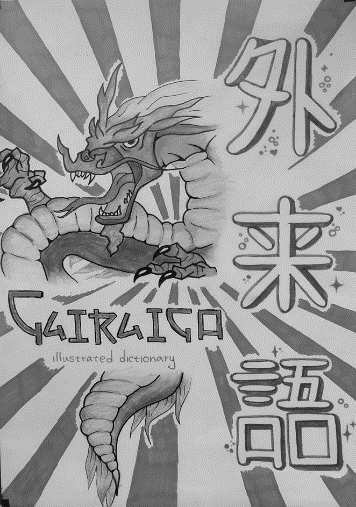 Рисунок 1 – gairaigo dictionary Секция «История»Герой обороны Заполярья дважды Герой Советского Союза Александр Осипович ШабалинБобров ВиталийФГКОУ «Санкт-Петербургское суворовское военное училищеМинистерства обороны Российской Федерации», 7 классРуководитель: Маньковская Елена АнатольевнаПрирода наградила нас великим даром – памятью. Память – это способность человека длительно хранить в своём сознании события, даты, имена. Но при этом, очень важно, чтобы наша память была благодарной. Вдумайтесь в слово «благодарность». Оно составлено из двух очень значимых для человека слов: «благо» и «дарить». Это значит, что мы с благодарностью что-то бережём и храним, чтобы передать дальше, как нечто ценное и важное. Для меня память о истории моей страны, об моем народе и отдельных людях. Один из таких людей дважды Герой Советского Союза контр-адмирал Александр Осипович Шабалин. Эта память о героях Великой Отечественной войны определила мой выбор – стать военным. Актуальность исследования заключается в том, что возрождается интерес к истории нашей страны, к людям, которые выиграли одну из самых кровопролитных войн XX века. В 2020 году мы отметили 75-летие победы над фашистской Германией. Цель работы – выявление общей роли моряка, дважды Героя Советского Союза Александра Осиповича Шабалина, прошедшего Великую Отечественную войну, в победе над фашистами.Гипотеза исследования заключается в том, что личностные качества Алексея Дмитриевича Зайцева, его жизнь и военная служба, оказали значительное влияние на ситуацию на фронте, где он воевал и на победу над фашизмом.В соответствии с гипотезой были сформулированы задачи исследования: уточнить и обобщить материал, связанный с жизнью и деятельностью Александра Осиповича Шабалина; раскрыть черты личности, характера Александра Осиповича Шабалина; работать с понятиями: патриотизм, подвиг; 4. осмыслить значение исторического наследия и опыта героев Великой Отечественной войны, в том числе Александра Осиповича Шабалина.Предмет исследования: военная служба Александра Осиповича Шабалина, моряка защитника Родины, Героя Советского Союза.Объект исследования: военная служба Александра Осиповича Шабалина – Героя Советского Союза, награжденного многими высокими государственными наградами.Методы исследования выбраны в соответствии с задачами и гипотезой исследования:1) теоретические методы: анализ научной и публицистической литературы по проблеме исследования.2) эмпирические методы исследования: изучение документов, личных вещей, воспоминаний.Учебно-исследовательская новизна работы обусловлена тем, что выявлены факторы, которые способствовали моему профессиональному выбору; – систематизированы документы, письма, воспоминания о Александре Осиповиче Шабалине.Практическая значимость исследования заключается в том, что биография, военная служба Александра Осиповича Шабалина может стать для нас, будущих офицеров, примером выполнения своего долга перед Родиной, бескорыстного служения Отечеству. Теоретическое значение исследования определяется тем, что исследование раскрывает роль отдельной личности в истории государства.Годы Великой Отечественной войны, когда страна воевала от мала до велика, не забудутся никогда. Ведь это наша история, память сердца. Хочется поклониться всем тем, кто воевал и умирал для того, чтобы продолжалась мирная жизнь, чтобы спокойно спали дети, чтобы радовались, любили, были счастливы люди. Изучая воспоминания, документы, литературу связанные с Александром Осиповичем Шабалиным, я убедился в том, что его личностные качества, жизнь и военная служба, оказали значительное влияние на ситуацию на фронте, где он воевал и на победу над фашизмом. Я выяснил, что патриотизм – это любовь к отечеству, преданность ему, стремление своими действиями служить его интересам. Подвиг означает доблестное, значимое для многих людей действие; героический поступок, совершенный в трудных условиях. Герой моего исследования, безусловно, был патриотом, каждый день своей военной службы совершал героические поступки. В период Великой Отечественной войны Александр Осипович был награжден: дважды званием Героя Советского Союза, дважды орденом Ленина, трижды орденом Красного знамени, орденом Отечественной войны II степени, орденом Красной Звезды, медалью «За боевые заслуги», медалью «За оборону Советского Заполярья. В послевоенный период он награждался орденом «За службу Родине в Вооруженных Силах СССР» III степени, медалью «Ветеран Вооруженных Сил СССР», юбилейными медалями. Изучив биографию Героя Советского Союза, я понял, что выбор профессии – это «второе рождение человека». От того, насколько правильно выбран жизненный путь, зависит ценность человека, его место среди других людей, удовлетворенность работой, физическое и психологическое здоровье, радость и счастье.Проблема непризнанных государств на постсоветском пространствеЖуков АлексейГБОУ СОШ №232, 9 классРуководитель: Ивахник Владислав Сергеевич Проблема непризнанных государств на постсоветском пространстве одна из актуальнейших проблем современного мирового сообщества.Непризнанные государства являются «корнем зла» во многих внешнеполитических спорах.Современное состояние международной системы характеризуется крайней неустойчивостью, что объясняется постепенным переходом к новой мировой политико-экономической системе.Государства, возникшие на руинах СССР и избравшие путь национальной независимости, оказались в сложных условиях выбора внешнеполитических союзников и покровителей.«Другая Русь, или история Великого Княжества Литовского»Анализ освещения вопроса взаимоотношений Руси и ВКЛ в курсе истории средней школыЗуев ИванГБОУ СОШ №504 с углублённым изучением английского языка, 9 классРуководитель: Бабич Ольга ГеннадьевнаВеликое княжество Литовское – огромное по размерам и влиянию государство, занимавшее в период расцвета территории нынешней Литвы, Беларуси, Украины и западных областей России, и являвшейся одним из основных участников конфликта за право называться истинным наследником некогда развалившейся на княжества Руси. Следует отметить, что такие литовские князья, как Ольгерд и Витовт, есть на памятнике тысячелетию России. Однако, данное уникальное по своей сути государство практически не разбирается в современной школьной программе по истории. Поэтому целью данной работы является доказать важность для истории России противостояния Великого Княжества Литовского и Московского Княжества в борьбе за русские земли и проанализировать информацию о нём в современных школьных учебниках России. Задачами же стали непосредственно анализ истории ВКЛ до Люблинской Унии 1569 года (создание Речи Посполитой), разбор историографии как Российской Империи, так и Литовской Республики, СССР, РФ и Республики Беларусь, разбор информации из школьных учебников по истории средних веков и истории России за 6 класс. Предметом исследования соответственно является история взаимоотношений ВКЛ и Руси и то, насколько этот материал отражён в школьном курсе истории сегодня. А основным методом является историко-системный метод.В качестве доказательства важности изучения истории ВКЛ в российском образовании следует упомянуть, например, то, что Литва до XIV века была, фактически, светским государством, а также там была создана униатская церковь. Кроме того, литовцы несколько раз стояли под московским кремлём и были признаны в Европе как истинные властители всей Руси.Итоги исследования оказались весьма неутешительны. Можно с уверенностью говорить о важности для знания истории противостояния Великого Княжества Литовского и Московского Княжества в борьбе за русские земли, но российские учебники почти не содержат информации о ВКЛ, и даже о некоторых моментах истории России до Дмитрия Донского. Больше всего информации содержалось в учебнике Сахарова по истории России, однако данный учебник был убран из перечня рекомендуемых государством учебников на 2020-2021 год. Проблема ядерных бомбардировок. Современный взглядКаган ПавелГБОУ СОШ №232, 9 классРуководитель: Ивахник Владислав СергеевичПроблема возможности применения ядерного оружия остаётся одной из самых насущных проблем человечества.Единственный в истории случай боевого применения ядерного оружия нуждается в объективном анализе, учитывающем мнения всех сторон конфликта.Использование ядерного оружия США в 1945 году преследовало политические цели устрашения.Виктор Третьякевич: судьба комиссараКорнилов Лев, Кудрявцев Леонид, ФГКОУ «Санкт-Петербургское суворовское военное училище Министерства обороны Российской Федерации», 8 классРуководитель: Дядина Людмила Анатольевна,Попов Андрей Юрьевич В годы Великой Отечественной войны на территории Советского Союза, оккупированной войсками фашистской Германии, действовали сотни подпольных организаций. Официально считалось, что среди них было 3350 только молодежных. Одна из них – организация Краснодона «Молодая гвардия».Деятельность «Молодой гвардии», бесспорно, героическая страница в истории Великой Отечественной войны. Но до сего времени нет цельного, исторически правдивого описания деятельности этого подполья. Вокруг вопроса о том, кто же был комиссаром «Молодой гвардией», ведутся, пожалуй, самые ожесточенные споры. Этим и объясняется выбор темы и актуальность исследовательской работы. В основе работы находится гипотеза, согласно которой организатором и комиссаром «Молодой гвардии» был Виктор Третьякевич, ставший жертвой чудовищного оговора и долгое время считавшийся предателем организации, а подлинная история организации была искажена правительственной комиссией 1943 года и заменена мифом, окончательно утвержденным после выхода в свет одноименного романа А.А.Фадеева.Объект исследования – личность и деятельность комиссара подпольной краснодонской организации «Молодая гвардия» Виктора Третьякевича. Предмет исследования – материалы правительственных комиссий 1943, 1965, 1993, 2003 годов, воспоминания выживших молодогвардейцев, родственников погибших, показания бывших полицейских, долгое время находившиеся под грифом «Секретно». Целью настоящей работы является попытка объективного освещения роли Виктора Третьякевича в создании организации; для реализации планируется выполнить ряд задач:– собрать материал из различных видов источников о деятельности комсомольской подпольной организации «Молодая гвардия» и её участниках; - проследить по источникам, каким образом происходила подмена подлинной истории организации вымыслом;- осветить вопрос о том, кто же был комиссаром «Молодой гвардии»;- выявить вопросы в истории организации, требующие проведения дальнейшего исследования. Во введении даётся обоснование актуальности исследования; определяются объект, предмет, цель, задачи исследования. В первой главе представлена биография Виктора Третьякевича. Во второй главе определяется, каким образом возникла версия о его предательстве. В третьей главе рассматривается проблема комиссарства в «Молодой гвардии». В заключении подводятся основные итоги проделанной работы. Для изучения и обработки материала нами были использованы методы исследования: исторический – исследование истории «Молодой гвардии» и биографии Виктора Третьякевича; теоретический – изучение литературы в аспекте темы исследования; социологический – анализ источников и вопросов для получения точных объективных данных; аналитический – сопоставительный анализ документов по рассматриваемой теме.Анализируя материалы, посвященные «Молодой гвардии», можно сделать вывод:Молодежное подполье Краснодона в жестокой борьбе с врагом проявило величайшие образцы мужества и отваги, внесло достойный вклад в достижение победы над фашизмом. С самого начала освещения деятельности молодогвардейцев происходила подмена настоящей истории «Молодой гвардии» мифом.Организатором и комиссаром «Молодой гвардии» был не Олег Кошевой, а Виктор Третьякевич.Виктор Третьякевич предателем никогда не был, он стал жертвой чудовищного оговора со стороны бывшего следователя краснодонской полиции М.Кулешова и почти двадцать лет (до 1960 года) считался предателем организации. До сих пор остаются непроясненными истинные причины провала организации, личность некоего «деда Данилы» и его роль в гибели «Молодой гвардии».Работу по созданию объективной истории “Молодой гвардии” нельзя считать законченной, тем более что до сих пор продолжаются попытки опорочить светлую память тех, кто боролся в ее рядах с немецко-фашистскими захватчиками. Мы считаем, что «Молодая гвардия» – часть нашего исторического прошлого, от которого мы не имеем права отказываться. Мы должны помнить о героизме мальчишек и девчонок той поры, восстанавливать справедливость в отношении каждого из них. Это наш долг перед ними.М.И. Терещенко – министр финансов Временного правительства(2 марта – 5 мая 1917 г.)Кузнецов ГлебГБОУ Гимназия №73 "Ломоносовская гимназия", 10 классРуководитель: Петров Александр ИннокентьевичСобытия 1917 года резко повлияли на дальнейшую историю России. После Февральской революции наступил новый период, когда властью было наделено Временное правительство. Пост министра финансов в нем занял Михаил Иванович Терещенко – российский политический деятель, крупный землевладелец и предприниматель-сахарозаводчик.Актуальность темы исследования. Любые исторические события становятся предметами дискуссий и споров. Изучение исторических периодов имеет как теоретическое, так и практическое применение. В частности, это способность здраво оценивать политические, экономические и социальные проблемы, предвещать возможные изменения во всех сферах жизни государства и не позволить допущения ошибок, сделанных ранее. Объект исследования – министр финансов Временного правительства М.И. Терещенко.Предмет исследования – его действия на данном посту.Цель исследования – изучение деятельности М.И. Терещенко на посту министра финансов Временного правительства. Задачи исследования: Рассмотреть деятельность М.И. Терещенко на посту министра финансов;Проанализировать официальные газетные публикации о М.И. Терещенко как министре финансов;Рассмотреть образ М.И. Терещенко как министра финансов среди современников событий марта – мая 1917 года;Определить место и роль М.И. Терещенко в российских политических событиях марта – мая 1917 г. и в особенности в деятельности Временного правительства в данный период.Хронологические рамки: Верхней границей является 2 марта 1917 г., когда М.И. Терещенко становится министром финансов Временного правительства. Нижняя граница: 5 мая 1917 года, когда М.И. Терещенко становится министром иностранных дел при Временном правительстве. Территориальные рамки исследования: Российская империя в границах 1917 г.: Петроград и прочие места, в которых бывал М.И. Терещенко.Методы исследования. Основа работы базируется на принципах объективности и историзма. Принцип объективности требует рассмотрения предмета исследования без политико-идеологических пристрастий, а второй принцип предполагает признание закономерности развития исторических событий в конкретный исторический период. Используются историко-генетический, историко-сравнительный и биографический метод.Историография. Трудов, посвященных М.И. Терещенко немного: они принадлежат перу таких исследователей как Т.Г Сементкова, В.В. Страхов, М.В. Лушникова и А.М. Лушников. Признавая заслуги вышеуказанных исследователей, стоит указать, что в данных работах не уделяется подробного внимания практикам действий первого министра финансов Временного правительства, что придает теме научную актуальность.Источниковая база исследования. Источники в настоящем исследовании можно разделить на несколько видов: законодательные акты (постановления и указы за подписью министра финансов), делопроизводственные документы (журналы заседаний Временного правительства), публицистика (статьи В.И. Ленина за данный период), материалы периодической печати (газета «Вестник Временного правительства»), источники личного происхождения (мемуары В.Д. Набокова, А.Ф. Керенского и др.).Научная и практическая значимость работы. Результаты исследования могут использоваться в дополнении к преподаванию курса истории России в старшей школе и в институтах. Кроме того они позволяют обогатить словарь политической культуры и практик за счет подробного анализа деятельности конкретного исторического персонажа в конкретный исторический период.Работа состоит из введения, двух глав, заключения, списка использованных источников и литературы. В первой главе рассмотрены все заседания Временного правительства со 2 марта по 5 мая 1917 г. на которых был М.И. Терещенко, а также газетные публикации о министре финансов за данный период. Нами сделан вывод, что его решения были скорее похожи на бизнес-идеи, что вполне могло быть обусловлено его предпринимательской деятельностью. В «Вестнике Временного Правительства» мы узнаем о его поездках по городам России, мероприятиях, на которых присутствовал политик, а также как он преподносился общественности. Во второй главе рассмотрены свидетельства очевидцев о М.И. Терещенко и сделаны статистические оценки участия политика в первом составе Временного правительства.В заключении были сделаны следующие выводы. М.И. Терещенко рано и неожиданно оказался на посту министра финансов, этого не ожидали даже его современники. О его неподготовленности говорит его незначительные преобразования в финансовой сфере России. Но будучи достаточно молодым и амбициозным человеком, он выдвинул несколько проектов (например, Заем Свободы) который можно совершенно точно считать одним из важнейших его дел на посту министра финансов. Правительство вынуждено было выдавать каждый месяц крупные субсидии, ссуды и авансы монополиям и отдельным капиталистам, занятым военным производством. И хотя эта мера не «спасала» экономику страны, она все же оказывала ей значительную поддержку. За период с 3 марта по 5 мая 1917 года М.И. Терещенко внес 9 законопроектов, совершил 1 поездку по трем городам России, участвовал принял участие в 54 открытых и 3 закрытых заседаниях Временного правительства. Добавим, что после 5 мая 1917 года М.И. Терещенко, несмотря на новый статус министра иностранных дел некоторое время числился и.о. министра финансов.Научное наследие Леонарда Эйлера (по материалам работы в Российской Академии наук)Кабанов Матвей, Левунин Егор ФГКОУ «Санкт-Петербургское суворовское военное училище Министерства обороны Российской Федерации», 7 классРуководитель: Гречкин Виталий НиколаевичЛеонард Эйлер – выдающийся математик XVIII века, родился в Швейцарии, но большую часть своей жизни провел в Санкт-Петербурге, стоял у истоков деятельности Российской Академии наук. Эйлер был одним из широко образованных людей своего времени; круг его интересов охватывал многие области науки: математики, механики, астрономии, физики, теории упругости, оптики, баллистики, морской науки, страхового дела, философии и даже теории музыки. Кроме научной работы, Эйлер занимался преподаванием, участвовал в работе различных комиссий по оценке конкурсных задач, делал инженерные расчеты. Актуальность работы. Деятельность Леонарда Эйлера в нашей стране была связана и с зарождением российской картографии и теории кораблестроения, однако данным вопросам не уделялось должного внимания в отечественной и зарубежной историографии. Исследовательский пробел и должна устранить эта работа. Цель работы – показать основные вехи научной биографии Леонарда Эйлера в России, а также сделать вывод о степени его вклада в становление отечественной науки. Для достижения поставленной цели было сформулированы следующие задачи: 1. Проанализировать источники и историографию по указанной теме.2. Провести анализ основных этапов научной карьеры Л. Эйлера.3. Выявить заслуги Леонарда Эйлера в теоретических работах в Российской Академии наук.Обзор источников и литературы. В настоящее время, основная часть документов, связанная с жизнью и научной деятельностью Эйлера, хранится в Санкт-Петербургском филиале Архива РАН (Российской Академии наук) в фонде под номером 136. Фонд содержит рукописи трудов по математике (несколько тысяч листов); копии и черновики писем Эйлера к разным лицам, а также письма к нему Д. Бернулли, X. Гольдбаха, Фридриха II и других лиц (более 2000 писем); биографические материалы, в том числе автобиографические показания Эйлера и его биография, составленная его сыном. Степень изученности темы. За предыдущие годы было опубликовано немало работ, которые посвящены рукописному наследию Леонарда Эйлера и страницам его биографии на материалах архивных фондов Петербургского филиала АРАН. В 1910 году материалы из фонда ученого были отосланы в Цюрих в Библиотеку Союзного политехникума для Швейцарского общества естествоиспытателей, готовившего к изданию полное собрание сочинений Эйлера (работы, начавшиеся в 1909 году, до сих пор продолжаются). Через несколько лет после окончания Второй мировой войны, летом 1947 и 1949 годов рукописи Л. Эйлера, посланные в Цюрих в 1910–1913 годах были возвращены из Швейцарии в Архив АН СССР. В 1961–1965 годах Архив АН СССР предпринял издание научного описания рукописей Л. Эйлера, к сожалению, оставшееся незаконченным. В 2009 году была переведена на русский язык монография швейцарского историка Рудольфа Мументалера, посвященная выходцам из Швейцарии, трудившимся в Российской Академии наук в XVIII столетии. Она представляет собой перевод на русский язык его монографии, написанной на основе опубликованной в Швейцарии в 1996 году другой его книги «В рай для учёных: Швейцарские учёные в царской России (1725–1917)». Книга Р. Мументалера позволяет дополнить современные представления об академической жизни в Санкт-Петербурге XVIII века. Леонард Эйлер, несомненно, является центральной фигурой петербургского научного сообщества данного столетия, и данное исследование предоставляет возможность познакомиться с ближайшим окружением швейцарского математика. В работе швейцарского историка широко используются материалы петербургского отделения Архива Российской академии наук и зарубежных (в основном швейцарских) архивов.В 2018 году под редакцией директора СПбФ АРАН И. В. Тункиной вышла коллективная монография, в которой на архивных материалах освещены важные аспекты взаимодействия государственной власти Российской империи и Императорской Санкт-Петербургской Академии наук с момента ее основания до 1917 года. В данной книге предпринята попытка по архивным первоисточникам реконструировать отдельные аспекты взаимодействия государственной власти и Академии наук за первые два века ее истории. Источниковую базу исследования составили важные и зачастую впервые опубликованные документы академических и федеральных архивов, литература по истории АН, для выявления которой была проведена кропотливая исследовательская работа. По итогам исследования были получены следующие выводы: научный авторитет Эйлера при жизни был безграничен. Он состоял почетным членом всех крупнейших академий и ученых обществ мира. Огромную роль Леонард Эйлер сыграл для Петербургской Академии наук и географической науки. С большим почитанием отмечаются даты его жизни и деятельности и по сей день.Подготовка к отмене крепостного права в контексте опыта России и стран ЕвропыЛоктева ЮлияГБОУ Гимназия №66, 11 классРуководитель: Гайворонский Игорь ДмитриевичПроблема данной работы: как предшествующий опыт решения крестьянского вопроса отразился на реформе 1961 года?Поставленные задачи в исследовательской работе:Изучить дворянские проекты в редакционных комиссиях 1959 года.Изучить взгляды Александра II на крестьянский вопрос и на будущую реформу.Проанализировать причины и предпосылки реформы.Изучить предшествующий опыт России и других европейских стран (Австрия, Пруссия, Франция) в этом вопросе.Создать общую картину того, какая обстановка сложилась в стране накануне реформы.В первой главе были изучены предыдущие шаги в крестьянском вопросе, предпринятые Павлом I, Александром I, Николаем I, а также опыт европейских стран. Анализ, проведенный в первой главе, позволил сделать следующие выводы:Все реформы, проведенные в правление трех российских императоров, помогли понять то, каким образом лучше проводить реформу.Предшествующий опыт европейских стран показал необходимость преобразований.Европейские революции дали понять, к чему может привести реакционная политика.Инициаторы крестьянской реформы 1861 года были знакомы с европейским опытом ликвидации личной зависимости крестьян и опирались на него.Во второй главе было изучено отношение императора Александра II к крестьянскому вопросу, а также обстановка в деревне, и в принципе в стране накануне отмены крепостного права. Анализ, проведенный во второй главе, позволил сделать следующие выводы:Изначально Александр очень колебался в данном вопросе. Отец – Николай I обратился к сыну с наставлением не торопиться с реформами, опираться на опыт прежних лет, что, с одной стороны, могло тормозить преобразования, но, с другой стороны, остерегло Александра от импульсивных действий.Обстановка в стране была, очевидно, очень напряженной. Большое количество крестьянских бунтов, восстаний.Обстановка в деревне оставляла желать лучшего. Что логично, так это то, что наемные рабочие гораздо эффективнее, чем подневольные. К середине XIX века экономика России не соответствовала уровню экономики других европейских держав как раз из-за неэффективности труда, вызванной тем, что крестьяне не видели своей выгоды в работе на помещика.Дворяне же имели очень противоречивые мнения насчет реформы, что повлекло споры и разногласия при составлении проекта отмены крепостного права.В третьей главе были изучены проекты дворян в реакционных комиссиях 1959 года. Анализ, проведенный в третьей главе, позволил сделать следующие выводы:Проекты были очень разнообразны, кто-то опирался на опыт других стран, кто-то нет. Были выдвинуты проекты, отстаивающие права помещиков, но были и проекты, настаивающие на правах крестьян на землю.Обсуждения в редакционных комиссиях зачастую вызывало сильные споры и разногласия, приводившие к разнообразным последствиям.Изучив сначала акты и указы, изданные российскими императорами в начале 19 века, а затем дворянские проекты, я поняла, что многие дворяне опирались на предыдущий опыт России, и даже стран Европы – в особенности Пруссии. Именно через «прусский» путь ликвидации крепостной зависимости происходило восприятие европейского опыта членами редакционных комиссий 1859 года. И сам император понимал, что ему не провести такую глобальную реформу без поддержки высшего сословия. Опыт европейских стран показал необходимость проведения реформы «сверху», а опыт Франции до Великой Французской революции продемонстрировал самоуничтожение крестьянской зависимости и то, как благоприятно это сказалось на экономическом положении страны.Балтийский завод. Вчера, сегодня, завтраОкунь МарияГБОУ СОШ № 504 с углубленным изучением английского языка, 9 классРуководитель: Бабич Ольга ГеннадьевнаБалтийский завод для Санкт-Петербурга – не просто промышленное предприятие, но и неотъемлемая часть истории и величия северной столицы.В связи с этим сегодня актуальным остаётся вопрос изучения истории Балтийского завода. Однако современные источники информации доступные школьникам не содержат в себе достаточного количества информации, для того чтобы раскрыть всю значимость этого грандиозного предприятия – Балтийский завод. Так же современный формат обучения требует краткой, но в то же время яркой подачи информации. Таким образом, формат видеоролика является наиболее удобным и отвечающим требованиям. В данной работе представлена развернутая историко-культурная летопись Балтийского завода с момента его основания до наших дней. Созданный видеоролик сможет кратко и ёмко рассказать школьникам о Балтийском заводе, поможет им оценить важность этого предприятия и повысить у детей и подростков желание развиваться и узнавать новое.Целью данной работы является с помощью поискового и аналитического методов раскрыть историю Балтийского завода не только с точки зрения промышленного предприятия, а как важнейший аспект развития не только нашего города, но и России в целом. В связи с этим, задачами проекта являются: 1) изучить историю возникновения Балтийского завода 2) раскрыть историческое и стратегическое значение Балтийского завода с момента его основания до наших дней4) создать видеоролик, который раскроет историческую значимость Балтийского завода. Обширные исследования истории Балтийского завода от момента основания до наших дней и создание полезного видеоролика позволили раскрыть значимость завода для каждого из жителей нашего города. Балтийский завод – неотъемлемая часть, как истории Санкт-Петербурга, так и истории России в целом. Мы видим, что замысел создания российского флота и судостроения зародился еще далеко до Петровской эпохи. Однако город до сих пор продолжает пользоваться этим промышленным предприятием, и каждый гражданин обязан знать об этом заводе, внесшем огромный вклад в становление страны.«Русский Версаль – Петергоф».К 300-летию первого пуска фонтанов и каскадов ПетергофаСмирнов РодионСПГБПОУ "Художественно-Профессиональный лицей им. К.Фаберже",2 курсРуководитель Парамонова Нина ИгоревнаАктуальность обусловлена тем, что в этом году 20 августа будет ровно 300 лет, как в Петергофе первый раз забили вверх тысячи водных струй. В связи с этим 22 мая будет проведена церемония, посвященная 300-летниму юбилею фонтанов системы Петергофа. Подобия Петергофских фонтанов не существует не водной точке мира, так как все они работают без насосов. Петергоф считают копией Французского Версаля, но это не так. Целью проекта является изучение истории, исторических фактов Петергофа и Версаля. Сравнение их систем водоснабжения для фонтанов, а также выявления феномена «Русский Версаль – Петергоф». Задачи: 1. Изучить истории создания Петергофа.2. Изучить система создания фонтанов.3. Изучить феномен «Русский Версаль – Петергоф». Выявить черты сходства и различия Петергофа и Версаля, сравнить обустройство фонтанов, их строительство и количество. А также судьбу этих двух дворцово-парковых комплексов, в разные исторические моменты. В ходе работы было выяснено, что уникальность Петергофа, бросающейся в глаза, главным образом по праву отводится фонтанной системе. Все фонтаны до сих пор включаются и выключаются вручную, и работают без единого насоса, за счет перепада давления воды, поступающей с Ропшинских высот. В этом Петергофские фонтаны превзошли свой французский прототип из Версаля. Петергоф входит в топ – 10 самых красивых дворцово–парковых комплексов мира. Главные символы Петергофа – это, конечно же, фонтаны. Петергоф нередко называют русским Версалем.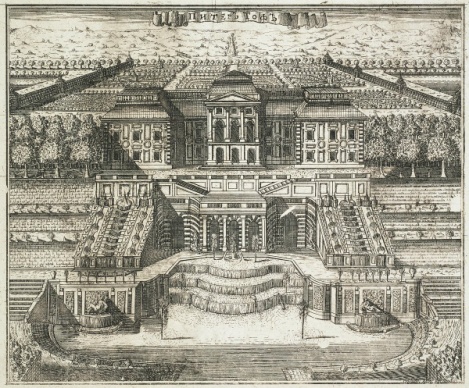 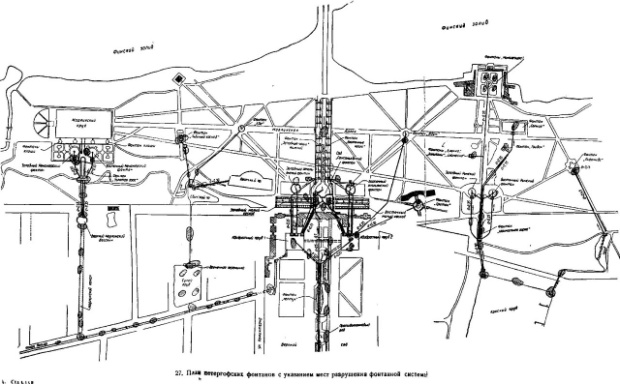 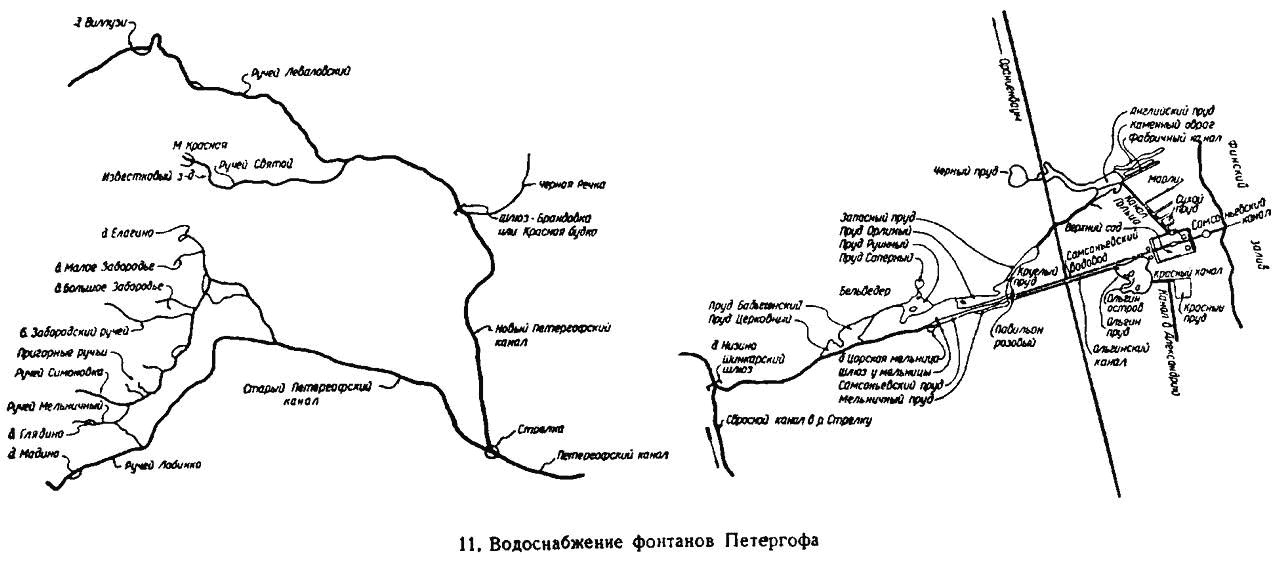 Влияние Григория Распутина на царскую семьюТарусов ГлебГБОУ СОШ №232, 9 классРуководитель: Ивахник Владислав Сергеевич 1. Григорий Распутин – одна из самых загадочных личностей XX века. Еще никто не видел такой ситуации, когда огромной страной фактически мог править деревенский странник.2. Часть людей любили Распутина, часть его боялись, а остальные его ненавидели. Это интересная ситуация. Что могло вызывать такие разные эмоции со стороны других людей к нему?3. Личность Григория затрагивали в литературе, в кинематографе и музыке. Каждый желал иллюстрировать своего Распутина, как видели его они. Каждый строил свое мнение о нем, исходя из фантазии автора и слухов.4. В наше время проходит активный пересмотр роли исторических личностей в судьбе нашей страны. А влияние Распутина на царскую семью напрямую играло роль в строении политики того времени, а значит и сыграло роль в судьбе России.5. Кто-то считал его посланником божьим, кто-то простым деревенским странником обманщиком, кто-то волшебником и гипнотизером, а кто-то человеком, подосланным к царю влиятельными людьми для воплощения своих интересов.6. Кем же был на самом деле Григорий Новых? Чего он добивался? Григорий Распутин: посланник божьий или демон? Как ему удалось завладеть разумом всей царской семьи, да и всего общества? В наше время идет активный пересмотр роли исторических личностей в судьбах Отечества. Как в исторической науке, так и в обществе в целом. Именно этим обусловлена актуальность выбранной темыДипломатический талант Александра НевскогоХанина ВладаГБОУ Гимназия 73 «Ломоносовская гимназия»,10 классРуководитель: Маргевич Нина Николаевна Целью моей работы является сравнительный анализ взглядов исследователей на дипломатический талант Александра Невского. Для Реализации данного проекта были поставлены следующие задачи:Исследовать жизнь Александра Невского как выдающегося государственного деятеляИзучить отношения со странами запада и востока в период правления Александра НевскогоРассмотреть договоры, составленные Александром Невским.Определить роль Александра Невского в решении возникающих международных проблем в период 1236-1263Изучить и сравнить точки зрения исследователей на дипломатию Александра НевскогоСделать выводы по работеМетодами исследования будут являться:Аналитический, Сравнительный, Обобщение полученных результатов.Данная работа актуальна, т.к. имя Александра Невского прочновошло в память русского народа. Он является героем для многих русских людей, а 15 февраля 2021 года в честь 800-летия со дня рождения князя Святейший Патриарх Кирилл, в своем Обращении объявил этот юбилейный год "Годом Александра Невского». Жизнь князя является примером великого патриотизма и доказательством возможности решения проблем не только силой, но и дипломатией	В ходе работы были выведены следующие результаты:Александр Невский всегда стремился обеспечить Руси самое важное – мир. Этому служили и его меч, и его речь. Ради сохранения родной земли от татарских набегов вел сложнейшую дипломатическую игру.Дипломатическим талантом Александр добивался разных льгот для Руси. Рискуя жизнью, зная, что из поездки в Орду можно не вернуться он отправлялся туда снова и снова, чтобы отвращать от Русской земли угрозу повторения Батыева нашествия.В любом вопросе найдутся сторонники и противники определенного таланта человека. Не все признают дипломатический талант Александра Невского, однако на основании ранее изложенных фактов мы не можем не признать искусную дипломатию князя, которую он использовал во имя сохранения Руси. Таким образом, Александр велик тем, что самую горькую для Руси пору он заложил основу будущего возрождения: добился автономии и создал предпосылки для централизации.Он не был безгрешным человеком, но, благодаря своему таланту полководца и дипломата, смог защитить свою родину от многочисленных врагов, а также предотвратить усиление монголо-татарского ига.Советская делегация на конференции в Генуе в 1922 году: Успех или неудача дипломатии Советской России?Царик КириллГБОУ Гимназия №66, 10 классРуководитель: Гайворонский Игорь ДмитриевичДанная работа посвящена деятельности Советской делегации на Генуэзской конференции в 1922 году. Эта тема была выбрана мною не случайно, так как в следующем, 2022 году исполняется 100 лет с момента проведения конференции в Генуе. И в преддверии этой даты я хотел бы рассмотреть действия Советской делегации во время этого международного форума. Поначалу может показаться, что тема Генуи уже устарела, но на фоне нарастания международной напряжённости в XXI веке она как никогда актуальна и не утратила своего былого значения. В подтверждении к этому достаточно только вспомнить международные отношения нашей страны со странами запада в современном мире. Тенденция ухудшения отношений нашей страны с ранее названой группой стран была особенно заметна в середине уже прошлой декады. В середине марта 2014 года, после того как Россия, вопреки прозвучавшим предупреждениям, завершила присоединение Крыма. США, Евросоюз, Австралия, Новая Зеландия и Канада ввели в действие первый пакет санкций. Эти меры предусматривали замораживание активов и введение визовых ограничений для лиц, включённых в специальные списки, а также запрет компаниям стран, наложивших санкции, поддерживать деловые отношения с лицами и организациями, включёнными в списки. Помимо указанных ограничений, было также предпринято сворачивание контактов и сотрудничества с Россией и российскими организациями в различных сферах. Последующее расширение санкций в апреле и в мае было связано с обострением ситуации на востоке Украины. Организаторы санкций обвинили Россию в действиях, направленных на подрыв территориальной целостности Украины, – в частности, в поставке оружия пророссийским бойцам. Следующий виток санкций был связан с катастрофой Boeing 777 в Донецкой области 17 июля 2014 года, причиной которой, по мнению руководства ряда государств, стали действия повстанцев, поддерживаемых Россией. В наше время Россия и страны запада до сих пор не могут найти общий «язык» и прийти к компромиссу. Что является очень серьёзной проблемой для всего мира. Ранее тема была изучена несколькими учеными. В том числе доктором исторических наук Ниной Евгеньевной Быстровой в книге «Советская Россия на конференциях в Генуи и Гааге 1922 г. Взгляд из Кремля». В ней показана напряженная подготовительная работа по выработке тактики российской делегации, ее программы, в частности поиск границ возможных уступок со стороны России на требования европейских держав в качестве условий оказания ей финансовой помощи; передана суть тактических разногласий западных держав в оценке "русского вопроса". Признание долгов довоенного и военного времени Советская Россия ставила в зависимость от предоставления ей кредитов; развитие экономических отношений за счет принципиальных политических и экономических уступок, на которых настаивал Запад, был для нее неприемлем. А также вклад в изучение этой темы внёс её участник, советский дипломат и революционер Адольф Абрамович Иоффе в книге «Генуэзская конференция». Являясь членом советской делегации на Генуэзской конференции, он очень подробно описал и проанализировал её. Показав всему миру множество подробностей этого международного форума.Таким образом, как и в эпоху Генуи, сейчас под влиянием международной обстановки находятся все сферы общества, включая экономическую и политическую. Именно поэтому я решил сделать упор именно на рассмотрении экономического и политического аспекта мною выбранной темы. Так как на примере действий дипломатов и политиков прошлого можно найти полезные и рациональные примеры решения проблем даже в современной ситуации. Поэтому эта тема до сих пор, как никогда актуальна и, по моему мнению, такой будет ещё многие годы. Я добьюсь поставленной мною цели тщательным изучением материала и его анализом. Цель работы:Целью данной работы является анализ деятельности советской делегации на конференции в Генуе в 1922 году. А именно: как и на каких условиях удалось нормализовать политические и экономические отношения между СССР и странами Запада и какое место решения Генуи в пользу Советской России занимают в общей внешнеполитической концепции молодого социалистического государства. Ответить на вопрос – являются ли результаты конференций успехом советской дипломатии или ее неудачей.Задачи:Проанализировать предпосылки проведения конференции. Выделить явные и неявные события, которые вызвали необходимость взаимодействия Советской России и стран Запада в 1922 году.Сравнить и проанализировать действия Советской делегации и действия делегаций западных стран на Генуэзской конференции. Проанализировать действия для нормализации отношений в экономической и политической сфере.Проанализировать результаты Генуэзской конференции с точки зрения реализации внешнеполитических концепций стран Европы и Советской России и вклада в развитие международных отношений 1920-х годов.В первой главе было проанализирована внешнеполитическая концепция РСФСР и стран запада. Анализ, проведенный в первой главе, позволил сделать следующие выводы:C внешнеполитической концепции мировой революции РСФСР перешла к концепции мирного сосуществования.После интервенции России нужно было добиться международного признания и решить экономические и финансовые вопросы. Для решения этих вопросов была организована международная встреча в Генуе.Во второй главе были изучены и проанализированы действия Советской делегации на Генуэзской конференции. Анализ, проведенный во второй главе, позволил сделать следующие выводы:Поводом к Генуэзской конференции были экономические трудности, связанные с охватившими страну засухой и голодом.РСФСР не пошла на уступки странам запада и выдвинула свои невыгодные для запада условия, чтобы придти к компромиссу.Раппальский договор с Германией повысил авторитет РСФСР. Таким образом, Германия де-юре и де-факто признала РСФСРВ третьей главе были подведены итоги Генуэзской конференции:После Генуэзской конференции интенсивнее устанавливались внешнеэкономические связи.Признание европейцами РСФСР де-факто.На Генуэзской конференции РСФСР смогла отстоять свои интересы и смогла избежать экономического давления со стороны запада. Советская делегация не повелась на провокации и не приняла условия выплаты долгов Российской Империи и Временного правительства. Также она не стала отказываться от национализированных предприятий с участием иностранных капиталов и не прекратила пропаганду коммунистических идей. В результате делегации пришли к взаимному соглашению по упразднению экономических требований, что дало предпосылки для дальнейшего экономического развития. РСФСР получило международное признание, прорвало внешнеэкономическую изоляцию и заключила Раппальский договор с Германией. Таким образом, Генуэзскую конференцию можно считать неслыханным и триумфальным успехом советской дипломатии.Русская Аляска: развитие и нераскрытые перспективыЦветков АндрейГБОУ Гимназия №66, 11 классРуководитель: Гайворонский Игорь ДмитриевичПроблема «внутренней колонизации» Россией своих земель всегда будет актуальной для исследования, т.к. помогает увидеть важнейшие процессы развития нашей страны – экономические, социальные, культурные – в контексте того, как они проявлялись на осваиваемых территориях. Тематика Русской Америки в этом смысле кажется мне весьма перспективной, особенно в контексте современности, когда отношения России и США определяют в международных отношениях очень многое.Цель данной работы – изучить экономическое и политическое развития Русской Америки, выявить нераскрытые перспективы этого интересного региона. Предметом исследования стала Русская Аляска в XVI-XIX вв., объектом я избрал экономические и политические аспекты развития данного региона, а также рассмотрел культурное влияние россиян на него.Для достижения этой цели я выделил основные задачи:1) проследить процесс освоения русскими первопроходцами и экспедициями земель Аляски2) раскрыть тенденции в экономическом развитии этого региона и политической обстановки в нём.3) выяснить причины, по которым правительству пришлось отказаться от этой территории, а также узнать о том, были ли у развития Русской Аляски перспективы в дальнейшем4) рассмотреть какое культурное наследие, оставленное нашими соотечественниками, смогло дойти до наших днейДля изучения данной темы я привлёк научное наследие ряда крупнейших исследователей: Федоровой С.Г., Болховитинова Н.Н., Кочедамова В.И. и других.Автор работы надеется, что правильно сформулированные задачи и выбранная историография помогут ему больше раскрыть роль освоения Аляски в русской истории.На протяжении всего освоения Аляски мы видели самоотверженность, преданность и неподдельный интерес к ней русских путешественников, первооткрывателей, промышленников и чиновников. Эти великие россияне навсегда оставили свой след в освоении, становлении и развитии этой территории. Несмотря на все трудности и преграды, они старались делать всё для её развития, а также для коренного населения, приобщая его к культуре, уча различным навыкам, внося в его жизнь духовные и нравственные идеалы и ценности.На протяжении всего освоения Русской Америки были выявлены общие тенденции в экономическом развитии. Российско-Американской компанией добыча пушнины ставилась как основная задача, но развитие других отраслей тоже происходило, хотя во многом и не очень удачно. Освоение Русской Америки и расширение её территорий происходило как по инициативе промышленников, так и по инициативе государства. На этих территориях смог зародиться и развиваться капитализм, не отягощённый крепостным правом, но связанный монополией. В начале развития наблюдалась конкуренция между мелкими промышленниками, а также крупными компаниями, в результате чего установилась монополия РАК.Мы смогли увидеть и оценить политические процессы, происходящие в этом регионе. Уже в XVIII веке продвижение России в Аляске вызывает серьёзный интерес Испании, а в XIX веке этот регион становится важным моментом во взаимоотношениях Российской империи с Великобритании и, особенно, США. Соприкосновение границ Аляски с Североамериканским государством требует от России определённый дипломатических усилий, в основном завязанных на уступках. Это было связано с тем, что Аляска требовала вложения больших ресурсов, в то время как коренные интересы России лежали в то время прежде всего в лоне европейских дел, и сконцентрировать усилия на развитии региона в середине XIX века уже не получалось.Ознакомившись с культурным наследием, оставленным нашими соотечественниками, мы смогли увидеть влияние российского периода истории этого региона. Влияние это очень велико, ведь оно касается не только таких аспектов жизни как быт, язык, управление, но и такой важной составляющей нравственного мира, как религия. Это показывает насколько глубоким было освоение Аляски и попытка культурного развития населения миссионерами, ведь даже спустя такой длительный промежуток после её продажи мы видим сохранение многих черт, заложенных ещё при РАК.Рассмотрев развитие и состояние Русской Америки, проанализировав её экономическую и политическую жизнь, я смог выявить некоторые причины, по которым правительству пришлось отказаться от этих территорий. На взгляд автора, в XVIII – первой половине XIX века существовали определённые перспективы для развития Русской Аляски. Конечно, легко оценивать исторические события, зная, что произойдёт после них, легко говорить о просчёте царского правительства, о том, что продажа Аляски – предательство национальных интересов… Конечно, когда там найдут золото, а затем и нефть все сразу начнут критиковать этот шаг правительства. Но на тот момент, к сожалению, у Аляски были некоторые перспективы, но они не могли быть раскрыты в силу ряда факторов, приведённых в работе, и продажа её США была вполне взвешенным решением. Богатый регион навсегда занял место в истории колонизационного движения России.Подготовка СССР к Великой Отечественной войнеШейко ГригорийГБОУ СОШ №232, 8 классРуководитель: Ивахник Владислав Сергеевич Подготовка СССР к войне является спорным вопросом в отечественной историографии.Репрессии 30-х годов в РККА невозможно оценить однозначно из-за отсутствия точных статистических данных.Перевооружение РККА и РККФ является важным этапом на пути подготовки СССР к войне.Неизбежность войны была очевидным фактом для руководства СССР.Дипломатия СССР в предвоенный период была направлена на достижение наиболее выгодных позиций государства в грядущей войне. Секция «Краеведение, социология и философия»Зеленый пояс славаБитиева АлимаГБОУ школа №482, 9 классРуководитель: Страхун Ирина ДмитриевнаВ прошлом году наша страна отмечала 75-летие Победы над фашистской Германией в Великой Отечественной войне. Для нашей области эта война принесла множество горестей и потерь. Оборона Ленинграда – одно из трагических событий этого периода.27 января 1944 года – это день полного снятия блокады Ленинграда. Сегодня опять окружен город кольцом, но уже не блокады. Пролег пояс славы во славу защитников Ленинграда. Чтобы запечатлеть на вечные времена героизм советского народа, защитников Ленинграда, был создан в 1965-1968 годах комплекс мемориальных сооружений «Зеленый пояс Славы». К сожалению, многие из памятников комплекса были разрушены или снесены, что является огромной утратой, ведь восстановлению они не подлежат. Спустя такое количество лет и несколько поколений с необычайной актуальностью встает вопрос о сохранении памяти подвига наших предков. Именно потомки должны чтить память героических защитников Ленинграда.Поиск и анализ источников, помог выяснить, что идея создания исторического комплекса пришла в канун 20-летия победы Великой Отечественной войны. Большой вклад в основание этого проекта внёс поэт Михаил Александрович Дудин. 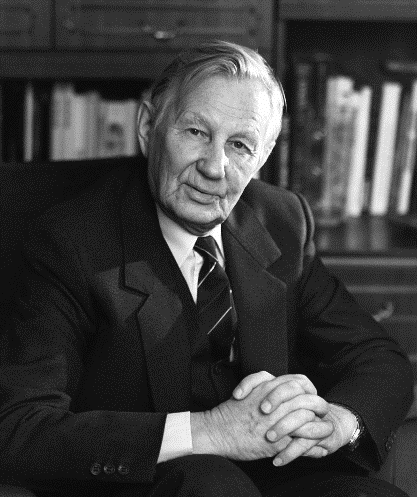 Рисунок 1 – Михаил Александрович ДудинТакже определили из каких участков состоит комплекс мемориальных сооружений «Зеленый пояс Славы»: «Большое блокадное кольцо», «Малое блокадное кольцо» и «Дорога жизни». Мемориальный комплекс «Дорога жизни» – это семь монументов, 46 памятных столбов вдоль шоссе и 56 столбов вдоль железной дороги.Цель нашей работы – определить особенности исторических памятников, входящих в мемориальный комплекс «Дорога жизни».Также были выделены следующие задачи исследовательской работы:- изучить литературу и интернет источники по данной теме; - изучить понятие и историю создания исторического комплекса «Зеленый пояс Славы»;- определить особенности исторических памятников боевой Славы мемориального комплекса Дорога жизни;- провести анкетирование среди восьмиклассников ГБОУ школы № 482 Выборгского района города Санкт-Петербурга;- создать альбом «Памятники боевой Славы мемориального комплекса Дорога жизни». В исследовательской деятельности применили такие методы, как:метод сравнения: сравнили то, как выглядел памятник раньше и сейчас;сравнение источников информации: изучили информацию с разных интернет-ресурсов и литературу, затем сравнили ее и выделили особенности; анкетирование: провели опрос восьмиклассников.В результате исследования, была рассмотрена история создания комплекса мемориальных сооружений «Зеленый пояс Славы», а также достигнута поставленная цель – определили памятники, которые входят в исторический комплекс Дорога жизни, рассмотрели историю и особенности каждого из них. В итоге, была подтверждена выдвинутая гипотеза – комплекс имеет полную историческую достоверность, все монументы расположены непосредственно в местах военных сражений. Также пришли к выводу, что необходимо беречь памятники культуры, свидетельствующие о Победе Ленинграда.Очень важно беречь и охранять памятники и не забывать об архитектурных сооружениях, хранящих в себе огромную историческую ценность нашего города.Теоретическая и практическая значимости проекта состоят в систематизации информации о памятниках, входящих в мемориальный комплекс. Данный материал может использоваться на уроках истории и культуры Санкт-Петербурга, а также при подготовке тематических классных часов, посвященных Дню Победы. Стиль шинуазри в архитектуре как фантазии русских и европейских мастеров о традиционном китайском зодчествеБогомазов ИванАНОО «Школа имени А.М. Горчакова», 8 классРуководитель: Кузьмин Александр ВладимировичНаверное, многие могут задаться вопросом, как появились постройки в китайском стиле в Царском селе? Они стали строиться после создания им подобных в Европе. Екатерина II специально приглашает Чарльза Камерона для постройки Китайской деревни в Екатерининском парке.После прочтения статьей Д.О. Швидковского я выяснил, что интерес европейцев к китайской архитектуре был обусловлен желанием найти в древнем китайском зодчестве универсальные принципы архитектуры.В связи с этим у меня появился вопрос: Как соотносится стиль шинуазри с традиционной китайской архитектурой?После прочтения авторефератов Юйнун Дуаня «Oсобенности развития древнекитайского зодчества и влияние его образов на архитектуру и садово-парковое искусство Санкт-Петербурга и его пригородов» и Чжи Яня «Китайская тема» в творчестве санкт-петербургских архитекторов и декораторов XVIII-XIX вв.» я смог сформулировать тезис: Стиль шинуазри в архитектуре отражает фантазии русских и европейских мастеров о традиционном китайском зодчестве.Цель настоящей работы – аргументировать сформулированный тезис.В задачи входит:- изучение научной литературы по особенностям стиля шинуазри;- изучение архитектурных особенностей «китайского» ансамбля в Царском Селе. Аргумент 1. Русские мастера не были в Китае и узнали об особенностях китайской архитектуры только на основании гравюр европейских зданий, выполненных в стилистике шинуазри.Русские мастера имитировали имитации.В XVIII веке Европа активно развивала торговые отношения со странами Ближнего и Дальнего Востока. Изделия мастеров этих стран, привозимые в небольшом количестве, становились символами богатства и просвещенности. Особое внимание европейцев было обращено на произведения китайских мастеров.Интерес к культуре Китая проявился как в собирательстве и изучении произведений декоративно-прикладного искусства, так и в стремлении воплотить образы далекой и загадочной страны в архитектуре. Однако поверхностное знакомство с особенностями китайского зодчества привело к созданию сооружений лишь намекающих на постройки китайских архитекторов. Большое значение для развития «китайского» стиля имели зарисовки Йохана Ньюхоффа, который выполнил более 100 гравюр и первым показал как выглядит Китай. Но мастера, работавшие в России (Чарльз Камерон, Василий Неелов, Иван Герард, Антонио Ринальди), были знакомы не только с гравюрами Ньюхоффа, но и с зарисовками европейских китайских построек. Проект Китайской деревни в Царском Селе создавался по образцу подобных ансамблей, возведённых ранее в Швеции и Англии: китайские домики в парке королевского замка Дроттнингхольм и пагода в Королевских садах Кью.Проект беседки Большого каприза был выполнен по гравюрам видов провинции Фуцзянь, сделанными английскими путешественниками и привезенными из Европы в Россию.1.2. Русские мастера не знали особенности китайской архитектуры и не отражали в своих постройках эти черты. Русские «китайские» сооружения не имеют такого декора и пропорционального соотношения частей здания, как в китайской архитектуре.Например, они считали возможным устанавливать европейские капители вместо китайских кронштейнов “доу гунн”. На краю карниза не делали “ва дан” (барельефный край черепицы); карниз строили более узким (меньше одного метра), а двери и окна слишком маленькими, что не создавало тесной связи с окружающим ландшафтом, как в китайских подлинниках».В качестве примера проанализируем архитектурные особенности Скрипучей беседки в Екатерининском парке. В верхней части беседки для укрепления кровли вместо китайских кронштейнов «доу-гун» использованы 12 колонн с капителями.В отличие от традиционных китайских беседок, нижняя часть Скрипучей беседки закрыта, из-за чего в полной мере не может воссоздаться идея воссоединения человека с природой.В традиционной китайской культуре водоотведение было естественным: вода стекала по желобкам кровли, в Скрипучей же беседке специально сделаны трубы для слива дождевой воды.Кровлю Скрипучей беседки украшают крылатые драконы с колокольчиками в пасти. Такого элемента категорически не могло быть в декоре традиционной китайской беседки. Во-первых, драконы как хранители места размещались только на крышах императорских дворцов. Во-вторых, китайские драконы земноводные, у них нет крыльев. В-третьих, китайские драконы никогда не держат в зубах колокольчики, которые обычно вешаются при входе в дом. По китайской традиции вход в любое здание охраняет мифическое существо Цилинь. В Скрипучей беседке о Цилине напоминают только декоративные элементы при входе, похожие на лапы. Аргумент 2. Шинуазри – стиль, сознательно сориентированный на «забавную игру в Китай». По наблюдениям Д.О. Швидковского, в ансамбле Китайской деревни в Царском селе дважды повторяется слово каприз: большой каприз и малый. Это слово очень характерно и по существу раскрывает смысл всего восточного комплекса: забавная «игра в Китай» превращалась в произведениях европейских и русских мастеров в своеобразное «назидательное путешествие» в неизведанные края, населяемые необычными людьми (Китайцы на китайском мосту) и животными (драконы на драконовом мосту и на крышах зданий), в края, где произрастали невиданные растения (декор малых китайских мостов). Если проанализировать структуру китайского ансамбля Царского Села, то можно обнаружить, что его посетитель как бы приглашается в большой китайский сад, место созерцания, размышления и фантазии, отделенное от суеты большого Екатерининского дворца водными преградами и мостиками.Аргумент 3. Шинуазри – стиль, возникающий в противовес классицизму. Д.О. Швидковский пишет, что китайские постройки «служили как бы пародиями на одноименные им по типу классицистические сооружения. Наряду с триумфальной аркой, подобной римской, строились въездные ворота в виде прорезанной проходом скалы, увенчанной китайской беседкой, или рядом с идеальными просветительскими поселениями, видными из парка, возродились “китайские” городки и деревни, как это было в Царском Селе. Строгости классицизма противопоставлялся “каприз”». Д.О. Швидковский добавляет, что китайским постройкам «было дозволено «говорить» то, что не мог выразить классицизм.О чём они могли «говорить»? Например, о свободе творчества, разнообразии мира, значимости мечты в нашей жизни, о красочности жизни и её таинственности, о не подчинённости жизни строгим правилам. Всё это и составляло содержание фантазии русских мастеров о Китае. Таким образом, можно сделать вывод, что западноевропейские и русские архитекторы 18 века создавали свои произведения в стиле шинуазри не на основе изучения особенностей традиционной китайской архитектуры, а повинуясь своей свободной фантазии о китайской архитектуре и культуре в целом. При этом отметим, что в отличие от европейского, русское шинуазри включает в себя элементы русского фольклора и зодчества, например: крылатый дракон, жар-птица, форма терема. Софизмы как путь к познаниюВладыкина АринаГБОУ СОШ №113 с углубленным изучением предметов информационно-технологического профиля, 9 классРуководитель: Ковальчук Марина АлександровнаСофизм является особым приёмом интеллектуального мошенничества, попыткой выдать ложь за истину и тем самым ввести в заблуждение. Обнаружение и анализ ошибки, заключённой в софизме, демонстрация того, к какой нелепице приводит пренебрежение тем или иным математическим правилом, а также поиск и разбор ошибки, приведшей к нелепице, ведут к осмысленному познанию математики.Итак, объект исследования – математические софизмы, предмет исследования – ошибки, замаскированные в софизме.Гипотеза исследования: Разбор софизмов не только интересен, но и очень полезен при изучении математики, ведь обнаружить ошибку в софизме – это значит понять её, а осознание ошибки предупреждает от повторения её в других математических рассуждениях.Цель: сгруппировать софизмы по характеру допущенных в них ошибок.Задачи, которые мы ставили перед собой – это изучить литературу по данной теме; выявить ошибки в математических софизмах; разбить софизмы на группы, исходя из ошибок, в них заключенных; создать брошюру с софизмами для учащихся. Продукт исследования: брошюра с софизмами для учащихсяАнализируя определения софизма из различных энциклопедий и толковых словарей, можно выделить основные существенные признаки: это утверждение (умозаключение) формально – правильное, а по существу – ложное, причем ошибка допущена и замаскирована намеренно. Каким бы ни был софизм, он всегда содержит одну или несколько замаскированных ошибок. Математический софизм – удивительное утверждение, в доказательстве которого кроются незаметные, а подчас и довольно тонкие ошибки. В литературе предлагаются различные классификации софизмов – по предметам, по предметам математического цикла, по математическим темам. Так как процесс обнаружения ошибки в софизме помогает развить логику, умение вдумчиво читать условие, умение анализировать предложенный текст, умение аргументировать выводы, умение применять свои знания в нестандартных условиях, т.е. развивает все те качества, которые необходимы в современных условиях. Мы проанализировали ошибки, которые могут встретиться при решении математических задач. У нас получилось 12 типов ошибок. Далее мы рассмотрели различные софизмы и распределили эти софизмы по ошибкам, которые в них замаскированы. В результате у нас получилась новая классификация софизмов, состоящая из 12 групп. Следующим этапом нашей работы было создание небольшого сборника задач, в котором на каждый вид классификации приведены один или несколько софизмов. Основными ошибками являются – деление на 0 – эта ошибка зачастую встречаются у школьников; неправильные выводы из равенства дробей; неправильное извлечение квадратного корня из квадрата выражения; нарушения правил действия с именованными величинами; проведение преобразований над математическими объектами, не имеющими смысла; неравносильный переход; выводы и вычисления по неверно построенным чертежам; ошибки при сокращении дробей и др. Тема нашей работы далеко не исчерпана. Мы рассмотрели лишь некоторые, самые известные ошибки и привели лишь небольшое количество софизмов, позволяющие в дальнейшем их избегать. Мы подтвердили нашу гипотезу о том, математический софизм побуждает нас к более внимательным и точным действиям. Разбор софизмов прививает навыки правильного мышления, помогает сознательному усвоению изучаемого математического материала, развивает наблюдательность, вдумчивость и критическое отношение к тому, что изучается. Поиск заключенных в софизме ошибок, ясное понимание их причин ведут к осмысленному познанию математики. Типы музеев на территории Ленинградской областиГолощапов АлександрГБОУ Лицей № 101, 8 классРуководитель: Ильин Андрей ВикторовичПроживая в определенном регионе, городе, человек не имеет права, не может не интересоваться историей данного региона, историческими событиями, произошедшими в регионе. Информацию о таких событиях, фактах, исторических личностях предоставляют музеи.Уже многие сотни лет музеи являются «визитными карточками» не только того или иного города, региона, но и стран, так как они хранят не просто интересные «вещи», но традиции культуры, свидетельства высочайших достижений творческого гения человека. На современном этапе музейная деятельность приобретает все большее социокультурное значение, повышается роль музеев, изменяется назначение музея.Все это свидетельствует об актуальности выбранной темы «Типы музеев на территории Ленинградской области».Целью работы – исследование всех видов и типов музеев Ленинградской области.Задачи:1. Определить, что является музеем.2.Сгруппировать (классифицировать) исследуемые объекты в соответствии с их основными характеристиками.3. Познакомиться с наиболее яркими представителями каждой из выявленных групп.4. Подготовить карту музеев-крепостей Ленинградской области.5. Сформулировать предложения по организации новых маршрутов по музеям-крепостям Ленинградской области.Предмет исследования – информация и сведения о музеях Ленинградской областиОбъект исследования – музеи, расположенные на территории Ленинградской областиАктуальность работы подтверждается повышением значимости музеев в культурной и социальной жизни людей, проявлением значительного интереса к музейным ценностям всех слоев населения.Гипотеза – если изучить все типы музеев Ленинградской области и организовать интересные экскурсии по данным музеям, можно увеличить интерес к истории России, Ленинградской области и музейному делу в целом.Музей –это учреждение, занимающееся сбором, изучением, хранением и экспонированием предметов – памятников истории, материальной и духовной культуры, а также просветительской и популяризаторской деятельностью [1].Музей заключает в себе множество функций, основными из них являются [2]:- функция документирования;- функция воспитательная и образовательная;- коммуникативная;- экономическая;- воспитательная; - созидательная.В ходе работы над проектом, было выявлено, что на территории Ленинградской области расположено 59 музеев разных видов. Самое большое количество музеев расположено на территории Гатчинского района (10 музеев). На втором месте Выборгский район Ленинградской области (8 музеев). Наименьшее количество музеев (по одному) находится в Сосновоборском, Лодейнопольском, Сланцевском, Киришском, Ломоносовском районах Ленинградской области.Неравномерность территориального распределения музеев среди районов Ленинградской области вызвана рядом причин:количеством исторических событий и фактов, произошедших в тех или иных районах области, которые необходимо задокументировать и сохранить;населенностью территорий (численностью проживающего населения);транспортной и пешеходной доступностью территорий Ленинградской области для большого количества туристов, в том числе близостью расположения к крупным городам, например, Санкт-Петербургу.В ходе работы над проектом нами предложена классификация музеев, и все музеи Ленинградской области сгруппированы в рамках предложенной классификации.Классификация музеев – это группировка музеев по признакам, существенным для организации и развития музейной сети и для осуществления музейной деятельности.Классификация по видам в зависимости от подведомственности музея тому или иному органу власти показывает уровень и значимость музеявлияет на масштаб и объем экспозиций, выставленных в музеезависит и состояние музейного имущества, поскольку тесно связана с финансированием музея.В рамках данной классификации выделены музеи федеральные, региональные, муниципальные и частные.Федеральные музеи находятся в ведении федеральных органов государственной власти (Министерство культуры РФ, Министерство обороны) и финансируются из федерального бюджета. Сохраняют данные об исторических событиях и фактах, имеющих значение для всей страны в целом (например, история дома Романовых, Великая отечественная война).Региональные музеи находятся в ведении органов государственной власти Ленинградской области. На территории области 28 региональных музеев, в которых хранится более 360 тысяч предметов. Сохраняют память о событиях не столь масштабных, но имеющих большую историческую, культурную и иную ценность для Ленинградской области.Муниципальные музеи принадлежат муниципальным учреждениям и финансируются из местного бюджета. В них хранится история, имеющая значение в рамках одного города, села, деревни. Частные музеи организуются энтузиастами, которые хотят сохранить либо историю какого-то события, либо память о выдающемся человеке, либо сохранить представляющие интерес коллекции. В Ленинградской области действует 8 частных музеев (для сравнения, в Новгородской области – 14 музеев, в Санкт-Петербурге – 35 частных музеев). Однако основной классификацией является классификация по профилю музея. Профиль музея – отношение музея к профильной дисциплине, комплексу наук, виду искусства, отрасли культуры или производстваВ ходе работы я классифицировал все музеи Ленинградской области по данному типу классификации и выявил, что самое большое количество музеев относится к историческим музеям, на втором месте – краеведческие, следом идут военно-исторические музеи.Практической частью исследовательской работы является исследование и обобщение информации обо всех крепостях, расположенных на территории Ленинградской области: как действующих музеях, так и руинах несохранившихся крепостей, которые также обладают интересной историй и статусом объектов культурного наследия. Всего определено и исследовано 11 крепостей Ленинградской области. Данные крепости служили в своё время в качестве оборонительных сооружений. Сейчас крепости служат исключительно как исторические музеи и туристические достопримечательности.На основании имеющейся информации я составил карту расположения указанных крепостей на территории Ленинградской области.Кроме того, в рамках практической часть исследовательской работы я разработал и предложил маршрут 2-хдневной организованной экскурсии с посещением всех рассмотренных крепостей Ленинградской области. Расчет времени перемещения от одной точки маршрута до другой нами произведен в соответствии с данными, предоставленными Яндекс.картами. Время, необходимое для посещения тех или иных крепостей, нами рассчитано исходя из объема экспозиций музея, ориентировочных данных туроператоров, а также на основе собственного опыта посещения указанных крепостей.Маршрут позволит познакомиться с разными эпохами истории России: от древней Руси и Средневековья до времени блистательных побед Петра I. Маршрут подойдет для детей школьного возраста, молодежи и более старшим любителям истории. Я надеюсь, что моя исследовательская работа поможет повысить интерес к родному краю, к его истории и интересным достопримечательностям. Финское образование. Отличия, превосходства, подход к обучениюГусарева ЕвдокияГБОУ СОШ №232, 7 классРуководитель: Лукинская Алина ИгоревнаФинляндия получила международное признание в разных областях знаний. В последнее десятилетие система школьного образования Финляндии постоянно находится в центре внимания. Особый всплеск интереса к ней обусловлен отличными результатами, которые финские школьники демонстрируют в рамках PISA (Programme for International Student Assessment – программа международной оценки учащихся). Но что более невероятно, при таких высоких результатах финские школьники проводят наименьшее количество времени за учебой, а финское государство затрачивает на свое образование весьма умеренные средства по сравнению со многими другими странами. Тема образования всегда будет актуальна. Любой главе государства хочется создать идеальную систему образования, которая будут давать высокие показатели и новые качественные трудовые кадры в будущем. Близость Российской Федерации к Финляндии, общая историческая память и развитые политические и экономические отношения предопределяют тесную связь двух стран, поэтому, на наш взгляд, российская система образования может позаимствовать некоторые элементы из финской, проведя интеграцию в существующую модель образования. Цель исследовательской работы – выявить особенности школьного образования в Финляндии и определить факторы успешности системы.Задачами исследования являются:изучение и анализ литературы по теме;изучение структуры ФО и источников финансирования;определение продолжительности обучения, системы оценивания;выявление причин успеха Финского образования. Гипотеза: образование в Финляндии высоко развито, поскольку национальная стратегия основана на стремлении развивать в стране информированное общество, обучающее своих граждан согласно современным образовательным стандартам.Методы исследования: анализ источников информации, изучение, обобщение и систематизация сведений, сравнение. В данной работе были рассмотрены особенности школьного образования в Финляндии, а также выявлены особенности и факторы успеха данной системы: равенство прав взрослого и ребёнка, практичность, методы педагогов, оборудование, образование учителя, количество учеников в классе, воспитание обучающихся на идеях демократии и равноправия, В ходе исследования выяснилось, что именно отношения между учениками и педагогами, а также особые методы воспитания детей сыграли важную роль в создании идиллии в финских школах. Вдобавок, теперь известно, что эти школы финансируются за счёт налогов, поэтому любые школьные услуги бесплатны.Основываясь на проведённом исследовании, был сделан вывод: финское школьное образование за счёт своего внимательного и последовательного отношения к ребёнку и высокой доступности для населения, стало одним из лучших в мире. Система образования в Финляндии ставит своей целью обеспечение высокого уровня знаний, навыков и просвещенности всего населения. Современная структура и основные тенденции развития образования в Финляндии обусловлены особенностями современного общества, а также историческим опытом и культурными связями.Проблемы социализации молодежи в современных условияхДмитриева ЮлияГБОУ СОШ №232, 9 классРуководитель: Лукинская Алина ИгоревнаС первых дней жизни человек окружен другими людьми. С появления на свет он включен в социальное взаимодействие. В процессе общения с людьми человек постепенно приобретает определенный социальный опыт, который становится неотъемлемой частью его личности, определяет ее особенности. Чтобы получить навыки для полноценного функционирования в обществе, индивид включается в процесс социализации. Социализация представляет собой двусторонний процесс, включающий в себя, с одной стороны, усвоение индивидом социального опыта путем вхождения в социальную среду, систему социальных связей; с другой стороны, процесс активного воспроизводства индивидом системы социальных связей за счет его активной деятельности, включения в социальную среду.Молодежь – социально-демографическая группа с характерными для нее возрастными, социально-психологическими свойствами и социальными ценностями, которые обуславливаются уровнем социально-экономического, культурного развития, особенностями социализации в обществе. Социализация личности осуществляется на протяжении всей жизни, существуют только присущие тому или иному периоду особенности данного процесса. В ходе данной работы были рассмотрены особенности социализации молодежи и проблемы, возникающие в данном процессе. Актуальность данной темы заключается в том, что в современном мире сильно изменилась среда, к которой воспитывается человек. Интернет, как основной интерес молодежи, оказывает наиболее сильное влияние на подрастающее поколение. Он несет в себе как пользу, так и вред, поэтому и необходимо изучать процесс социализации личности в разных его аспектах и вырабатывать стратегии преодоления проблем.Целью исследования является изучение процесса социализации молодёжи в современном мире и определение влияния социальных сетей на процесс социализации молодежи.Задачами данной работы являются:изучение и анализ литературы по вопросам процесса социализации;изучение процесса социализации молодежи;рассмотрение основных проблем социализации молодежи в современном мире;проведение и анализ опроса среди современной молодежи.При выполнении данной исследовательской работы были использованы следующие методы исследования: системный подход, метод индукции, метод классификации, метод сравнения и метод социального опроса. В процессе изучения процесса социализации молодежи, нельзя было не затронуть проблемы, с которыми сталкивается молодое поколение в ходе этого процесса. Основной группой проблем можно назвать проблемы социально-психологические, связанные с самоопределением, саморазвитием, самоутверждением, такие как: выбор профессии, получение престижного образования, поиск работы, приобретение социального статуса.На мировоззрение современного молодого человека огромное влияние имеет всемирная паутина. Сейчас трудно представить себе жизнь подростка без социальных сетей и других интернет-ресурсов. Интернет используется во всех жизненных сферах (учеба, работа, общение). Общение сейчас – это во многом цифровое общение. Социальные сети стремительно ворвались в нашу жизнь и стали фактором позитивно или негативно влияющим на социальные процессы, но и формирующими новую реальность, где стирается грань между реальным и виртуальным.Для того, чтобы сравнить реальное и виртуальное общение современной молодежи был проведен опрос «Влияние социальных сетей на социализацию молодежи».Из данных опроса было выявлено, что социальные сети оказывают глубокое влияние на социальную жизнь современной молодежи. Большая часть опрошенных зарегистрирована в трех и более социальных сетях. Скорее всего, это результат маркетинговой политики этих сетей, когда на определенном этапе лавинообразно растет количество новых пользователей, ведь незарегистрированным пользователям недоступно даже чтение информации из этих социальных сетей. И то, что подавляющее количество опрошенных пользователей (85%) обновляет информацию о себе реже 1 раза в неделю скорее подтверждает это предположение – пользователи больше потребляют информацию или пользуются режимом сообщений, чем публикуют что-то о себе. При этом почти все (96 %) отслеживают новую информацию в социальных сетях каждый день или чаще.Также результаты опроса показали, что те, кто ведет активное общение в виртуальных сетях, как правило, активны и в очном общении с друзьями и сверстниками, у них появляется много знакомств и в социальных сетях, и в обычной жизни. Социальные сети выступают важным коммуникативным каналом с учетом ярко выраженных возрастных особенностей. Сети не заменяют традиционные способы общения, а дополняют их. Как правило, социально активный человек будет активен и в реальной жизни, и в социальных сетях.Таким образом, Интернет вообще, и социальные сети в частности, это новая социальная реальность, которая скорее позволяет получить молодежи новые социальные возможности, нежели является вредом, от которого необходимо избавляться.Повышение эффективности работы органов опеки и попечительства во внутригородских муниципальных образованиях Санкт-Петербурга Ильяшевич Георгий ГБОУ «Академическая гимназия № 56», 8 класс Руководитель: Черноволенко Евгений ИсааковичНа территории Российской Федерации несовершеннолетним считается лицо, не достигшее возраста полной дееспособности – 18 лет. Малолетние граждане (до 14 лет) полностью лишены возможности совершать юридические действия без согласия своих законных представителей – родителей, усыновителей, опекунов и попечителей. Законом Санкт-Петербурга от 31.10.2007 № 536-109 «О наделении органов местного самоуправления в Санкт-Петербурге отдельными государственными полномочиями Санкт-Петербурга по организации и осуществлению деятельности по опеке и попечительству, назначению и выплате денежных средств на содержание детей, находящихся под опекой или попечительством, и денежных средств на содержание детей, переданных на воспитание в приемные семьи, в Санкт-Петербурге» (далее – Закон) полномочия по ОПП переданы внутригородским муниципальным образованиям Санкт-Петербурга.Проблема: недостаточно эффективная работа по исполнению переданных полномочий по опеке и попечительству органам местного самоуправления (далее – ОМСУ), не совершенна организация контроля за защитой имущественных прав детей-сирот, профессионального консультирования опекунов (попечителей) по их правам и обязанностям, регулярного контроля за проживанием детей в опекунских семьях, ведением профилактической работы с семьями группы риска.Цель работы и задачи: предложить способы увеличения кадровой численности сотрудников органов ОПП для улучшения эффективности работы с несовершеннолетними путем внесения изменений в Методику расчета объема субвенций, предоставляемых бюджетам муниципальных образований.Предмет исследования: оптимизация штатной численности муниципальных служащих органов ОПП к должностным обязанностям, которых отнесено исполнение отдельных государственных полномочий Санкт-Петербурга по опеке и попечительству. В первой главе изучены основные виды деятельности органов опеки и попечительства в Санкт-Петербурге такие как:- проверяют приемные семьи;- занимаются жильем для детей-сирот, проверяют пригодность жилья социальных сирот, делают заключения при продаже жилья не сирот;- представляют ребенка в суде, в том числе при разводе родителей;- ведут статистику;- занимаются подбором, учетом, подготовкой потенциальных опекунов, оформляют усыновления;- ведут дела недееспособных граждан.А также проблемы, с которыми сталкиваются сотрудники ОПП на примере официальных обращений к Уполномоченному по правам ребенка в Санкт-Петербурге С.Ю.Агапитовой.Таблица 1 – Тематика жалоб в 2019 годуВо второй главе предлагается финансово-экономическое обоснование реализации законопроекта в случае его принятия. В настоящее время утвержденная Комитетом финансов Санкт-Петербурга Методика расчета объема субвенций, предоставляемых бюджетам муниципальных образований, не соответствует рекомендациям Минобрнауки России.В связи с чем, уже давно назрела потребность привести Методику расчета объема субвенций в Санкт-Петербурге, в соответствие с рекомендациями Минобрнауки РФ от 25.06.2007 № АФ-226/06 «Об организации и осуществлении деятельности по опеке и попечительству в отношении несовершеннолетних». МО Полюстрово в 2017 году был подготовлен и направлен для рассмотрения в профильные исполнительные органы государственной власти Санкт-Петербурга проект закона, предусматривающий изменение действующей Методики расчета специалистов ОПП. Согласно пояснительной записке, данным законопроектом предлагается внести изменения в Методику в части увеличения численности муниципальных служащих по ОПП. В случае принятия проекта закона общая численность должностных лиц (муниципальных служащих), увеличится на 73 человека. Дополнительные затраты бюджета Санкт-Петербурга на реализацию данного проекта составят 54 728, 4 тыс. рублей, в том числе за счет увеличения численности специалистов- 52 565,5 тыс.рублей.Указанный проект был одобрен Комитетом по социальной политике Санкт-Петербурга и КТР, но не нашел поддержки в Комитете финансов Санкт-Петербурга. Данному ведомству было предложено подготовить свои предложения по оптимизации штатной численности муниципальных служащих местных администраций ВМО Санкт-Петербурга, к должностным обязанностям которых отнесено исполнение отдельных государственных полномочий Санкт-Петербурга по опеке и попечительству в рамках текущего финансирования. На сегодняшний день Минпросвещения России со ссылкой на низкое качество исполнения рекомендует субъектам РФ забрать полномочия в сфере опеки и попечительства у органов местного самоуправления и отдать указанные функции органам исполнительной власти города, наделив данными полномочиями районные администрации. Такое решение будет иметь больше минусов:- отсутствие в пешей доступности ОПП, что не позволит гражданам оперативно и на местах решать свои проблемы. В районных администрациях начнутся столпотворения;- необходимость увеличения финансирования расходов исполнение полномочий по ОПП в связи с увеличением численности уже государственных служащих. В заключении можно сказать, что экономическая целесообразность в таком решении, как передача полномочий органам исполнительной власти отсутствует. Работа имеет практическую значимость, и ее исследование могут быть использованы при обосновании теоретической модели оказания социальной помощи детям, а также решения вопросов и проблем в направлении опеки и попечительства в Санкт-Петербурге.Прошлое, настоящее и будущее народов Северо-Востока РоссииКоваленко Иван ГБОУ СОШ №232, 9 класс Руководитель: Головкин Николай КирилловичАктуальность: На территории Северо-Востока России проживает множество малочисленных народов. Сегодня существует угроза их полной ассимиляции, что приведёт к исчезновению культуры, языка и народов в целом. Большинство из этих народов относится к палеоазиатской группе этносов, которая является одной из древнейших на азиатском континенте. Полная утрата этих народов стала бы большой потерей для культурно-исторического наследия России.Цели работы: Рассмотреть данные о демографии и истории народов Северо-Востока. Провести анализ современного положения их численности.Задачи:Найти и изучить материалы по истории возникновения поселений народов на Крайнем Севере.Определить основные языковые группы народов.Изучить исторический материал по присоединению территорий Крайнего Севера к России.Изучить историю вхождения Камчатки и Чукотки в состав Российской империи. Русско-чукотские войны.Провести анализ переписи населения 2002-2010 годов на примере коренных жителей Крайнего Северо-Востока.Сделать сравнительный анализ среднегодового прироста населения малочисленных народов Крайнего Северо-Востока.На основании проведенных исследований сделать выводы и прогнозы, касающиеся будущего народов Крайнего Северо-Востока.Мы выяснили, что демографическая ситуация, касающаяся коренных народов крайнего Северо-Востока достаточно сложна. История развития северных регионов России показала, что народы Северо-Востока и Севера в целом не могут сохраниться как самостоятельные этносы вне традиционных культур. В основе их образа жизни лежит уникальный опыт взаимодействия людей с природой и друг с другом. Коренные жители стремятся сохранить свой язык, культурные традиции, этническую самобытность.Финское образование. Отличия, превосходства, подход к обучению.Прокашев ОскарГБОУ СОШ №232, 9 классРуководитель: Лукинская Алина ИгоревнаКаждый день, просматривая передачи в телевизоре, проезжая огромные придорожные баннеры, гуляя по улице, мы непроизвольно сталкиваемся с рекламными объявлениями. Некоторые заголовки или визуальный ряд цепляют нас, создаётся ощущение, что нам необходим данный товар, что его наличие в наших руках изменит жизнь. Подобная реакция потребителя тщательно продумана производителем, является желанным плодом компании. Но не все рекламные объявления вызывают реакцию, оставляя нас безразличными. На мой взгляд, умение составлять тексты, способные зацепить потенциального покупателя невероятно важно сегодня. Не только для больших промышленных организаций, но и для каждого из нас. Актуальность темы исследовательской работы обусловлена необходимостью так или иначе транслировать в социум, предлагать себя или продукты своего труда. Сегодня во многих сферах карьерный рост и жизнь зависит от того, как человек может преподнести себя, доказать, что на данную должность нужно назначить именно его, что не стоит даже рассматривать возможную кандидатуру конкурента или что именно данный товар или услуга является лучшей на рынке. Правильное и красивое описание самого себя и продукта своей деятельности есть ключ к победе и успеху. Целью моего исследования является изучение областей человеческого подсознания и влияния текста рекламных объявлений на них. На пути к этой цели я буду использовать следующе методы: анализ, системный подход, наблюдение, сравнение, опрос и анкетирование.Задачами данной работы являются:Анализ влияния текста рекламных объявлений на различные области нашего подсознания.Изучение соответствующей литературы.Изучение процесса создания рекламного объявления.Редакция уже имеющегося рекламного объявления и создание абсолютно нового, применяя полученные знания. Сравнение результатов и оценка успехов с помощью социального опроса.В поисках ответа на вопрос «как же текст рекламного объявления влияет на восприятие потребителя?» необходимо погрузиться в изучение психологии восприятия человека, затронуть каждый из аспектов так называемого «психографического макияжа» и выяснить, как и на какую область нашей психики влияет тот или иной раздражитель. «Психографика» включает в себя огромное множество параметров, но для рекламы и маркетинга больший интерес представляют: восприятие, обучение, мотивация, отношение и личность. Эти параметры, которые формируют ваше внутреннее «я», являются вашим «психологическим макияжем». Именно эти пункты составляют картину мира и влияют на настроение, выбор, мысли и т.д. Задачей маркетологов является правильный отыгрыш на этих параметрах, им необходимо предсказать возможные раздражающие вас факторы и выстроить их таким образом, чтобы ваше решение обернулось в их пользу. Подобрать правильное место для объявления, привлекающую глаз картинку, захватывающий и разжигающий внутри вас мотивационное пламя текст, выбрать палитру цветов, которая будет соответствовать вашему настроению и многое другое входит в обязанности маркетологов. Чтобы подтвердить или опровергнуть гипотезу о том, что именно текст рекламного объявления оказывает наибольшее влияние на психику человека, было составлено несколько примеров таких текстов. Основываясь на полученной информации, результаты прошли сравнение при помощи несложного опроса.Подводя итоги данного опроса, можно сказать, что реклама в социальных сетях сейчас доминирует над некогда более популярной рекламной на ТВ, что не удивительно в современном социальном мире. В социальных сетях много информации, большая конкуренция, поэтому, чтобы привлечь своего клиента необходимо выделится из общей массы, поэтому дизайн и визуальное оформление объявления так же важны. Однако привлечь внимание потенциального покупателя только часть процесса. Чтобы удержать его, нужен цепляющий текст, который окончательно сфокусирует внимание клиента. Изученное влияние формулировки текста рекламного объявления на восприятие потребителя сильно изменила ситуацию. Голосовавшие отдали свое предпочтение тексту, составленному на основе полученных из соответствующей литературы знаний, и по достоинству оценили объявление, созданное по всем правилам идеального текста рекламного объявления.За свою длительную историю реклама качественно эволюционировала. Она прошла путь от информирования к увещеванию, от увещевания к выработке условного рефлекса, от выработки условного рефлекса к подсознательному внушению, от подсознательного внушения к проецированию символического изображения. Анализ результатов исследования показал, что лаконичное изложение идеи своего продукта, минимизация слов разговорной лексики, выстраивания текста рекламного объявления в порядке всплытия потенциальных вопросов у человека и избегание повторений вызывает у покупателя больше доверия и вероятнее сделает его вашим клиентом. Так же исследование показало, что в процессах переработки рекламной информации активно участвуют отношения человека к рекламному сообщению, его эмоции и чувства, например чувство удовольствия, собственного достоинства и верности своего выбора, его понимание и принятие в сознание или, напротив, отторжение воспринятого и понятого, но не разделенного, не принятого потребителем содержание.Манипуляции в социальных сетях и их влияние на становление современных подростков как личностей в РФРаевская НикаГБОУ СОШ№232, 9 классРуководитель: Лукинская Алина ИгоревнаВ современном мире технологический прогресс достиг небывалых высот, а виртуальный мир для подрастающего поколения стал даже некоторой заменой реальной жизни. Молодое поколение имеет все больший доступ к Интернет-ресурсам и часто проводит большее время в виртуальной реальности. Виртуальный мир стал целой вселенной, живущей по своим правилам и законам. Подростки уходят с головой в эту отдельную вселенную, и виртуальный мир воспитывает их вместо реальной жизни. Что же из этого выходит? Как влияет присутствие техники в жизни молодых людей на становление их личностей?С развитием технологий, распространением и ростом популярности социальных сетей всё чаще встаёт вопрос влияния манипуляций на современную молодёжь, а также обособление от социальных институтов и определённых социальных норм. Однако социальные сети являются одним из важнейших коммуникативных и информационных пространств для подростков.Цель: выявить механизмы влияния, которые оказывают на современных подростков манипуляции в социальных сетях, определить отношение (эмоциональная составляющая, цель использования) подрастающего поколения к социальным сетям.Задачами данной работы являются:- изучение и анализ литературы по теме;- изучение понятий личность, манипуляция, социализация;- рассмотрение природы виртуального мира и становление молодёжи в ней;- проведение и анализ опроса среди современной молодежи.Гипотеза: виртуальный мир, являясь важнейшим коммуникационным пространством) сказывается на развитии подрастающего поколения, например, на развитие их навыков, коммуникации и становлении личности.Методы исследования: анализ источников информации, изучение, обобщение и систематизация сведений, проведение опроса.В процессе исследовательской работы, изучив и проанализировав литературу по теме, подробно рассмотрев понятия «личность», «социализация», «манипуляция», изучив природу виртуального мира и проведя опрос современной молодёжи, были сделаны следующие выводы.Самым эффективным способом манипуляции является трансформация социокультурно структурированного общества в массовое, аморфное. Масса как «недифференцированное множество», как «синоним невежества», как «механизированное общество», как «толпа» представляет собой уязвимый социум, которым легко управлять через социальные сети или Интернет. По мнению опрошенных механизмы манипуляций, оказывающие влияния на современную молодежь: распространение фэйковых новостей, слухов, механизмы рекламы, разного вида агитации, влияние количества лайков и комментариев, «красивый» визуал.Основными целями использования социальных сетей оказались: коммуникация и получение информации. После подробного рассмотрения проведенного времени в социальных сетях и эмоциональной составляющей сеансов стало ясно, что в среднем молодежь проводит 5 часов в виртуальном мире, и это время препровождения сопровождается положительными эмоциями. Более 80% опрошенных отметили, что использование социальных сетей способствует их обучению и быстрому получению информации, возможностям самопрезентации. Одним из основных положительных аспектов в анализе социальных сетей стало «сглаживание» географических особенностей (постоянная возможность связи – удобство или инструмент тотального контроля). На это указывает наличие персонализированной рекламы, которая говорит о постоянном сборе информации о пользователи (эту проблему отметило 50% опрошенных).На основе проделанного исследования можно утверждать, что взросление в виртуальном мире влияет на развитии подрастающего поколения, появление новых этапов социализации таких как «виртуальная социализация», говорит о появлении новых источников получения информации, ее использования, также о формировании новых навыков, одним из которых является критическое мышление. Стоит упомянуть, что виртуальная социализация подразумевает под собой доступ к разного вида информации, превращая ее в огромный поток, из которого тяжело выделять суть, в связи с наличием скрытой рекламы, непроверенных источников информации.Практической значимостью моего исследования является предложение, включить в базовый курс школьной программы предмет по развитию критического мышления, который позволит предопределить более этическое использование Интернет-ресурсов, которое обезопасит взрослеющие поколение от манипуляций в виртуальном мире. Таким образом, масштабные социальные интернет-проекты представляют собой мощные коммуникативные среды, объединяющие широкий круг молодых людей, позволяющие преодолеть коммуникационный дефицит, расширить круг общения, повысить уровень образованности, и, как следствие, способствуют успешной социализации, в том числе самоорганизации социальных групп. В то же время, с другой стороны, широкие коммуникативные возможности социальных сервисов порождают информационные, психологическими, социальными, общественными риски. Стоит ли покупать вещь, если можно сделать ее самому?Рафиков ДанилаГБОУ СОШ №68, 10 классРуководитель: Иньшакова Елена НиколаевнаУдивителен мир звуков, окружающих нас. Их много, и все они разные. И каждый звук может стать музыкой. Для этого создаются различные музыкальные инструменты, обладающие широким звуковым диапазоном.Сегодня в профессиональных музыкальных магазинах представлено огромное количество инструментов, в числе которых различные виды гитар. Купить гитару в магазине легко, но ее цена будет сильно выше, чем себестоимость материалов, из которых она изготовлена. И это при том, что серийные производства направлены на удешевление стоимости инструментов. Профессиональные мастера, делающие гитары на заказ берут за них огромные деньги, так как устройство гитары очень сложно, а ее изготовление требует огромного количества свободного времени и сил. Поэтому, хоть многие и мечтают о мастеровой гитаре, приходится ограничиваться инструментами серийного производства, ведь далеко не у всех найдутся деньги на такое.Мастеровая гитара хороша тем, что ее делают полностью под нужды заказчика. Он может выбирать и даже сам изображать форму, которая ему кажется наиболее удобной, красивой и практичной, электронику, фурнитуру, регулировать цвет краски, густоту лака. Получившийся таким образом инструмент будет идеально подходить хозяину.Так как магазинные гитары подходят не всем, а мастеровые стоят слишком дорого, многим гитаристом приходит в голову идея сделать гитару самому.Актуальность данного исследования определяется тем, что за последнее время люди стали уделять намного меньше внимания созданию предметов своими руками, так как появились заводы, роботизированные производства, и необходимость рукоделия пропала. Однако, часто человеку нужна уникальная вещь, которую невозможно найти в массовом производстве, а потому ее нужно или заказывать у мастера, или делать самому.Объект исследования: самодельная электрогитара.Предметом данного исследования выступает изготовление гитары в домашних условиях.Гипотеза: В домашних условиях, не обладая профессиональными инструментами, но имея достаточный опыт владения ручными, можно сделать предмет, который будет обладать таким же функционалом, как и купленный в магазине, но быть дешевле и полностью удовлетворять желания своего создателя.Цель: создать своими руками интересующий меня предмет – электрогитару по собственному чертежу, и рассказать о ее преимуществах над инструментами из магазина.Проблемы:1. Высокая стоимость электрогитары2. Сложность в изготовлении3. Отсутствие в продаже инструмента, полностью удовлетворяющего потребности и желания музыканта (форма, габариты, вес, звучание)Задачи исследования: 1) Изучить принципы работы электрогитары; 2) Рассмотреть различные виды, модели электрогитар; 3) Изучить особенности изготовления модели; 4) Изучить выбор деталей для изготовления гитары; 5) Самостоятельно собрать электрогитару по своему чертежу из необходимых деталей (купленных и созданных руками). Стоимость гитары не должна превышать 4000 рублей (в магазине стоимость электрогитары начинается от 6000 рублей, и я не считаю ее оправданной); 6) Показать возможность применения в музыке. Методы исследования: 1) Эмпирический (фотографирование, измерение, счет, сравнение); 2) Мониторинг ценовой политики на материалы; 3) Экспериментальный (моделирование); 4) Изучение литературы и других источников информации. Моя двухмесячная работа не была напрасной – я смог сделать работающую электрогитару по собственному чертежу меньше, чем за 4000 рублей. Теперь у меня есть необычный, уникальный и узнаваемый инструмент, на который люди обращают больше внимания, чем на купленный в магазине. Таким результатом я очень доволен. Мой опыт применим не только к созданию гитар. Я считаю себя креативным человеком и часто придумываю различные дизайны и механизмы. Ориентируясь на свою работу, я буду развиваться в создании самодельных вещей, и в будущем я планирую найти применение своим идеям.Итак, я считаю создание вещей по собственному дизайну не только возможным, но и полезным занятием. Предмет, сделанный своими руками, получается необычным и уникальным, а его стоимость вряд ли будет превышать магазинную цену. Следовательно, моя гипотеза подтвердилась полностью.Книжные лавки Петербурга XVIII-XIX вв. Суражева ВасилисаГБОУ Гимназия №41 им. Э.Кестнера, 10 классРуководитель: Румянцева Вероника Викторовна Цель: Сбор адресов книжных магазинов Петербурга XVIII-XIX вв. и обобщение информации о становлении книготоргового дела.Задачи:• Выявить основных владельцев наиболее значимых и крупных лавок• Выяснить примерный ассортимент и изменение его характера • Рассмотреть географию расположения книжных лавокПредмет исследования: Книжные лавки Петербурга 18- конца 19 векаПроблема: Распространение и продажа книг в период 18-19 века в Петербурге.Актуальность: Петербург был всегда просвещённым и читающим городом. Но с какого момента это стало возможным? Были ли книги в шаговой доступности для горожан? Где размещались книжные лавки? Чтобы ответить на эти вопросы составим список адресов для подробной экскурсии по памятным местам.Часть 1. Первые книжные лавки Петербурга 1714-1750: В 1714 году родилась на свет первая лавка на Троицкой площади в Гостином дворе, как и большинство других лавок находилась рядом с типографиями: Сенатской, Морской академии и Александро-Невского монастыря. В 1728 голу на Васильевском острове при Академии в здании Кунсткамеры наук появилась Книжная палата и книжный склад под названием «Магазейн». Всплеск частной книжной торговли пришелся на конце 18 века, вследствие указа 1783 императрицы Екатерины 2 «О вольных типографиях». Начало частной книготорговли. положили иностранцы, владельцы первых частных типографий. Их книжные лавки располагались на Миллионной и Большой Морской улицах, Исаакиевской площади и в других местах.Первые отечественные лавки, продававшие литературу эпохи просвещения:В пределах Садовой улицы, набережной реки Мойки и Невского проспекта.В.А Плавильщикова, И. Вейтбрехта, Г. Клостермана,А. Роспини, М.К Овчинникова, Т. А. Полежаева и Г.К. Зотова.Часть 2. О наиболее успешных и основательных книготорговцах, укоренившихся в торговле в 1780-1820:Династия Глазуновых продержавшаяся на книжном рынке 135 лет, вплоть до революции, А также В.С. Сопиков, Братья Свешниковы, А.Ф. Базунов.Часть. 3. Лавки нового формата в период 1820-1860. Владельцы лавок тесно сотрудничали с самыми именитыми и передовыми писателями того времени помогали им издаваться и продавали их произведения.И.В. Слёнин, общавшийся с обществом «зелёная лампа», поэтами того периода и даже декабристамиА.Ф. Смирдин, собравший огромную библиотеку произведений писателей и поэтов того времениИ.Т. Лисенков, собиравший печатные экземпляры с автографами авторов и продавая их.Я.А. Исаков, сотрудничавший с лучшими литографами и иллюстраторами тех лет.Ю.А. Юнгмейстер. Рядом с его лавкой размещалось популярное кафе Вольфа и Беранже.Часть 4. Букинисты Апраксина двора, в числе которых был Демид Иванович Ухтин, будучи ослепнув, продолжил заниматься книготорговлей.Часть 5. Лавки «нигилистического» характера, которые были напрямую связаны с революционерами и их типографиями. Такие лавки служили полулегальным рупором пропаганды и способом сбыта запрещённой литературы в 1860-1880:Н. А. Серно-Соловьевич и А.А. Черкасов, владели первой подобной лавкой, продавая произведения Н.Г. Чернышевского, непрошедшие цензуру произведения русских писателей, «материалистические сочинения», К. Маркса.Д.Е. Кожанчиков торговал в основном социал-демократической и либеральной прессой: «Отечественные записки», «Искра», «День», «Голос» и другие. В. В. Яковлев и А.С. Голицын продавали книги зарубежных и русских авторов по социально-экономическим и естественнонаучным вопросамЕ.П. Печаткин продавал в лавке естественно-научные книги, сочинения философов-материалистов, революционно-демократические журналы «Современник» и «Русское слово», привезённые из-за границы изданияН.П. Поляков его с социал- демократами, нигилистами и кружками революционеров определяла характер печати: Лассаль, Вольтер, Дидро, Гоббс, Маркс, сочинения Лаврова, Добролюбова и другие.Итоги:• Таким образом, Гостиный двор, часть Невского проспекта примерно с 20-х по 40-е дома до Казанского Собора, Садовая улица с Сенной площадью были в конце 18- начале 19 века очагами книжной торговли русского купечества. • С 1860-х годов, с всплеском радикальных настроений среди разночинцев и интеллигенции, поднятия революционного и народовольческого движения, книжные лавки стали рупором вольнодумства и нигилистических идей. • Благодаря книжным лавкам, огромное количество читателей смогло познакомиться с художественными произведениями и научными работами, самых талантливых и просвещёнными людей своего времени. Вывод:Количество книжных лавок и рьяное желание владельцев не только заработать, но продавать поистине лучшие издания своего времени, а также спрос на них, лишний раз доказывает, что Петербург уже тогда являлся просвещённым и читающим городомРезультат: составление списка адресов «География петербуржских книжных лавок»Развитие городской среды как инструмент повышения качества жизни населения МО Княжево (на примере модернизации парковой зоны)Харчистова МарияГБОУ СОШ № 504 с углубленным изучением английского языка, 9 класс Руководитель: Бабич Ольга ГеннадьевнаГородская среда окружает каждого из нас, а потому занимает особо место в жизни человека, оказывая непосредственное влияние на качество его жизни. На сегодняшний день центральное зеленое пространство муниципального образования Княжево общей площадью в 59 тыс. кв. метров не является комфортной средой для свободного времяпровождения и безопасных прогулок детей и взрослых. Данный проект призван изменить существующий порядок вещей, сделать бульвар Новаторов наилучшим местом для организации досуга населения, различных спортивных и культурных мероприятий.Объект исследования: зона зеленых насаждений у кинотеатра «Нарвский» на территории муниципального округа «Княжево».Предмет исследования: качество жизни населения МО «Княжево».Цель: разработать практические рекомендации для органов государственной власти по улучшению качества жизни резидентов МО Княжево.Задачи: Определить сущность понятия «качество жизни» населения и систематизировать научные подходы к его измерению.Рассмотреть предметы ведения местных органов власти и выявить источники финансирования развития муниципальных образований.Разработать анкету, провести социологический опрос и идентифицировать основные проблемы, негативно влияющие на качество жизни населения в территориальном образовании.Выработать и обосновать комплекс мероприятий, способствующий улучшению качества жизни резидентов территориального образования.Настоящая работа состоит из введения, четырех глав, заключения. В первой главе рассматривается динамика смены научных подходов к определению термина «качество жизни», из множества существующих на сегодняшний день толкований понятию «качество жизни» выбирается приоритетное для данной работы. Во второй главе представлено описание полномочий органов государственной власти Санкт-Петербурга, приведены значения суммарного объема и структуры доходов и расходов муниципального образования Княжево. В третьей главе анализируются итоги опроса населения и выявляются основные проблемы, негативно влияющие на качество жизни населения. В главе 4 разрабатываются мероприятия, которые могут улучшить состояние МО Княжево.Способы сохранения памятников культуры в период блокады Ленинграда Шабанова ВикторияГБОУ СОШ № 482, 9 классРуководитель: Страхун Ирина ДмитриевнаСанкт-Петербург – прекраснейший российский город с великой историей. Несмотря на то, что город был основан недавно, чуть более трех столетий назад, он успел пережить многое. Одно из самых масштабных и трагических событий, происходивших в городе – Блокада Ленинграда. Тысячи людей жертвовали своими силами и, порой, жизнью, совершали отважные поступки, проявляя мужество и честь, чтобы сохранить свой родной город. Ленинградцы, горячо любя свою родину, не забывали о её историческом наследии – они всеми силами пытались сохранить величайшие архитектурные сооружения города на Неве. Соборы, памятники, статуи – все они остались целыми исключительно благодаря нашим предкам.Оборона Ленинграда – ярчайший пример непобедимости духа русских людей. Опыт, доставшийся дорогой ценой, не должен забываться, но чем дальше по времени отодвигаются от нас годы войны, тем меньше ветеранов нам могут рассказать все подробности тех великих событий. Безусловно, документы сообщают факты о трагедии людей, однако более эмоционально и ярко об этом способна рассказать духовная культура – это память народа об историческом прошлом. Город на Неве хранит богатейшее наследие, которое горожане смогли сберечь в годы Великой Отечественной войны.Цель исследовательской работы определить способы сохранения памятников культуры блокадного Ленинграда.На основании цели, выделены следующие задачи исследовательской работы:изучить период обороны Ленинграда в Великой Отечественной войне;изучить деятельность Государственной инспекции по охране памятников города Ленинграда в годы войны;проанализировать способы маскировки памятников культуры; провести анкетирование среди семиклассников;создать альбом «Наследие блокадного Ленинграда».Процесс сохранения памятников культуры не должен остаться незамеченным. Без этого важного мероприятия жители и гости города не смогли бы восхищаться многими культурными объектами современного Санкт-Петербурга.Подготовка к обороне города началась с лета 1941 года, непосредственное участие в ней приняли архитекторы. Их профессиональные знания и опыт оказались важными при укрытии и маскировке жизненно важных объектов. В первые дни войны Государственной инспекцией по охране памятников был представлен план защиты монументальной и декоративной скульптуры. В результате анализа разнообразных способов укрытия памятников и зданий, были выделены три основные способа защиты памятников культуры: путём укрытия – закапывание в землю, сооружение конструкций из досок и песка, маскировка зданий при помощи закрашивания их однотонной краской в цвет неба и маскировка зданий при помощи надевания на их фасады сеток с вплетённой в них растительностью. Укрывались памятники по-разному, в зависимости от их особенностей. Различные меры по маскировке архитектурных сооружений и городской скульптуры, позволили сократить число поврежденных памятников. Но несмотря на частичную маскировку, от вражеских обстрелов серьезно пострадали многие здания Ленинграда и архитектурные ансамбли пригорода. При реставрации использовали европейскую практику и перестройку домов.Блокада Ленинграда является самой жестокой и длительной осадой в истории. Велик героизм ленинградцев, борющихся не только с голодом и холодом, но и за свой родной город и его архитектурные памятники в тяжелейшее блокадное время. Горожане не только работали и выживали – они сохраняли для потомков величайшие ценности культуры, сокровища мирового искусства. Сохраняя свое культурное наследие, жители блокадного города разрушили планы врага и опровергли его расчеты на то, что население будет деморализовано, и город падет. Любовь к прекрасному сыграла одну из ключевых ролей в поддержании духовных и физических сил жителей Ленинграда и способствовала победе над фашистскими захватчиками. Секция «Культурология»«Чернобыльский куб». Культурно-исторический образ Чернобыльской трагедии в XX-XXI вв.Балаева АленаГБОУ СОШ № 504 с углубленным изучением английского языка, 9 класс Руководитель: Бабич Ольга ГеннадьевнаВ данной работе рассматривается образ Чернобыльской трагедии 1986 года в различных общественно-культурных сферах постсоветского и современного пространства. Данная трагедия в работе представлена, как некий «виртуальный куб», каждая сторона которого раскрывает определенный образ, связанный с Чернобыльской трагедией, что позволяет наглядно показать, какой историко-культурный след оставила нам трагедия на ЧАЭС в 1986 году.Цель данной проектно-исследовательской работы является, используя поисковый и сравнительно-аналитические методы, а также метод социологического опроса, проанализировать изменение отношения к Чернобыльской катастрофе за истекшие тридцать лет. Предметом исследования, соответственно, является образ Чернобыля в историко-культурной традиции XX и XXI века. В связи с этим, основными задачами работы являются:1. Изучить хронологию событий Чернобыльской трагедии.2. Исследовать сведения СМИ о Чернобыльской катастрофе.3. Проанализировать образ пост трагического Чернобыля в искусстве.4. Выявить из изменения восприятия Чернобыльской трагедии сегодня.5. Создать историко-культурный кластер «Чернобыльский куб». Результатом работы стал историко-культурный анализ на основе, как интернет, так и монографических источников. Создана модель куба, отражающая образ Чернобыльской катастрофы за последние десятилетия. I СТОРОНА КУБА. В первые дни после трагедии реальная информация утаивалась и скрывалась от населения страны. II СТОРОНА КУБА. В постсоветском пространстве (период 1990-2000-х гг.) трагедия Чернобыля приобрела не только экологический и гуманитарный, но и яркий политический контекст.III СТОРОНА КУБА. Чернобыль стал для множества авторов основой для размышлений о вечных проблемах человечества.IV СТОРОНА КУБА. В конце XX начале XXI вв. молодым «поколением 90-х» реальный Чернобыль воспринимается скорее не как место трагедии, а как своеобразный страшный аттракцион развлечений.V СТОРОНА КУБА представлена в виде социологического опроса одноклассников о восприятии трагедии на ЧАЭС современным поколением.VI СТОРОНА КУБА. Переступив третье десятилетие XXI века «Чернобыльский куб» вновь поворачивается к нам новой гранью.Памятники архитектуры, связанные с великими химикамиБогомолов ВалентинГБОУ СОШ №599, 9 классРуководитель: Радченко Александр ЕвгеньевичВ Петербурге никогда нельзя быть уверенным в том, где и когда повстречаешь памятник. Обычная практика венчать ими площади, парки, пересечения проспектов и т.д. была заметно разбавлена за последние десятилетия маленькими и иногда даже миниатюрными работами, помещенными в самые неожиданные места от факультетских дворов до козырьков зданий и свай посреди каналов.Каждый раз проходя мимо архитектурных памятников мне становится интересно, что это был за человек и чем он занимался. Я считаю, что многие задаются таким вопросом, как ни как мы живем в Санкт Петербурге, а это на секундочку культурная столица нашей Родины.Целью моего проекта является обратить внимание на выдающихся ученых. По возможности раскрыть суть и масштабность открытий которые они сделали за свою жизнь. И так…Целью моего проекта является обратить внимание на выдающихся ученых.ЗадачиСобрать информацию о памятниках Написать сценарий к фильмуСнять и смонтировать фильмПродукт моего проекта видеоролик, описывающий памятники великим химикамВ ходе подготовки и работы над фильмом я почерпнул много интересной информации. Обычные, на первый взгляд монументы, раскрылись для меня грандиозными судьбами и великими открытиями. Сьемка давалась нелегко, погода удивляла то низкой температурой, то обильным снегопадом. Но не смотря на все сложности я смог проникнуться не только величием изображенных ученых, а также красотой выполненных памятников. Место, материал, художественный замысел, все идеально и гармонично собрано во едино. Я старался интересно рассказать о таких необыкновенных людях. Показать с каким уважение и трепетом изображали их художественные мастера. Во время сьемки многие подходили, фотографировались на фоне памятников, расспрашивали, заинтересовавшие их вещи. Я думаю мой рассказ сделает памятники ближе и доступней для понимания школьников. Сравнение художественных особенностей иконописи православия и католицизма на примере образов Богоматери и Девы Марии в 14-17 веках Обухова ЕленаГБНОУ СПб ГДТЮ "Аничков лицей", 10 классруководитель: Пятибратова Ксения ВладиславовнаИскусство – это “мост над бездной”, бездной времени. Изучение произведений живописи позволяет человеку понять свое место в настоящем и осознать свою связь с прошлым. Но живопись – это не просто картинки, бесстрастный слепок ушедшего времени, она порождение времени, исторической обстановки и религии. С этой точки зрения нам представляется интересным и актуальным сравнить особенности иконописи в православии и католицизме. Эти особенности определяют особенности русской и европейской живописи, а может быть выявляют и те отличия, которые есть между Россией и Европой сегодня. Исследование мы хотим провести на образе одинаково дорогом для всех людей вне зависимости от времени и места рождения, а именно на образе матери. Цель нашей работы – выявить основные различия в художественном образе женщины в работах европейских и русских иконописцев 14-17 веков. Для достижения этой цели необходимо решить следующие задачи:Изучить источники и литературуВыявить критерии сравнения произведенийСделать ретроспективу и выявить закономерности изображения Марии у русских и европейских иконописцев разных эпохСравнить работы европейских и русских мастеров по заданным критерияПодвести итоги работыМы ожидаем, что разное понимание женщины в искусстве православных и католических художников связано с тем, что главная женщины церковного мира – Богородица или Дева Мария воспринимается по-разному. Богородица в православии воспринимается, как великая мученица, с одной стороны, и незначимая на фоне Христа фигура, с другой. Такое положение проецируется на общество и в том числе, искусство. В то время, как в католицизме Дева Мария – Царица Рая и мать Христа, а также просто красивая девушка, и только потом мученица. Таким образом, католическое изображение Марии и женщины в целом более светское и лирическое.Мы проводили анализ по следующим критериям: место (функция) героини в сюжете картины,композиция работы,обильность средств художественной выразительности, эмоциональное состояние модели.Анализ был произведен на основе работ следующих мастеров:православные: Феофан Грек (Донская икона Божией Матери, Успение Богородицы, Богоматерь), Дионисий (Богоматерь Одигитрия, Успение Богоматери), Андрей Рублев (Благовещение, Богоматерь Владимирская), Симон Ушаков (Богоматерь Владимирская, Древо Государства Российского), Федор Зубов (Рождество Пресвятой Богородицы)католические: Джотто ди Бондоне (Мадонна Оньисанти, Мадонна с младенцем), Мазаччо (Мадонна с младенцем, святой Анной и ангелами, Мадонна Кассини, Мадонна с младенцем), Барнаба де Модена (Мария с Младенцем), Леонардо да Винчи (Мадонна Литта, Мадонна Бенуа), Рафаэль (Сикстинская мадонна, Мадонна со щеглом)В результате анализа были сделаны следующие выводы:В православии образ Богоматери олицетворяет идею смирения и принятия своего пути, начертанного Богом. В силу того, что главная функция заключается в религиозной идее, созданный однажды, образ и канон практически не имеют развития. Тем не менее, с точки зрения естественности восприятия зрителем этой идеи, православный образ Марии наиболее точен. В католицизме Дева Мария занимает почти такую же по значимости позицию, что и Христос. Это приводит к тому, что ее образ не является второстепенным в художественных произведениях и поэтому претерпевает более динамичные изменения. Дополнительно, на трансформацию образа влияет стремительное развитие живописи и Ренессанс с гуманистическими идеями. В 14 веке образ Марии ближе к православному, но к концу 17 века трансформируется в образ Прекрасной Дамы и земной женщины.Анализ показал, что в 14-15 веке образы Девы Марии и Богоматери схожи, потому что оба выражают только религиозную идею. Однако, в 16 веке происходят значительные изменения. Православный образ остается каноническим, олицетворяя страдание и принятие. В католицизме же образ приближается к реальному и материнскому. В европейской культуре Мадонна начинает занимать более значимое положение, чем Иисус за счет того, что художники используют больше средств художественной выразительности для ее описания. Это приводит к тому, что образ Марии влияет на восприятие матери и женщины как таковой.Чтение литературных текстов как вид профессиональной деятельности режиссера художественных спектаклейРябинина КсенияГБОУ Гимназия №73 "Ломоносовская гимназия", 10 классРуководители: Малиновская Татьяна Леонидовна,Суленёва Наталия Васильевна,Кораблёва Мария ВладимировнаПри постановке театральных спектаклей по художественным произведениям возникают определённые проблемы. Эта тема интересна мне, так как в дальнейшем это может стать частью моей профессии. В ходе работы будут рассмотрены основные проблемы и пути их решения. Также будет аргументированно, почему при подготовке к докладам по тем или иным произведениям нельзя опираться на их театральные интерпретации.Цель работы: определить и теоретически обосновать дискурсивный характер деятельности театрального режиссёраОбъект исследования: профессиональная деятельность театрального режиссёраПредмет исследования: текстологический анализ литературных произведений как вид профессиональной деятельности театрального режиссераЗадачи исследования: 1. Выявить методологические основания изучения деятельности театрального режиссера с точки зрения текстологического анализа литературного произведения.2. Дать определение понятию «дискурсивный характер» деятельности театрального режиссера.3. Обосновать дефиниции «традиционное чтение», «научное чтение», «интерпретационное чтение».4. Выявить специфику режиссерского выбора литературного произведения для театральной постановки.Актуальность: При постановке театральных спектаклей по художественным произведениям возникают определённые проблемы. Эта тема интересна мне, так как в дальнейшем это может стать частью моей профессии. В ходе работы будут рассмотрены основные проблемы и пути их решения. Также будет аргументированно, почему при подготовке к докладам по тем или иным произведениям нельзя опираться на их театральные интерпретации.Методы исследования:Анализ литературы по темеСравнение текстов художественного произведения и сценария спектакля по данному произведению Поиск необходимой информации в литературе и интернет источникахОбобщение полученной информацииДля выполнения работы был просмотрен спектакль «НеПлохие парни» в театре «Балтийский дом»; прочитано и проанализировано произведение Марка Камолетти «Боинг-Боинг». Я сравнила между собой их тексты, подсчитала разность в количестве слов между ними. В ходе работы была изучена деятельность театрального режиссёра с точки зрения текстологического анализа литературного текста, определено понятие дискурсивного характера работы режиссёра, обоснованы дефиниции традиционного, научного и интерпретационного чтения, выявлена специфика выбора художественного произведения для постановки.Работа уже применяется на практике при интерпретации текста для выпускного спектакля группы 9-1т в СПб ГБУ ДО "Санкт-Петербургская детская школа искусств № 10". Совместным решением художественного руководителя и группы было принято решение ставить спектакль по мотивам произведения рассматриваемого мной в качестве примера в данной работе.В дальнейшем работа может продолжать использоваться при выборе произведения для постановки, а также при интерпретации текста для неё. Рекламный образ продукта или услуги и их реальный аналогАлександр Строганов АНОО «Школа имени А.М. Горчакова», 8 классРуководитель: Кузьмин Александр ВладимировичВсе мы каждый день сталкиваемся с рекламой: будь то баннер на шоссе или просто ролик по телевизору. В каждой рекламе мы видим образ продукта и зачастую он действует на нас так, что мы хотим купить этот продукт. Купив его, мы не видим того, что обещала реклама. Я не раз бывал в такой ситуации. Отсюда возникает вопрос: почему это происходит?Дело в том, что в рекламе реальный образ продукта «упаковывается» в видео, аудио, цветовое, вербальное и невербальное сопровождение, за счет чего приобретает коннотации и расширяется до виртуального, то есть условного, нереального образа. Цель моей работы – подтвердить тезис о том, что рекламный образ продукта или услуги не совпадает с их реальными аналогами. В задачи работы входит:- изучение научной литературы по теме психологии рекламного образа и особенностей его восприятия потребителями;- анализ структуры рекламных роликов. Аргумент 1. Цель рекламы не рассказать о реальном продукте, а повлиять на психологию потребителя: его запросы и мотивы.Реклама, в которой рассказывается о реальных характеристиках продукта (например, тонизирующий напиток утоляющий жажду рекламируется с использованием мотива утоления жажды) является неэффективной и неоригинальной. Причина этого в том, что цель рекламы – не рассказ о практических особенностях товара или услуги (об этом можно прочитать в инструкциях или каких-то документах), а воздействие на желание потребителя приобрести товар или услугу. Лучше всего это можно сделать, апеллируя к потребительским мотивам и мечтам: кто-то хочет стать успешным бизнесменом, кто-то примерным семьянином, а кто-то вовсе хочет тихой загородной жизни. В качестве примера рассмотрим рекламу чая «Принцесса Нури» (https://www.youtube.com/watch?v=a2dxhqW8QdE). В ней ничего не говорится о характеристиках чая: о месте его сбора, вкусе, свойствах, цене, особенностях хранения и проч. Образ чашки с чаем мелькает на экране и появляется крупным планом только в конце ролика. Голос за кадром перечисляет то, что многих из нас раздражает («в нашем доме много жильцов», «мы все куда-то спешим», «куда-то опаздываем»), и то, к чему многие из нас стремятся: неспешный ритм жизни («ты не любишь суеты», «твое время течет медленно»), домашний уют («дом – это там, где ты», «это наш дом»). Слова диктора подкрепляются при помощи образов: на отрицательном полюсе это звенящий будильник, кипящий чайник, на положительном – рисование, просторная светлая гостиная, чашка крепкого чая. Таким образом, чай «Принцесса Нури» становится не просто напитком, а «волшебной палочкой», при помощи которой создается домашний уют, бешеный ритм жизни останавливается, и у людей появляется время на положительные воспоминания, хобби, время, которое они могут спокойно провести вместе. Аргумент 2. Рекламный образ включает в себя только положительные черты и исключает отрицательные.Реклама иногда сравнивается с «объяснением в любви, ухаживание, соблазнение потенциального и/или реального потребителя”. Поэтому рекламный образ включает в себя только положительные черты и исключает отрицательные. Например, в рекламе энергетического напитка «Ред булл» говорится о том, что он «окрыляет», то есть придает силы, но ни слова не сказано о вредных синтетических ароматизаторах, которые в нем присутствуют.Аргумент 3. При создании рекламных образов используются символы.В рекламе воссоздается не повседневная реальность, а идеальная, сконструированная из желаний и мечтаний потребителя. Эти желания и мечты облекаются в формы символов, которые наполняются содержанием каждым реципиентом. Через покупку и потребление товара покупатель имеет возможность соприкоснуться с ирреальным, приблизиться к своей мечте. Таким образом, реклама использует символы как идеальное измерение человеческого существования, представляющее собой условие и возможности дистанцирования от всего вещественного, телесного, предметного. В рекламе нового Айфона (https://www.youtube.com/watch?v=aOj4SOMTA6c) мы видим гаджет, который способен воплотить самые разные мечты представителей любого пола и разных поколений. При этом голоса за кадром нет, реклама строится только на динамичных визуальных образах. Айфон 12 символизирует стремительность (образы взлетающей ракеты, несущегося мотицикла), он способен отвечать интересам молодежи (отрывок из компьютерной игры), он многофункционален (можно слушать музыку, смотреть фильмы, играть, делать фото и снимать видео – даже ночью, даже под водой), он обеспечивает многообразие жизни (путешествия, игры, фильмы, общение, отдых), с ним можно пережить и острые моменты (даже если в этот момент ты лежишь в ванной и смотришь фильм), он быстрый, безопасный, надежный и долговечный (сцены в машине, ресторане) и проч.Очевидно, что целевая аудитория рекламы Айфона 12 – молодые люди, которые хотят стремительности, яркости, независимости. Но вместе с тем такой образ жизни транслируется как модель и для более старшего поколения. То есть реклама уже не просто апеллирует к мечтам потребителя, а формирует в их сознании образ, которой надо жить, чтобы не отсавать от времени.Аргумент 4. При создании рекламных образов используются стереотипы.Использование стереотипов в рекламе ведет к тому, что «рекламные образы постепенно становятся изображением должного (нормативного), то есть трансляцией того, как должны себя вести представители того или иного пола, поколения, социального слоя, а не того, что есть на самом деле» (Клусова Е.В. Структура рекламного образа: социологический ракурс // Вестник Нижегородского университета им. Н.И. Лобачевского. Серия Социальные науки, 2007, № 3 (8). С. 43). Например, в рекламе марки часов Omega с Пирсом Броснаном представлен стереотипный образ успешного мужчины: он средних лет, уверен в себе, окружен компанией женщин, ходит на тусовки, хорошо сложен, ухожен, носит дорогой костюм, дорогие часы. Данная реклама транслирует устойчивый стереотип: «по одежке встречают», у успешного мужчины должны быть свои атрибуты, в частности, дорогие часы.Аргумент 5. При создании рекламных образов используется прием мифологизации.Мифы, используемые для продвижения товара, приводят потребителя к уверенности, что, приобретая товар, он получает дополнительные блага. Такое явление характерно не только для рекламы, но и для СМИ в целом, которые восполняют человеку то, чего ему не хватает в повседневной жизни (блеск, шик, развлечения). В рекламе йогурта «Чудо» используется миф о «волшебности» товара: мы попадаем в рай на земле через формулировку «Только в чудо стране...». Это чудесная страна, где простой творог и джем из сочных спелых фруктов превращается в воздушный Чудо-творожок. В рекламе творожка «Чудо» говорится о том, что чудо-творожок делается в Чудо-стране из облаков, в которые играют тамошние эльфы.Мы выяснили, что в рекламе создается условный – виртуальный – образ продукта, который обладает только положительными чертами. Это происходит потому, что реклама нацелена на удовлетворение потребительских мотивов и мечтаний, неких идеальных представлений. Поэтому рекламный образ должен быть не реальным, а идеальным, сконструированным из желаний потребителя. Главными инструментами при создании такого образа являются символы, стереотипы и мифы.Важно и то, что в последнее время реклама популярных продуктов транслирует модель должного образа жизни, то есть начинает претендовать на формирование мировоззрения массового потребителя.Экскурсия по Литейному проспектуЦыбанкова СофияГБОУ СОШ №68, 9 классРуководитель проекта: Сарангова Ольга АнатольевнаГород Санкт- Петербург является одним из востребованных городов среди туристов. Но в суете времени, да и по разным объективным причинам нам невсегда дозволено вырваться на экскурсии, прогулки. Для решения проблемы помогут блогеры, которые составляют маршруты, увлекают нас, зрителей в путешествия.Цель работы: познакомиться с достопримечательностями Литейного проспекта города Санкт-Петербург, составить экскурсионный маршрут, снять видеоэкскурсию.Задачи: •познакомиться с теорией составления экскурсионного маршрута;•изучить статьи, интернет – ресурсы, собрать информацию об объектах Литейного проспекта;•провести социологический опрос;•снять видео-экскурсию по Литейному проспекту;•сделать выводы.Объект исследования: Литейный проспект.Предмет исследования: достопримечательности Литейного проспекта города Санкт- Петербург.Гипотеза: Литейный проспект историческая память Санкт- Петербурга.В ходе исследования были выбраны следующие методы: -Теоретические – выделение существенного, анализ методической литературы, обобщение. -Практические – практическая работа над объектом, социологический опрос, выводы, доказательность гипотезы. Актуальность темы определена тем, что в период ограничительных мер, вызванных мировой пандемией, не все жители города могут совершить прогулки и увидеть достопримечательности, а также гостям города было бы интересно окунуться в историю города. К сожалению, не все жители Санкт- Петербурга знают и интересуются историей, поэтому я, собрав информацию, решила сделать видеомаршрут по Литейному проспекту, чтобы привлечь внимание людей к знанию достопримечательностей.Таким образом, на Литейном проспекте расположилось немало исторических памятников, которые имеют важный статус, подтверждая актуальность проспекта и с исторической и культурной ценностей. Это то место, куда спешат туристы и гиды по городу рассказывают об исторической его значимости. Практически с этих мест и начиналась и военная история города, и социальная жизнь. Это место и сегодня многолюдно, к тому же, оно ценно для самих петербуржцев как связующая нить города прошлого и настоящего.Сущность экскурсии по Литейному проспекту заключается в том, что это – одна из форм познания петербургских достопримечательностей. В основу экскурсионного маршрута я включила важных два элемента: показ заранее подобранных зрительных объектов Литейного проспекта и рассказ о них, который выступает как пояснение зрительного ряда. Чтобы экскурсия не была затянутой, необходимо выбрать локацию, то есть место, где располагаются объекты. Я выбрала Литейный мост, Сад Дружбы, Дом Анны Ахматовой. В основу видеоэкскурсии будет положен визуальный ракурс как маршрут для прогулки.Главные свойства экскурсии по Литейному проспекту способствуют: распространению художественных взглядов зрителей через архитектурные постройки, внешний облик объектов; носит наглядный характер. Моя экскурсия обеспечивает удовлетворение и формирование духовных потребностей в знании родного города. Системность знаний, сообщаемых на экскурсии, ее привлекательность в связи с наличием элемента "путешественности".В экскурсии конкретизируются знания о культурных объектах, приводится биография, особенности жизни личностей, что расширяет кругозор, сообщая и конкретизируя знания по истории, в области искусства, архитектуры. литературы, экономики.Для подтверждения актуальности выбранной мною темы, а также в целях выбора объектов Литейного проспекта для экскурсии, я провела социологический опрос среди сверстников. По результатам опроса можно сделать выводы, что мои сверстники плохо знают свой город и знаменитых людей. Данные опроса определили важность вопроса исследования, а также выбор формы работы по распространению знаний о Санкт- Петербурге – это видеоэкскурсия, которую я размещу на своей социальной страничке.По итогам собранной информации, анализа популярности темы, работы с источниками я сняла видеоролик о достопримечательностях Литейного проспекта, где в качестве блогера рассказала о нашем городе, постаралась доступно донести информацию для аудитории подростков разных городов России.Видеоэкскурсия «Прогулка по Литейному проспекту». https://cloud.mail.ru/public/i4k6/H6EZtA759На основе проведенного социологического опроса, анализа литературы, проделанной работы могу согласиться с выдвинутой гипотезой проекта, что Литейный проспект историческая память Санкт- Петербурга, а исследование темы по источникам доказывает гипотезу.Закончив свой проект, я могу сказать, что проделала интересную и нужную работу как для себя, так и для тех, кто будет пользоваться данным видеоресурсом, расширяя свой спектр знаний о родном городе. Для себя я определила главную цель для саморазвития, что история вершится людьми, личностями, и важно, не потерять ту нить памяти, сохраняя все достояние, оставленное нам.Понимание важности проблемы исходит от зрелости сознания, что история города нам необходима, чтобы нести право быть жителями культурной столицы.Благодаря работе над проектом я научилась самостоятельно извлекать, анализировать и отбирать необходимую для решения задач информацию. Научилась правильно оформлять текстовую часть проекта, составлять список литературы, делать презентацию и производить социально значимый продукт.Проект для меня дал возможность сделать что-то новое и интересное. Он помог проявить себя, попробовать свои силы, приложить свои знания, принести пользу, показать публично достигнутый результат.Секция «Физика, математика и информатика»Исследование применения современных технологий в ювелирной отраслиАндреева АннаСПБГПОУ «Художественно-профессиональный лицей им. Карла Фаберже», 2 курсРуководитель: Воскобойникова Нина АндреевнаЦель исследования – рассмотреть и предложить модернизацию ювелирных изделий пульсоксиметром для обеспечения контроля состояния здоровья человека.Указом президента 2021 год объявлен Годом науки и технологий в сфере здравоохранения, поскольку эта отрасль показала свою значимость в период пандемии. В настоящее время заболеваемость населения спала и наблюдается улучшение эпидемиологической ситуации, благодаря оперативным и грамотным действиям здравоохранительных органов. Но контроль состояния здоровья населения по-прежнему необходим для раннего обнаружения патологий и своевременного обращения к специалисту. В связи с этим модернизация ювелирного кольца пульсоксиметром позволит человеку самостоятельно определять и контролировать уровень состояния здоровья, а так же кислорода в крови.Исходя из вышеизложенной проблемы, в данной работе необходимо рассмотреть и решить следующие задачи:изучить рынок современных смарт устройств;анализ актуальности применения современных гаджетов в мире;предложение методов внедрения пульсоксиметра в ювелирное изделие.За рубежом изготовление современных технологий прогрессирует с 2013 года, к примеру:В 2013 году английская фирма McLEAR разработала и выпустила первое смарт-кольцо для продажи. Разработка RingPay обещает владельцу функцию оплаты с помощью NFC чипа, а также надежную защиту данных, различные кэшбеки и акции. По словам соучредителя и генерального директора фирмы, платежное устройство «McLEAR Smart Ring» не требует зарядки. 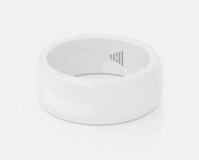 Рисунок 1 – McLEAR mart RingТакже существует модель от Xenxo, которая значительно упрощает жизнь владельца. Оно наполнено такими функциями, как: управление жестами, предупреждение о потери телефона, SOS Alert, вызов Bluetooth, оплата NFC, голосовой помощник, хранение данных, будильник, фитнес-трекинг, карта доступа.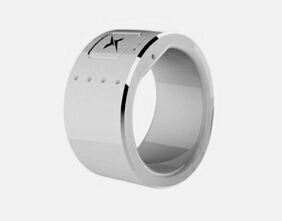 Рисунок 2 – XenxoКомпания Origami Labs из Гонконга создала ORII. Как рассказывают изобретатели, все началось с генерального директора, имеющего проблемы со зрением. Эволюцией разработок стало ORII с голосовым помощником, имеющее интерфейс жестов. Также функция динамиков в кольце основана на вибрациях, передаваемых через костную ткань пальца руки и черепа человека. Продукция компании широко известна в Японии, США, странах Европы.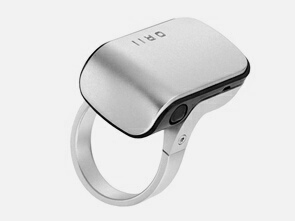 Рисунок 3 – ORIIБыла предложена модернизация пульсоксиметром. Пульсоксиметры используют для обнаружения скрытой гипоксии – пониженного содержания кислорода в организме. Сатурацию определяют и при хронических заболеваниях сердца, бронхолёгочной системы, астме, при хронической сердечной недостаточности. 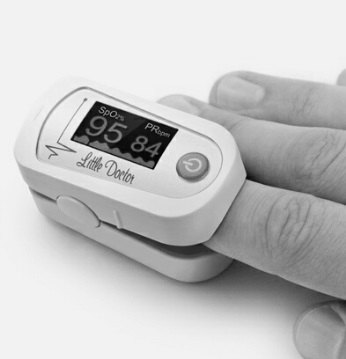 Рисунок 4 – пульсоксиметрПульсоксиметр имеет периферический датчик, в котором находится источник света двух длин волн – 660 нм («красный») и 940 нм («инфракрасный»).Принцип его работы основан на фотоплетизмографии – часть тела просвечивается источником света, а фотоэлемент анализирует уровень поглощения этого света. В основу метода работы пульсоксиметра положено два явления:Первый основан на поглощении света. Объем гемоглобина (белка, переносящего кислород и окрашивающего нашу кровь в красный цвет) увеличивается, при ударах сердца, и света поглощается больше, а между ударами поглощение света уменьшается.Второй – это световой сигнал, проходящий ткани, он приобретает пульсирующий характер при каждом сердечном сокращении, вследствие изменения объёма артериального русла. Состав и принцип работы такого прибора не сложный, следовательно – внедрение данной технологии в смарт кольцо не представляет труда. Что бы мы могли быть более конкурентоспособными на рынке новых технологий, нам необходимо создать уникальную разработку более полезного устройства для жизнедеятельности человека. Квантовое бессмертие Бибик ДенисГБОУ СОШ №232, 7 классРуководители: Ваулина Вероника Львовна,Савкина Анастасия СергеевнаВ данной работе была рассмотрена возможность оказаться бессмертным. Были рассмотрены известные миру все интерпретации квантовой механики и достаточно подробно описаны. Основными экспериментами в работе являлись эксперимент с котом Шрёдингера (который не повторялся из-за его собственных соображений), а также эксперимент с 2 щелями Юнга, который был рассмотрен со стороны почти всех интерпретаций квантовой механики. Например, Бомовская интерпретация в основном описывает детерменизм (Предопределённость всего огом, судьбой или же человеком). Кёльнская интерпретация, например гласит, что когда происходит квантовое событие, то мы наблюдаем лишь один вариант, все остальные пропадают. Основной же интерпретацией в работе была многомировая, которая гласит о том, что, когда происходит квантовое событие, вселенная разделяется на 2 или несколько, из чего был сделан вывод, что, когда человек подвергнется смертельной опасности, но будет иметь хотя бы минимальный шанс выжить, он выживет. Правда это будет работать только в том случае, если этот человек и есть Вы, ведь мы не можем физически наблюдать свою смерть. Но если этот человек будет кем-то другим, то скорее всего, в нашей реальности он умрет.Позже был сделан вывод, что бессмертие возможно, его можно объяснить физически, ведь всегда будет хоть какой-то шанс выжить, чего для жителя мультивселенной достаточно. Каждый может сам для себя решить, какой интерпретации он придерживается, ведь настоящего, полного и полностью подтверждённого варианта ещё пока нет, но общепринятым вариантом всё равно считается именно многомировая интерпретация.Польза роботов для предотвращения аварийных ситуаций на атомной станцииЖердев ДенисГБОУ Лицей № 101, 7 классРуководитель: Салова Ида ГригорьевнаПроблема: Каким образом робототехника может помочь в предотвращении аварий на атомных станциях? Актуальность: В связи с уменьшением запасов возобновляемых источников энергии во всём мире (нефти, угля, газа и др.) всё более важным становится развитие других источников энергии, в особенности атомной энергетики. К сожалению, на атомных станциях (далее АЭС) иногда происходят аварии, что приводит к серьёзному экологическому ущербу и даже к гибели людей. В то же время в последние годы стремительно развивается робототехника. Поэтому большой интерес вызвал вопрос о том, как роботы могут помочь в предотвращении подобных катастроф. Гипотеза: Можно предположить, что использование роботов может предотвратить аварию на АЭС.Объект исследования: Атомные станции и робототехника.Предмет исследования: Польза аварийных роботов на АЭС.Цель исследования: Исследовать пользу роботов для предотвращения аварийных ситуаций на АЭС.Задачи1. Дать определение атомной электростанции.2. Исследовать устройство и принципы работы АЭС.3. Изучить преимущества и недостатки АЭС, особенно опасность аварийных ситуаций на АЭС для окружающей среды и человека.4. Дать определение роботам.5. Выявить преимущества и необходимость использования роботов для предотвращения аварий на АЭС.5. Выяснить, может ли робот предотвратить аварию на АЭС путём создания модели аварийного робота для АЭС.Методы исследованияИзучение тематической литературы и интернет – источников.Создание действующей модели аварийного робота для АЭС, способного контролировать температуру реактора, а в случае его перегрева, охлаждать ядерный реактор.Глава 1. Введение Была подтверждена актуальность и отражены гипотеза, объект, предмет, цель, задачи, а также методы исследования, представленные выше.Глава 2. Теоретическая частьБыло дано определение АЭС, а также представлено её устройство и принцип работы.Далее были рассмотрены преимущества АЭС, которые объясняют необходимость развития атомной энергетики, а также представлены риски аварий на АЭС с приведением исторических примеров, таких как аварии на Чернобыльской АЭС в 1986 году и на АЭС в г. Фукусима в Японии в 2011 году. Были изучены причины этих аварий, а также их губительные последствия для экологии и здоровья человека. Также были показано, что к утечке радиоактивных материалов приводит нарушение герметичности и перегрев ядерного реактора, что может сопровождаться взрывом.Также в теоретической части было дано определение роботов, представлено их строение и обоснована необходимость их использования для предотвращения аварий на АЭС благодаря их способностям работать в экстремальных условиях.Глава 3. Практическая частьВ домашних условиях была создана модель аварийного робота для атомной станции, используя конструктор «Роботрек MRT STEM», а также модель площадки на АЭС, где передвигается робот, в виде коробки из фанеры с тремя отверстиями для стаканов, в один из которых заливается горячая вода. Благодаря расположенным в каждом из стаканов 
датчикам, подсоединённым к роботу, робот успешно доставляет хладагент (сухой лёд) к перегревшемуся «реактору» для его охлаждения. Этапы практической части упрощённо представлены в Рис. 1.Глава 3. ВыводыВ результате работы над теоретической частью исследования, изучив материалы об устройстве АЭС, опасности, истории и губительных последствиях аварий на АЭС, а также устройстве и преимуществах роботов при работе в экстремальных условиях, была выявлена необходимость использования роботов для предотвращения аварий на АЭС.В практической части исследования была успешно создана модель аварийного робота на атомной станции, который предотвращает аварию на АЭС путём охлаждения перегревшегося ядерного реактора. Таким образом, была подтверждена гипотеза, выдвинутая в Главе 1 о том, что использование роботов может предотвратить аварию на АЭС. Также были выполнены задачи, поставленные в Главе 1.Следовательно, можно выделить следующие выгоды от использования аварийного робота на АЭС: 1. Повышение уровня безопасности АЭС.2. Сбережение жизни и здоровья людей.3. Предотвращение загрязнения окружающей среды и сбережение экологии.Катушка Николы ТеслыКарницкий БогданГБОУ СОШ №232, 7 классРуководитель: Ваулина Вероника ЛьвовнаКатушка Николы Теслы и что она из себя представляет 1. Я постараюсь рассказать вам что такое катушка Теслы. Из каких деталей она состояла, как работала, какие виды катушек бывают, как она используется в наше время, как я создавал свою катушку и с какими сложностями я столкнулся.Начнём с краткого описания.2. Одним из знаменитых изобретений Николы Тесла была катушка Тесла. Это изобретение представляет собой резонансный трансформатор, который образует высокочастотное повышенное напряжение. В 1896 году на изобретение выдан патент, который имел название аппарата для образования электрического тока высокого потенциала и частоты.3. Мощная грандиозное устройство, создающее вокруг себя высоковольтная электрическое поле, создающее кучу разрядов тут и коронные разряды срывающиеся с заостренной детали конструкции где напряженность поля особенно высока и дуговые если поднести какой-либо заземленный предмет и искровые прямо как миниатюрные молнии. Ток протекающий по исковому каналу очень быстро и сильно нагревает воздух, что приводит к резкому расширению, настолько резкому, что возникает ударная волна. Во время грозы мы можем наблюдать тоже самое только в больших масштабах и как видишь чтобы создавать ударные волны не обязательно быть пиротехником. Проникая внутрь газоразрядных ламп такое сильное электрическое поле ионизирует газ внутри и заставляют их светиться. Вот она беспроводная передача энергии, о которой так мечтал Никола Тесла, вот только у такого способа ну очень низкий КПД поэтому на практике его применять бессмысленно. Но да, во всех таких случаях по мне протекает ток, но не причинят никакого вреда. Дело в том, что здесь он переменный и очень высокой частоты около 180 тысяч колебаний, в секунду в таком случае очень силен скин эффект при котором ток не проникает в глубь проводника, а идёт только по поверхности. Так что это действительно безопасное.Что такое трансформатор в общем случае, это две катушки с разным количеством витков, подаем на одну катушку переменный ток и возникающий магнитное поле индуцирует ток во второй причём во сколько раз отличается число витков во столько раз и меняется напряжение. Например если у нас 20 и 200 витков то мы можем поднять напряжение в 10 раз арифметика тут проста. Но трансформатор Теслы поднимает напряжение ещё сильнее в 1000 раз и больше и дело здесь не в соотношении витков, а в резонансе переменного тока подбирают так, чтобы во вторичной катушке, та которой больше он практически не затухал. Такая чистота всегда есть она одна и у каждой конкретной катушки своя зависит, от ее электроемкости и индуктивность. В таком случае даже без питания во вторичные катушки будут происходить самоподдерживающаяся колебания тока, он же ведь слабо затухает. И если в такт этим колебанием подводить катушки ещё энергию, то она будет добавляться, добавляться амплитуда колебаний будет всё больше и больше и так можно добиться напряжения в 1000000 вольт. Вот он резонанс автоколебания. Это как качели, лёгкие движения в такт колебаниям в итоге могут привести к огромной амплитуде. Остаётся вопрос, а как подобрать эту чистоту в первичной катушке так, чтобы оно совпадало со вторичной. В оригинальной конструкции Теслы это достигается изменением емкости конденсатора, который подключен к первичной катушке. Но нас такая схема не устраивает поскольку много сложностей в других деталях. Хотела наша схема круче в том плане что чистота там будет выбираться автоматически, такую схему часто называют качер Бровина хотя на деле это всего лишь модифицированная версия высокочастотного автогенератора. Мы будем использовать полупроводниковый транзистор которых во времена Теслы вообще не существовало. Здесь он выполняет функцию можно сказать краник, который то открывается, то закрывается. В итоге по первичной обмотке протекает пульсирующий ток от батарейки, а управляет этими открыванием и закрыванием переменное напряжение со вторичной обмотки и именно с той частотой которая ей нужна вот такая схеме с обратной связью позволит на получить напряжение в несколько киловольт. Так что я собрал не неповторимый оригинал, а жалкую пародию, но не беспокойтесь лампочки зажигать она может, к тому же такие полупроводниковые катушки позволяют смоделировать аудиосигнал коронный разряд обычно монотонно шипит, но можно собрать такую схему, которая будет управлять этим шипением и можно будет произвести абсолютно любой трек. Но это только катушку тесту в основном используют для развлечения в общем-то трансформаторы выполняет вполне практичные функции. Например во многих зарядках установлен понижающий трансформатор. На первичную катушку подается 220 вольт, а на вторичной так как там витков меньше возникает 5 ,12 ну или сколько нам нужен. Двигатель внутреннего сгорания не смог бы работать без искры, которая создает катушка зажигания по сути это просто повышающий трансформатор. Они нужны для передачи электроэнергии на большие расстояния. При увеличении напряжения автоматически уменьшается сила тока и от этого потери в проводах становятся намного меньше. Трансформаторы применяются в радиоэлектронике, аудиотехники для согласования нагрузок. Они нужны для питания газоразрядных ламп и много-много где ещё. Разновидности катушекСо времен Николы Тесла появилось много различных видов трансформаторов Тесла. Рассмотрим распространенные основные виды таких трансформаторов, как катушка Тесла. SGTC – катушка, работающая на искровом разряде, имеет классическое устройство, используемое самим Теслой. В этой конструкции элементом коммутации является разрядник. VTTC – катушка на основе электронной лампы, которая является коммутирующим элементом. SSTC – катушка, в конструкции которой в качестве ключа используется полупроводниковый элемент в виде мощного транзистора. Такой вид трансформаторов также способен функционировать в постоянном режиме. DRSSTC – трансформатор, имеющий два контура резонанса. Роль ключей играют также полупроводниковые компоненты. Это наиболее сложный в настройке и управлении трансформатор, однако, он используется для создания впечатляющих эффектов.Дуговой разряд – возникает во многих случаях. Он характерен ламповым трансформаторам.Коронный разряд является свечением воздушных ионов в электрическом поле повышенного напряжения, образует голубоватое красивое свечение вокруг элементов устройства с высоким напряжением, а также имеющим большую кривизну поверхности.Спарк по-другому называют искровым разрядом. Он протекает от терминала на землю, либо на заземленный предмет, в виде пучка ярких разветвленных полосок, быстро исчезающих или меняющихся.Стримеры – это тонкие слабо светящиеся разветвляющиеся каналы, содержащие ионизированные атомы газа и свободные электроны. Они не уходят в землю, а протекают в воздух. Стримером называют ионизацию воздуха, образуемую полем трансформатора высокого напряжения.4. Эксперимент. 5. Вывод: катушка Теслы была гениальным изобретением для своего времени. Это изобретение сделало большое вклад в будущее энергетики. Также существует много видов катушек, которые были сделаны под разные нужды. Мне очень понравился процесс написания работы и сборки катушки. Правда я столкнулся с некоторыми проблемами при сборке катушки. В первой модели у меня произошло короткое замыкание, в результате которого сгорел транзистор, не рассчитанный на 12 вольт, к счастью у меня их было несколько, при второй попытке я использовал напряжение 9 вольт, при не продолжительном времени работы транзистор очень сильно нагревался и на третьею попытку он тоже перегорел. На третью модель я поставил более мощный транзистор и более ёмкий резистор и всё заработало. Мне было интересно узнать больше о настолько интересном изобретение как катушке Теслы.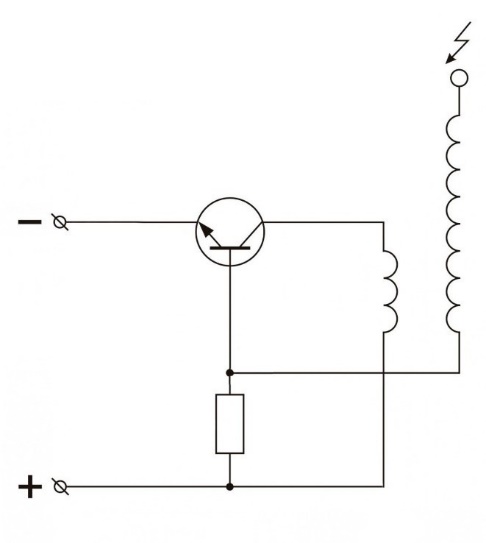 Физико-биологические методы контроля экологического состояния средыКорзаков Данила ГБОУ средняя школа №583, 10 класс Руководитель: Шилова Лариса ПетровнаАктуальность: Загрязненность среды носит большой характер, она оказывает влияние на здоровье человека самыми разнообразными путями и практически может воздействовать через все сферы контакта человека с ней.Гипотеза: Загрязненность среды можно контролировать.Цель работы: Проанализировать и познакомить людей с помощью презентации с состоянием воздушной среды в Приморском районе, определить пути улучшения состояния экологической среды в Приморском районе.Проблема, которую решает проект: загрязненность воздуха в Приморском районе.С помощью газоанализаторов и принципа действия дифракционной решетки, определил, что в промышленной зоне воздух гораздо больше загрязнен.Задачи: для достижения поставленных целей необходимо: -Измерить загрязненность воздуха в Приморском районе и одной из промышленных зон г. Санкт-Петербург.-Провести исследование загрязненности районов и сопоставить их.-Для улучшение воздушной среды посадить дерево. -Познакомить как можно больше людей с этой информацией.Выводы: Гипотеза, выдвинутая в ходе проекта подтверждена, продукт сделан и успешно используется.Человечество может контролировать загрязненность среды.Деревья улучшают состояние воздуха. Вращательное движениеКоченин Николай, Огородничий АлексейГБОУ СОШ №232, 9 классРуководитель: Ваулина Вероника Львовна1) Как и в любом спорте- в футболе работают законы физики.2)•Мы разберём, как работает самый известный удар, выполняемый в технике- закрутка мяча.•Рассмотрим с помощью каких законов физики происходит данный удар.•Попробуем выяснить, можем ли мы повторить данный удар и как это сделать.3) Предметами исследования является взаимодействие ног футболиста и мяча.4) Исследование пройдёт в экспериментальной форме. Актуальность данной работы состоит в том, что мы сможем лучше понять и изучить удары в футболе, а также сможем понять, как они работают.Создание школьной метеорологической станцииЛехин ИльяГБОУ СОШ № 81, 8 класс Руководитель: Бурлакова Марина АлександровнаОсновная цель проекта: изучение необходимости создания школьных метеорологических станций.Задачи проекта: -собрать информацию о школьных метеорологических станциях;-изучить приборы и приспособления, необходимые для наблюдения за погодой;-провести статистические исследования среди учащихся ГБОУ СОШ № 81 Калининского района г. Санкт-Петербурга.Гипотеза: Метеорологические станции предназначены для анализа состояния атмосферы, а, следовательно, и погодных условий в данном районе.Объект исследования: метеорологические измерения и наблюдения.Предмет исследования: приборы для школьных метеорологических станций.Методы работы, используемые в исследовании: сравнительно-сопоставительный анализ, систематизация и обобщение полученного материала, логическое изложение материала, анкетирование.Абсолютно каждый день перед выходом из дома мы изучаем приложение «Погода» на сотовых телефонах. Всех нас интересует, какая погода ждет – дождь или снег, сильный ли будет ветер, солнечная ли будет погода? Но совсем немногие задумываются о том, как и при помощи чего был составлен этот прогноз погоды. А ведь это очень сложный процесс, требующий много сил и времени. В школе, конечно же, изучают, какие показатели погоды существуют, какие приборы используют для наблюдения за погодой. Но мало кто из современных школьников применяет свои знания по темам, связанным с наблюдением за погодой, на практике. А ведь изучение таких тем стало бы более интересным, если бы у школьников появилась своя метеорологическая станция. Тогда учащиеся могли бы вести наблюдения за погодой, составлять примерный прогноз погоды на ближайшие часы, находясь в школе. Такая метеорологическая станция даст возможность учащимся получить возможность практического использования материалов для уроков физики по темам: «Давление» 7 класс, «Влажность» 8 и 10 классы, «Молекулярная физика» 10 класс (связь давления и температуры). И на основе ее работы можно создавать научно-исследовательские проекты по физике, географии и экологии. Конечно же, можно приобрести готовый аналог специализированной метеорологической (психрометрической) будки, размещаемой на метеостанциях, и предназначенной для обучения навыкам проведения метеорологических наблюдений. Но, если нет возможности приобрести такое устройство, для создания школьной метеорологической станции можно использовать приборы кабинета физики или сделанные своими руками. По результатам статистического исследования в среднем 33% опрошенных (899 человек-учащиеся и родители) считают, что школьные метеорологические станции необходимы в образовательном учреждении, 41% – частично необходимы, а 26% – считают не нужными). Прогноз погоды – это предсказание погоды, которое включает показание температуры воздуха, силу и направление ветра, наличие осадков, состояние неба и солнца, влажность воздуха. При помощи метеостанции на уроках окружающего мира дети могут наблюдать за явлениями погоды и элементами окружающего мира. Видеть динамику их изменений и взаимосвязанность всех элементов. Метеостанция позволит ученикам вести дневник наблюдений за погодой непосредственно в зоне их проживания или обучения. Наличие данных поможет ребятам научиться составлять свои прогнозы о погоде на завтрашний день. Интересно также вести и просматривать архивы погоды за несколько лет обучения. Данные метеостанции можно вывешивать на информационных табло возле школы. Также данные метеостанции можно использовать для своевременной высадки и правильного выращивания растительных культур на пришкольных участках.Гипотеза подтвердилась. У меня значительно вырос уровень знаний о метеорологических приборах и способах их использования для характеристики погоды нашей местности. Анализ влияния конструктивных параметров рабочего оборудования карьерного экскаватора на работу экскаваторно-транспортного комплексаЛобачев Григорий ГБОУ Гимназия №73 «Ломоносовская гимназия», 10 классРуководители: Кувшинкин Сергей Юрьевич,Трошкова Светлана ЕвгеньевнаЦель исследования: Выявить закономерности влияния конструктивных параметров рабочего оборудования на работу экскаваторно-транспортного комплекса.Задачи:Изучить литературу по данной теме.С помощью специализированной программы получить зависимости показателей работы экскаваторно-транспортного комплекса от параметров рабочего оборудования.Проанализировать полученные результаты, сделать выводыМетоды исследования:Анализ литературных источников по данной темеЭксперимент (вычисление влияния параметров оборудования на работу комплекса с помощью специализированной программы).Наблюдение (наблюдение за работой уже применяющихся конструктивных параметров).Анализ возможности применения различных конструктивных параметров для оптимизации работы комплекса.Объект исследования:Карьерный экскаватор ЭКГ6,3-УСПредмет исследования:Конструктивные параметры рабочего оборудования карьерного экскаватора и их влияние на работу экскаваторно-транспортного комплекса в целом.Актуальность:Особенностью развития добычи полезных ископаемых на современном этапе является устойчивая тенденция расширения области применения открытых горных работ, более эффективных и безопасных, чем подземные работы. Так, например, в Российской Федерации и странах СНГ в горнорудной промышленности доля полезных ископаемых, добываемых открытым способом, составляет 88%, этот же показатель в промышленности строительных материалов составляет 95%.Одним из основных показателей, определяющих себестоимость продукции горнодобывающих предприятий, а значит, их рентабельность, является удельный расход энергии на комплекс работ, связанных с экскавацией и транспортированием горной массы, учитывающий как производительность экскаваторно-транспортного комплекса, так и расход энергии на его работу.План работы:Изучить строение карьерного экскаватора и его конструктивные особенности.С помощью специализированной программы провести измерения влияния различных конструктивных параметров на эффективность работы карьерного экскаватора.На основе полученных данных сделать вывод об изменении продуктивности работы экскаваторно-транспортного комплекса.Выводы:Из выполненных исследований следует, что изменение конструктивных параметров рабочего оборудования влечет за собой определенные последствия, влияющие не только на производительность экскаваторно-транспортного комплекса, но и на множество других факторов. Таким образом наглядно видно, что невозможно изменить один параметр, не повлияв на другой и на производительность экскаваторно-транспортного комплекса в целом. Python Learner: создание web-сервиса по изучению языка PythonМалышев МихаилГБОУ СОШ № 232, 9 классРуководитель: Шипило Александр ВладимировичЦель исследования:Создание web – приложения, который решает задачу обучения школьников языку программирования Python. На сайте должна находиться необходимая теория, задачи к урокам и прилагающиеся к задачам тесты.Задачи исследования:Анализ информации, полученной из различных ресурсов и источников;Изучение языка программирования HTML, Python, PHP, CSS, Javascript;Создание сайта;Объект исследования:Способы разработки web-приложений, современные технологии, позволяющие создавать высоконагруженные приложения. Разработка заданий по программированию для 8-9 классов.Предмет исследования:Предметом исследования является реализация web-приложения на языках html, javascript, php.Для решения поставленных задач использованы:Изучение материалов(языков), анализ изученных материалов, создание на основе изученных и проанализированных материалов проекта(сайта).Метод исследования:Была проделана работа над выбором домена. Затем на сайте была описана теория нескольких элементов объектно-ориентированного языка ‘Python’. Также на сайте были добавлены задачи по теории уроков, были приложены тесты для проверки правильности решения своей задачи. Была проделана работа над оформлением сайта, а также был изменен логотип.Таким образом, первоначальная идея создания web-сервиса для изучения языка ‘Python’ воплощена.Использование треугольника Рёло в науке и повседневностиОсипова КаринаГБОУ СОШ № 232, 9 классРуководитель: Алипцева Надежда ВикторовнаЦель исследования: Формирование представления о феномене круглого треугольника.Задачи исследования:Проанализировать различные источники информации по проблеме круглого треугольникаРассмотреть и изучить геометрические свойства треугольника РёлоВыяснить области применения треугольника РелоОбъект исследования: треугольник Рело, как технический феномен.Предмет исследования: основные свойства треугольника Рело.Для решения поставленных задач использованы: анализ литературы по теме, сбор и систематизация материалов, анализ и интерпретация полученных данных.Гипотеза: Треугольнику Рело присущи свойства круга и равностороннего треугольника, используемых в его построении, кроме того он обладает собственными свойствами, которые используются в технике.Треугольник Рёло представляет собой область пересечения трёх равных кругов с центрами в вершинах правильного треугольника и радиусами, равными его стороне.Название фигуры происходит от фамилии немецкого механика Франца Рело. Он первым продемонстрировал постоянство ширины этого треугольника, а также использовал его в своих механизмах. Некоторые математики считают, что первым продемонстрировал идею треугольника из равных дуг окружности Леонард Эйлер в XVIII веке. Тем не менее, подобная фигура встречается и раньше, в XV веке: её использовал в своих рукописях Леонардо да Винчи. Треугольник Рело есть в его манускриптах A и B, хранящихся в Институте Франции, а также в Мадридском кодексе. Примерно в 1514 году Леонардо да Винчи создал одну из первых в своём роде карт мира. Поверхность земного шара на ней была разделена экватором и двумя меридианами на восемь сферических треугольников, которые были показаны на плоскости карты треугольниками Рело, собранными по четыре вокруг полюсов.Было рассмотрено два способа построения треугольника Рёло. Одним из этих способов является построение треугольника с помощью циркуля. Это построение сводится к последовательному проведению трёх равных окружностей. Центр первой выбирается произвольно, центром второй может быть любая точка первой окружности, а центром третьей — любая из двух точек пересечения первых двух окружностей. Другим же способом построения треугольника Рёло является построение на каждой стороне равностороннего треугольника дуги окружности с центром в третьей вершине треугольника.Также были подробно рассмотрены все свойства и характеристики треугольника Рёло. В ходе изучения было выяснено, что треугольник Рёло сочетает в себе свойства круга и равностороннего треугольника, характеризуется только ему присущими свойствами. Таким образом, первоначально выдвинутая гипотеза подтверждена в ходе исследования.Звук и его воспроизведениеПодсекаев НикитаГБОУ СОШ №232, 9 класс Рруководитель: Ваулина Вероника ЛьвовнаРаньше звуковоспроизводящие инструменты были не идеальны. Звук, воспроизводимый ими, был не идеален по многим параметрам. Очевидно было, что звуковая индустрия движется к улучшению качества звука. Сейчас же у нас есть устройства, воспроизводящие звук, так, что нельзя отличить воспроизводящийся звук от оригинала. Цель моей работы выяснить как человечество шло к созданию идеальных звуковоспроизводящих устройств и что будет дальше.Исследовательская часть направлена на рассмотрение эволюции звукозаписи. В работе рассмотрены некоторые механизмы и устройство звукозаписывающих устройств, их практичность и качество.В практической части анализируется прошлое поколение звукозаписи-звуковоспроизведения. Сравниваются современные модели колонок разных годов, делаются предположения насчет будущего звукозаписи-звуковоспроизведения.Проблема:идеалы прошлых лет достигнуты, а двигаться звуку куда-то надо.Цель работы:Узнать к чему стремились раньше и чего добивались в сфере звукозаписи.Предположить к чему технологии в сфере звука будут стремиться в будущем.Звук – это физическое явление. Его может воспроизводить любое упругое тело, способное производить механические колебания. В результате механического движения, образовываются звуковые волны, которые достигают человеческого уха. В ухе человека есть мембрана, которая колеблется из-за звуковых волн. Так мы воспринимаем звук.Существует три категории звуков:Музыкальные – обладают определённой высотой, громкостью, тембром и другими характеристиками; считаются самыми организованными, отличаются богатством динамических и тембровых свойств.Шумовые – звуки, у которых высота неопределенная. К таким относится морской шум, свист ветра, скрип, щелчки и многие другие.Звуки без фиксированной высоты.Первые способы записи звукаПервый способ воспроизведения звука был изобретен в 825 году братьями Бану Муса. Они показали миру новое изобретение – Водный орган. Работало изобретение достаточно просто просто: равномерно вращающийся механический валик с искусно расположенными выступами ударял по сосудам с разным количеством воды (что влияет на звуковысотность) и таким образом заставляя звучать наполненные трубки (Рис. 1).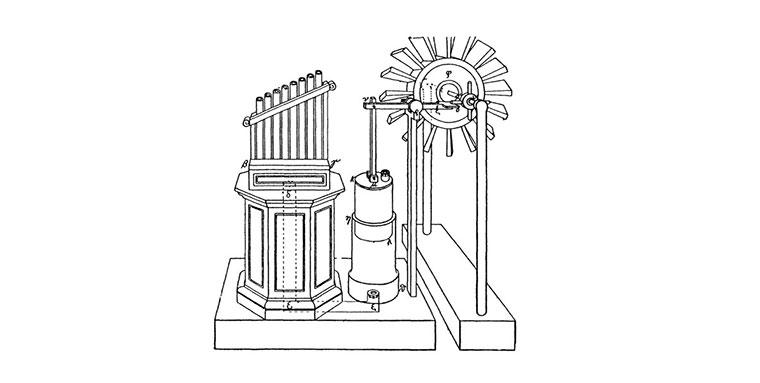 Рисунок 1 – водный органСпустя некоторое время они представили автоматическую флейту, в основу работы которой также лег принцип «водного органа».С того момента появляется очень много подобных автоматических инструментов, которые могут воспроизводить ранее записанную мелодию. Особенным отличием таких инструментов является то, что музыкант, воспроизводящий мелодию, никак повлиять на нее не может, ведь мелодия записана до него. С XVI по XIX века развивается технология механических музыкальных инструментов. Появляются музыкальные часы, музыкальные шкатулки, ящики, табакерки. Все эти вещи умели воспроизводить мелодию, но не могли воспроизводить человеческий голос, разные музыкальные инструменты. Проведенная работа была увлекательной. Она обогатила меня новыми данными.Результаты работыВыяснилось, что в современных колонках звуковые характеристики практически не изменяются. Звук остановился в улучшении качества и пошел в новые параметры реалистичности, такие как стереозвук. Звук становится доступнее, удобнее при этом оставаясь таким же качественнымИспользование возможностей компьютерного моделирования для проведения и демонстрации физических экспериментовРоманов МаксимГБОУ СОШ № 583, 10 классРуководитель: Шилова Лариса ПетровнаЦель работы: провести эксперименты в области физики с помощью современных технологий, чтобы доказать, что эксперименты, которые невыполнимы в реальных условиях, можно воплотить в мире современного моделирования. Актуальность: применение персонального компьютера и современной программы в качестве инструмента для проведения физических экспериментов позволяет наглядно увидеть проделанные опыты со всеми измерениями, результатами. Задачи: для достижения поставленной темы необходимо: Создать компьютерную модель, на которой можно выполнить поставленные эксперименты (сила Лоренца, опыт Резерфорда)Подготовить несколько опытов (2 и более)Провести данные эксперименты и повысить мотивацию учеников к изучению физики.Основным результатом моей работы будет являться успешная демонстрация и показ физических экспериментов, которые невозможно проделать в реальных условиях.Исследование физико-механических свойств ювелирной цепочки ручной работы плетения «византия» и модернизация плетения с целью улучшения этих свойств изделияСизова АнжелаСПБГПОУ «Художественно-профессиональный лицей им. Карла Фаберже»,2 курсРуководитель: Воскобойникова Нина АндреевнаАктуальность проекта обусловлена тем, что звеньевые цепи и браслеты являются массовым изделием (они есть у 90% населения нашей страны). Пайка цепи – самая распространённая услуга почти в каждой мастерской по ремонту ювелирных изделий. А также тем, что среди мужчин за последние з года наблюдается увеличение популярности на ювелирные украшения, в т.ч. цепочки.Целью проекта является модернизация плетения ювелирной цепочки ручной работы плетения «Византия», с целью улучшения физико-механических свойств изделия и последующее её изготовление.Для воплощения цели были определены задачи:Проанализировать популярные виды плетения.Составить сравнительную таблицу физико-механических свойств цепочек в зависимости от вида плетения.Изучить примеры модернизации цепочек.Выбрать способ модернизации цепочки плетения «византия».Проанализировав популярные виды плетения, составив сравнительную таблицу физико-механических свойств цепочек и изучив примеры модернизации; был выбран способ улучшения плетения. А именно модернизация звеньев, за счёт повышения прочностных свойств и сохранения гибкости, присущей этому плетению, без изменения: вида и способа плетения, массы изделия и металла из которого оно изготовлено.В ходе проекта было изготовлено 2 варианта браслета плетения «византия»:классический и модернизированный. В итоге получилась более крепкая и долговечная цепочка, не уступающая по своему внешнему виду своей классической вариации.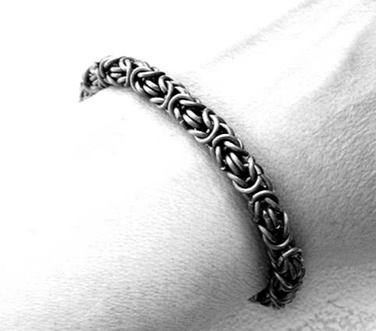 Рисунок 1 – классическое плетение «Византия»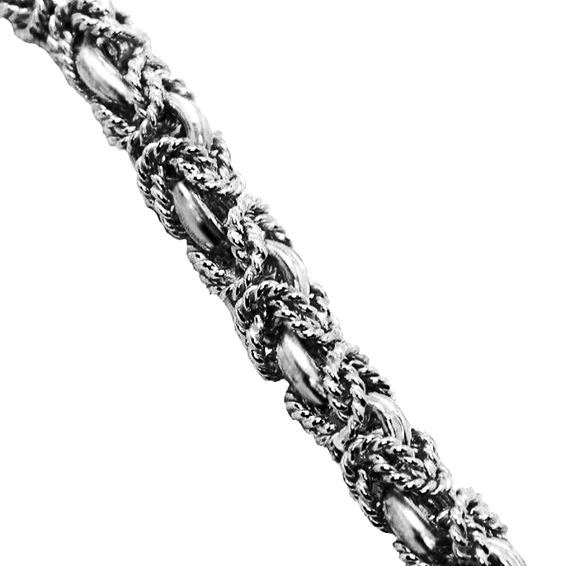 Рисунок 2 – модернизированное плетение «Византия»Исследование дисперсии света в ювелирных изделияхСмирнов РодионСПбГБПОУ "Художественно-Профессиональный лицей им. К. Фаберже",2 курсРуководитель: Воскобойникова Нина АндреевнаНа протяжении долгих лет мы используем природные ресурсы нашей планеты, но, к сожалению, их количество ограничено, в том числе природных минералов и кристаллов, часто используемых в ювелирной отрасли. В настоящий момент ведется тенденция к замене натуральных камней на синтетический аналог, имеющий схожие свойства, но низкую стоимость. Целью проекта является изучение зависимости физических характеристик ювелирных камней от вида кристалла и количества граней, для создания кристаллов с конкурентоспособными физическими свойствами.Задачи: Изучить явления дисперсии света.Изучить строение камня.Влияние качества огранки на физические свойства кристалла.Анализ рынка ювелирной промышленности.Изучить дисперсию света, используя два ограненных камня с разным количеством граней. Выбрать лучший способ огранки, абразива и вспомогательных материалов.Создание кристаллов с конкурентоспособными физическими свойствами для применения в ювелирном искусстве.Изучив понятие явления дисперсии света на основе кристаллов, их строение, рынок ювелирной промышленности, получилось выбрать лучший способ огранки, абразивы и вспомогательные материалы.На основе изученных данных было изготовлено два вида камней из кварца и стекла с разным количеством граней. В результате проделанной работы было обнаружено, что количество граней является одним из основных факторов, влияющих на дисперсию света.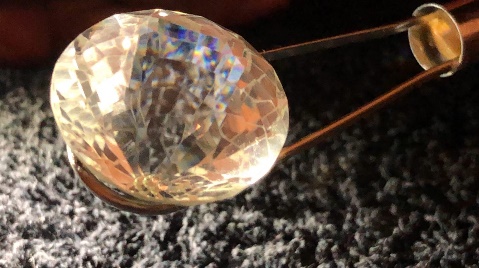 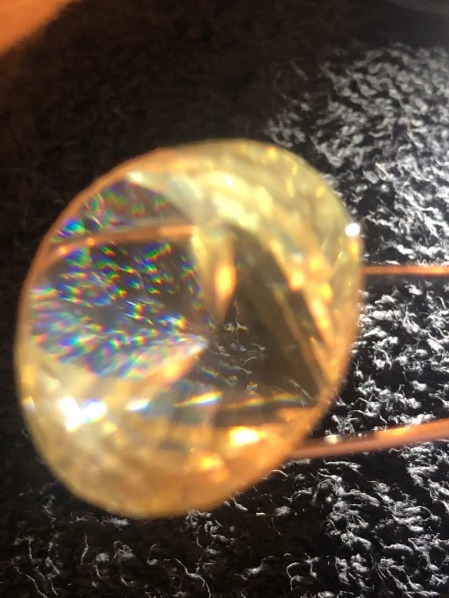 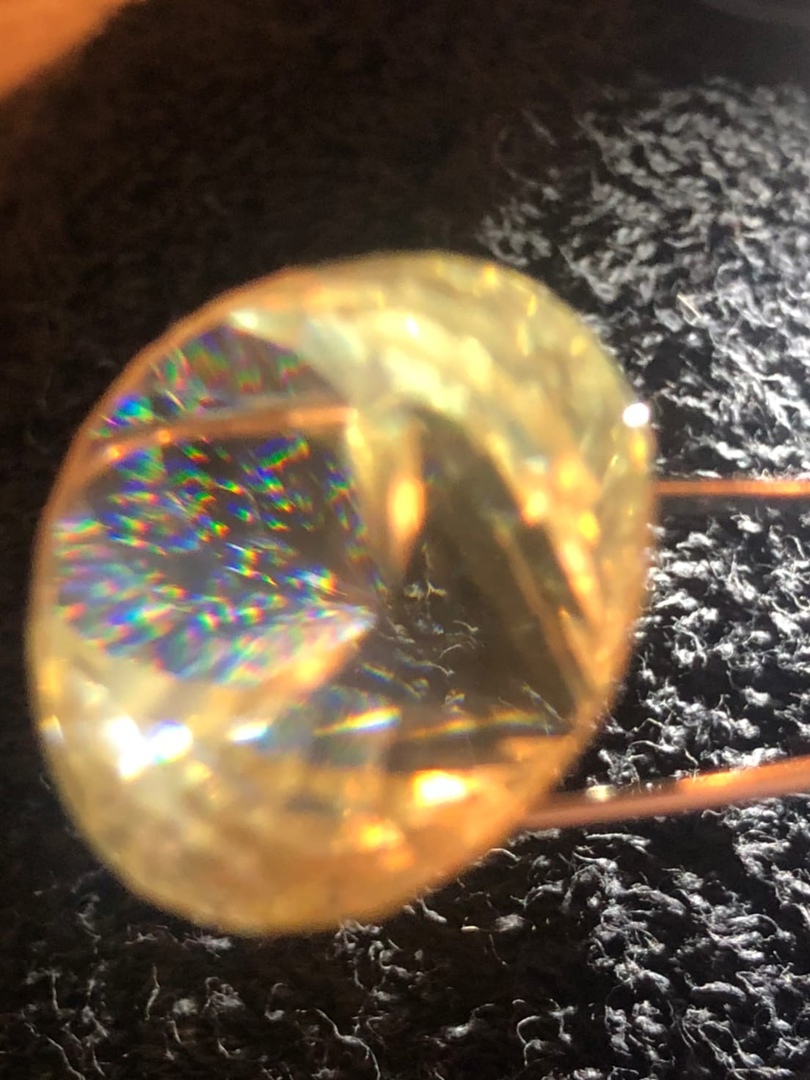 Разработка устройства для мониторинга и записи некоторых физиологических показателей человека на протяжении снаТарасов СавелийГБОУ Лицей 101, 8 классРуководитель: Цвигун Оксана МихайловнаСон занимает треть нашей жизни и выполняет важнейшие функции восстановления и поддержания состояния организма. Во время сна мозг человека фильтрует и систематизирует материал, полученный днем. В дневное время организм получает огромное количество информации из внешнего мира. Часть данных обрабатывается днем, но большая доля приходится на ночное время суток. Именно ночью мозг систематизирует информацию, забывает ненужную, ищет ответы на наиболее волнующие вопросы.Актуальность: С помощью устройства, разработанного в этой работе, планируется проводить дальнейшие исследования. Например, зависимость скорости засыпания и глубины сна от проветривания комнаты перед сном. Или зависимость качества сна от действий перед сном. Также с помощью данного устройства можно увидеть некоторые нарушения ритма сердца (тахикардия, брадикардия, экстрасистолия), отслеживать их примерное количество на протяжении ночи (естественно, данный прибор не может заменить, например, холтеровское мониторирование). В связи с этим считаю свое исследование актуальным.Цель: Разработка устройства для мониторинга и записи некоторых физиологических показателей человека на протяжении сна.Задачи:1. Определить показатели, которые будут регистрироваться во время сна.2. Изучить научные данные по методам регистрации этих показателей, принципу работы приборов, основанных на этих методах, а также их доступность в самостоятельной разработке или приобретении.3. Создать теоретический прототип.4. Написать программу для микроконтроллера и компьютера.5. Создать рабочий прототип.6. Создать готовый прибор.В теоретической части работы были рассмотрены физиологические показатели, которые планировалось регистрировать:-ЭЭГ (электроэнцефалограмма или электрическая активность мозга)-ЧСС (частота сердечных сокращений)-Частота дыхания.-ЭОГ (электроокулограмма или активность глаз)-Время и количество пробуждений ночью.-Определение положения тела.В процессе рассмотрения физиологических показателей было решено отказаться от регистрации ЭЭГ. Также были рассмотрены датчики, способные регистрировать рассмотренные физиологические показатели.	После определения регистрируемых показателей были определены компоненты, из которых будет состоять готовый прибор, и каким образом будут обрабатываться полученные данные.	В практической части был описан алгоритм работы двух программ, написанных автором работы – для микроконтроллера, находящегося в устройстве, и для компьютера, которая анализирует записанные показатели. 	Далее был кратко описан процесс сборки готового устройства, а также процесс отладки программы.	В ходе исследования были выполнены все поставленные задачи, работа достигла цели. С нуля было разработано устройство, каждый этап разработки которого был освещен в исследовании.Секция «Филология и литература»Кто бросил хлеб, тот отнял жизньБахланова Эмилия, Беспоясов Владимир, Чёрная СофьяГБОУ СОШ №599, 7 классРуководители: Гаврилова Светлана Анатольевна,Радченко Александр ЕвгеньевичЦель проекта: Узнать больше о блокаде и о блокадном хлебе. Задачи проекта: 1. Изучить литературу о блокаде, о блокадном хлебе 2. Научиться составлять библиографию3. Узнать состав блокадного хлеба4. Научиться изготавливать блокадный хлеб5. Научиться монтировать видеоролик6. Раскрыть ценность хлеба Гипотеза Литература о блокаде и о блокадном хлебе помогает современному школьнику раскрыть ценность хлеба. Основная часть: Блокаде Ленинграда, испытаниям, выпавшим на долю его жителей, посвящены многочисленные произведения художественной и мемуарной литературы. Понять и раскрыть ценность блокадного хлеба помогает «Блокадная книга» А. Адамовича и Д. Гранина. Это книга правды о муках и страданиях ленинградцев, победивших и не победивших беспощадный голод. Слово «хлеб» в годы блокады обрело, восстановило свой символический смысл – хлеб насущный. Блокадница Таисия Васильевна Мещанкина о хлебе говорит, будто молитву новую слагает: «Вы меня послушайте. Вот сейчас, когда я встаю, и беру кусок хлеба, и говорю: помяни, Господи, всех умерших с голоду, которые не дождались досытья наесться хлеба». Лидия Сергеевна Усова вспоминает: «Я перенесла всю блокаду. Хуже всего – это голод. Наш завод обстреливали каждый день, но мы не шли в бомбоубежище. Первое, что мы делали, это хватали кусок хлеба и запихивали в рот; не дай Бог, если тебя убьют, а он останется! Понимаете? Вот какая психика была. А потом в ужасе: ты всё съела, а бомбёжка кончилась! Это был сорок второй год. Это был самый ужасный год!» «Маленькая книга большого звучания» – говорят о книге стихов «Блокада», автором которой являлся очевидец тех страшных дней Ю. П. Воронов. Ю. Воронов прожил всего 64 года, но многое успел. Успел оставить напоминание о блокаде в наших сердцах.Описание практической части: 1 ЭТАП 1. Поиск информации о блокаде Ленинграда и блокадном хлебе в художественной и мемуарной литературе2. Поиск и выбор рецептов блокадного хлеба. 3. Поиск информации о рецептурном составе блокадного хлеба. 4. Закупка ингредиентов для хлеба. 2 ЭТАП 5. Подготовка к записи видеоролика. 6. Демонстрация видео (с помощью спектакля). 7. Сбор информации у учеников, их мнение о проекте. 3 ЭТАП 8. Подготовка к защите проекта. 9. Защита проекта. Ингредиенты: Обойная пшеничная мука отличается самым крупным помолом, ее зерновые крупинки достигают 600-700 мкм. Овсяная мука – диетический продукт, получаемый путем помола овсяного зерна. Жмых – продукт, получаемый после отжима растительных масел на прессах различной конструкции из прошедших подготовку семян масличных культур. Отруби – побочный продукт мукомольного производства, представляющий собой твёрдую оболочку зерна. Не следует путать с мякиной. В зависимости от вида перерабатываемого зерна отруби бывают пшеничные, ржаные, ячменные, рисовые, гречишные и др. По степени измельчения могут быть грубые (крупные) и тонкие (мелкие). Из-за обилия в отрубях жирных кислот цельнозерновая мука быстро прогоркает, поэтому традиционно придавалось большое значение тщательному отделению отрубей от зерна. Солод – это проросшее зерно злаков (ячменя, пшеницы, ржи и т.д.), в котором под влиянием ферментов крахмал превращается в нужный для получения спирта сахар. В сухом зерне жизнедеятельность минимальна, но попадание влаги активизирует ферменты, запускающие процесс роста и расщепления крахмала. Рецепт: Этап 1. Высыпаем в миску 57% обойной муки (8 ложек) И 20-30% овсяной муки (5 ложек). Этап 2. Добавляем 10% подсолнечного жмыха (2-3 ложки). Этап 3. Добавляем 2-3% солода (1-2 ложки). Этап 4. Добавляем чайную ложку соли, замешиваем тесто и формируем хлеб. Выводы по практической части: 1. Найти ингредиенты для блокадного хлеба не составит труда. 2. Приготовление блокадного хлеба обойдётся совсем недорого. 3. Мемуарная и художественная литература помогает современному школьнику понять и раскрыть ценность блокадного хлеба. По результатам опроса по окончании проекта был сделан вывод, что большая часть школьников любит и употребляет хлеб несколько раз в день, но 10 процентов, опрашиваемых не совсем понимают истинную ценность хлеба и выбрасывают его.Этот проект научил нас: Искать информацию по заданной теме Создавать презентации Монтировать видеоролики Готовить блокадный хлеб Вывод по всему проекту: Резюмируя, можно сказать, что наша гипотеза ПОДТВЕРДИЛАСЬ. Также, подводя итоги, можно сделать несколько выводов: Людям было трудно выживать во время блокады, так как они получали меньше трети дневной нормы калорий, то есть, голодали. Испечь блокадный хлеб по рецепту в современных условиях возможно, но его качество получается гораздо выше, чем в военное время (за счёт возросшего качества продуктов). Разработка фрагмента сценария короткометражного фильма о советской лётчице О.М. ЛисиковойБушуев АртёмГБОУ СОШ № 376, 10 классРуководитель: Якутина Ирина БорисовнаДанный проект направлен на сохранение памяти о героях Великой Отечественной войны. Он посвящен одному из асов отечественной авиации, единственной в период Второй мировой войны женщине – командиру тяжелого американского транспортного самолета ДС-3 («Дуглас») Ольге Михайловне Лисиковой. Имя О.М. Лисикововой, к сожалению, известно не всем жителям нашего города, даже Московского района, в котором она жила и откуда совершала полеты в мирное время. Она участвовала в советско-финской войне, вывозя на самолете раненых в лютые морозы и доставляя их в госпитали Ленинграда. В годы блокады Ленинграда совершила – 150 вылетов в осаждённый город, доставляя продукты, кровь, боеприпасы, оружие и вывозя раненых, детей и стариков. Летали над Ладогой. Это был еще один мост на Большую Землю – воздушный мост над Ладогой. В годы Великой Отечественной войны командир Лисикова О.М. совершила около 400 боевых вылетов, 9 раз пересекала линию фронта, забрасывая разведгруппы и помогая партизанам. Нам удалось установить, что отряду партизана Александра Германа, попавшему в окружение, именно экипаж Ольги Лисиковой оказал помощь продовольствием и боеприпасами. Единственный экипаж из 14, выполнивший задание. Благодаря собственному летному мастерству ей удалось на санитарном самолете уничтожить вражеский мессершмитт. И ещё ряд героических эпизодов есть в её военной биографии.Заслуги этой женщины перед страной велики и неоспоримы. Однако её награды весьма скромные. И, начав войну в звании лейтенанта, совершив за этот период, на наш взгляд несколько выдающихся подвигов, она закончила её в звании старшего лейтенанта.Вот уже 10 лет сотрудники Объединённого музея гражданской авиации в Петербурге, члены Секции истории авиации и космонавтики СПбФ ИИЕТ РАН, учитель общеобразовательной школы № 376 (раньше из № 507) Якутина Ирина Борисовна, представители различных педагогических форумов пытаются увековечить на карте нашего города героическую лётчицу Ольгу Михайловну Лисикову. На ежегодных Международных научных чтениях имени Игоря Ивановича Сикорского не один раз обсуждался вопрос об её увековечивании. Обсуждался он и на заседании Комиссии в ЗАКС. В 2015 г. было инициировано обращение в Петербургскую Топонимическую комиссию с целью присвоения имени Ольги Лисиковой одному из скверов в нашем, Московском, районе Петербурга, который является колыбелью российской авиации. Это могло бы способствовать развитию Московского района как родины отечественной авиации и соответствует его топонимической направленности – авиация-космонавтика.В настоящее время с инициативой установления на доме, где была последняя квартира Ольги Михайловны, по адресу проспект Юрия Гагарина, дом 27, выступили его жильцы. Мы также поддерживаем их проект и готовы помочь, собрав мнение и подписи жителей района в поддержку этой инициативы. Всё это говорит об актуальности выбранной темы.Мы решили найти ещё один способ привлечь внимание к этой проблеме – популяризации заслуг О.М. Лисиковой и её увековечиванию. Так мы пришли к идее написать сценарий короткометражного фильма о её лётной судьбе. Материалами для этого послужила её собственная статья «Страница летной судьбы», несколько публикаций о ней, а также её прижизненные интервью.ПРОБЛЕМА: заключается в том, что, несмотря на все выдающиеся заслуги великой лётчицы Ольги Михайловны, её имя не так хорошо известно жителям нашего города.Цель: популяризация заслуг великой лётчицы, аса отечественной авиации.Проектным продуктом должен стать фрагмент сценария короткометражного фильма, посвященного Ольге Михайловне Лисиковой. Этот продукт поможет достичь цели проекта, так как фильмы являются хорошим средством для распространения важной информации в наше время. В условиях пандемии разработка сценария может стать наиболее возможным и удобным вариантом по сравнению с живыми выступлениями на конференциях. И главное, преимущество сценария заключается в том, что он позволяет более наглядно и полно отобразить, описать проблему, чем статья.Задачи:1. Ознакомиться со всеми имеющимися материалами об О.М. Лисиковой.2. Определить идею будущего фильма.2. Выбрать тему. 3. Определить жанр.4. Выявить аудиторию.5. Найти канал распространения.6. Развивать проект, т.е. провести подготовительный этап и создать фрагмент будущего сценария.Сценарий – это особое литературное произведение, которое кардинально отличается от других жанров. Сценарий – это одна из самых важных составляющих фильма, это история в чистом виде. Без хорошей истории, написанной на бумаге, не получится и хороший фильм, воплощённый на экране, а без драматической борьбы хороший сценарий не получится. Сценарий выступает литературно-драматической основой фильма, в которой детально прописан сюжет, характеристики персонажей, диалоги. Сценарий в кинематографе, как правило, напоминает пьесу и подробно описывает каждую сцену и диалоги персонажей. Особенностью работы кинодраматурга является то, что ему нужно создать произведение не для чтения, а для реализации его в действии. Поскольку в кино, в отличие от литературы, мотивы персонажей чаще всего не объясняются, текст должен быть скомпонован так, чтобы причинно-следственные связи были понятны из поведения актеров или их реплик.Киносценарий – это специфически оформленная, в виде текстового документа, история фильма, состоящая из названий сцен, краткого описания событий и диалогов персонажей. Жанр именно короткометражного фильма был выбран потому, что они всегда имеют определённую цель (в нашем случае – привлечь внимание к личности О.М. Лисиковой и признание её заслуг). Иногда такие фильмы создаются, чтобы после перейти к большой форме: полнометражным фильмам и сериалам. При таком подходе короткометражки получаются более близкими массовому зрителю, чем фестивальные авторские работы – их фокус настроен сразу на широкую целевую аудиторию.В произведении обязательно должна быть обозначена проблема, описаны характеры персонажей, тема, развиты сюжетные линии. Важно удержать внимание и учитывать психологию зрителя, понимать запросы людей. Интересное содержание, узнаваемые типажи, необычные кульминационные моменты – всё это в совокупности должно заинтриговать и заставить досмотреть до конца. Правильная расстановка акцентов усилит атмосферу. Современные приёмы позволяют составлять контрастные эпизоды, задавать ритм и, в итоге, помогать в выражении идеи.Существуют определённые правила, которых стоит придерживаться при написании сценария. Например, стандартным для сценариев считается шрифт “Courier New”, а размер двенадцатый. Это объясняется тем, что страница текста, написанная таким шрифтом и размером будет равняться примерно одной минуте хронометража.Для того, чтобы создать фрагмент сценария об Ольге Михайловне Лисиковой пришлось изучить материалы различных авторов и инструкции по написанию и оформлению сценариев и побольше узнать о профессии сценариста. Благодаря этим источникам, удалось написать фрагмент сценария, посвященный одному из девяти эпизодов, когда экипаж командира Лисиковой вылетал за линию фронта для заброски разведчиков в тыл врага.Даже за такие рискованные и успешно выполненные задания О.М. Лисикова не была удостоена звания Героя Советского Союза.Надеемся, что когда-нибудь фильм о Лисиковой выйдет на экраны страны и найдёт своего зрителя!Безумие и мудрость Дон Кихота ЛаманчскогоВодовскова Анна  ГБОУ СОШ № 81, 9 класса Руководитель: Сухачева Ольга НиколаевнаВ настоящее время широко известно произведение М. Сервантеса «Дон Кихот» и его главный герой Дон Кихот. Изначально Сервантес задумал «Дон Кихота» просто как шутливую пародию на другие рыцарские романы. А в итоге получилось произведение, которое уже на протяжении нескольких веков не сходит с подмостков театров. Почему "Дон Кихот" покорил композиторов и режиссеров? Как отрицательный персонаж приобрел романтические черты? Читатели спорят о том, так кем же был на самом деле Дон Кихот? Проблема исследовательской работы состоит в том, что поступки героя можно с одной стороны интерпретировать как безумные, а с другой как наполненные мудростью.Актуальность исследования обусловлена повышенным интересом к произведению и персонажу Дон Кихота. Несмотря на многовековую историю роман продолжает интересовать читателей и зрителей, режиссеров театр и кино. Гипотеза заключается в том, что за поступками Дон Кихота стояла не только глупость, замеченная многими очевидцами тех событий, но и мудрость. Цель: Доказать, что поступки Дон Кихота можно рассматривать не только как безумные, но и как наполненные мудростью. Для достижения цели необходимо выполнить ряд задач.Проанализировать поступки героя произведения Сервантеса «Дон Кихот» и образ самого главного героя. Привести примеры того, в каких ситуациях главный герой проявлял мудрость, а в каких его поступки считались безумными. Сделать выводы, о том, как можно характеризовать поступки героя.Представить фигура М. Сервантеса в мировой и художественной литературе.Метод исследования: • анализ литературных данных и интернет ресурсов по изучаемой теме;• сопоставительный, сравнительные методыВ произведении были выделены следующие проявления безумия: в эпизоде с ветряными мельницами безумие героя заключается в том, что он увидел в них великанов. Дон Кихот решил «победить» их, но сам попался в ловушку, случайно очутившись на лопасти мельницы. 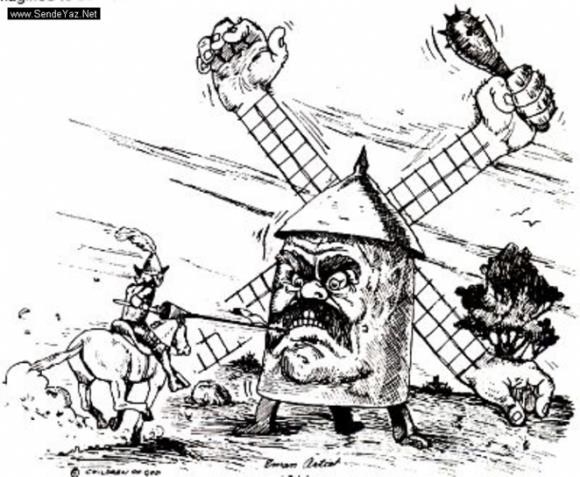 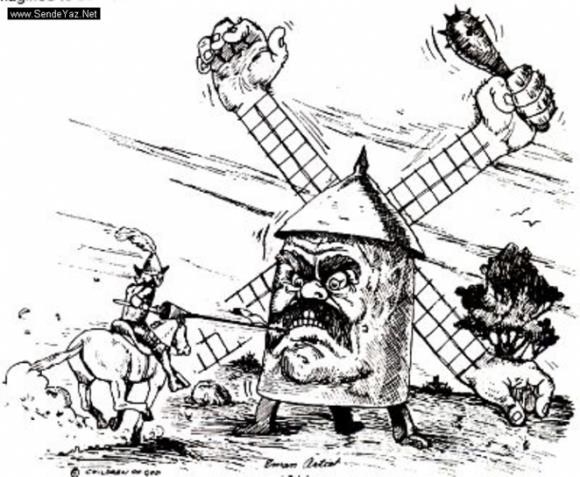 Рисунок 1 – Борьба с ветряными мельницами (часть 1-ая глава 8)В схватке со львами, Дон Кихот не проявил мудрости, дразня льва-огромное дикое животное. Лев не напал на Дон Кихота, когда тот дразнил его.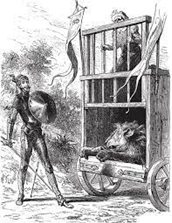 Рисунок 2 – Борьба со львами (17-ая глава; 1-ая часть)Были выделены следующие проявления мудрости Дон Кихоты. Когда Санчо Пансо получил остров, то Дон Кихот наставлял его заботиться о своем народе, помогать бедным, не доверять богатым. Быть честным и справедливым. 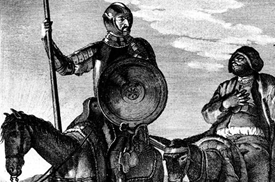 Рисунок 3 – Глава 49 2-ая часть «Наставление Дон Кихота»Дон Кихот и его оруженосец уезжают из герцогства, где Дон Кихот сказал: то же, что простой народ называет приметами и что не имеет под собой разумных оснований, человеку просвещенному надлежит почитать и признавать всего лишь за благоприятные явления.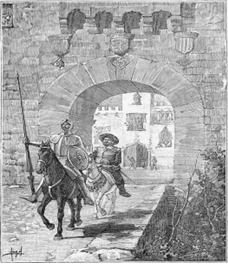 Рисунок 4 – глава 58. 2-ая часть Дон Кихот уходит из герцогстваДанные примеры говорят о том, что в поступках Дон Кихота проявляется не только безумие, но и мудрость.Образ Лукерьи в рассказе И.С. Тургенева «Живые мощи»Гагулина НинаГБОУ № 628 «Александринская гимназия», 10 классРуководитель: Иванова Юлия ПавловнаВо второй половине XIX в русском обществе активно обсуждался крестьянский вопрос. Писатели и публицисты обращали внимание на проблемы русских крестьян: отсутствие личной свободы, тяжелые условия труда и жизни, малограмотность, высокая смертность. В это же время возникает интерес к личности крестьянина, его культуре, жизни. Какой он человек? О чем он думает, мечтает? Что чувствует? Какие стремления есть у него в жизни? Такими вопросами задаются писатели, обратившиеся к этой теме на страницах своих произведений.Читатель XXI века далек от понимания того, кто такой крестьянин и что представляла собой его жизнь. А ведь для того чтобы читать и понимать классическую литературу XIX века, знания об этом необходимы. Мы задумались о том, как можно углубить знания современного человека о традиционной крестьянской культуре и решили в нашей работе обратиться к теме крестьянства.Для анализа мы выбрали рассказ И.С. Тургенева «Живые мощи» из цикла «Записки охотника», который был одним из первых крупнейших сборников, посвященных теме крестьянства. Образ крестьянки Лукерьи – центральный образ рассказа. Именно поэтому мы остановились на нем.Прочитав рассказ, мы выдвинули гипотезу о том, что образ Лукерьи в рассказе И.С. Тургенева «Живые мощи» представлен как образ праведницы. Для героини духовная гармония важнее материальных благ.Цель работы: проанализировать образ Лукерьи из рассказа И.С. Тургенева «Живые мощи» и выявить его художественный смысл. Для ее достижения необходимо выполнить несколько задач:Собрать материал о биографии автора, истории создания цикла «Записки охотника», найти и проанализировать работы литературоведов, посвященные циклу «Записки охотника».Написать историко-литературную справку о «Записках охотника» описать изученное в науке по теме крестьянства в цикле.Выбрать рассказы и образы для анализа.Составить словарь литературоведческих терминов, используемых в моем исследовании.Отобрать материал, связанный с образом Лукерьи в рассказе «Живые мощи», составить сопоставительную таблицу для дальнейшего анализа этого образа.Проанализировать собранный материал.Написать выводы по результатам проведенного исследования.Исследовательская работа актуальна, потому что, во-первых, она позволяет обогатить свои знания о русской литературе. Во-вторых, она позволит расширить представление школьников об образе крестьянина в Российской Империи. В-третьих, эта работа позволит мне развить навыки анализа литературных текстов. В работе использован теоретический метод исследования: анализ. Например, нами была создана таблица «Сопоставление образов здоровой Лукерьи и немощной Лукерьи» (Таблица 1). Затем материл, отобранный по сформулированным нами критериям, был проанализирован.Таблица 1 – Сопоставление образов здоровой Лукерьи и немощной Лукерьи (фрагмент)В ходе анализа собранного материала мы выяснили, что духовный образ немощной Лукерьи гораздо энергичнее и живее, чем образ здоровой Лукерьи. В уединении немощная Лукерья смогла настолько приблизиться к Богу, что ее легко можно назвать праведницей. Здоровая Лукерья – это обычный человек, у которого такая же жизнь, как и у многих людей в этом мире. Немощная Лукерья, хоть и прикована к кровати, но близка к Богу. Ее чистая и искренняя вера помогают ей не отчаиваться в своем положении и продолжать жить в гармонии и, по моему мнению, больная Лукерья достигает большей гармонии в жизни, чем могла бы достичь здоровая Лукерья. Немощную Лукерью очень хочется назвать несчастной, ведь здоровому человеку трудно представить, что больной человек, который не может передвигаться может быть не только не многострадальным, но еще и счастливым. А ведь Лукерья достигает высшей гармонии с Богом, мало того, что при ее положении героиня может радоваться окружающей ее природе, так она еще и видит пророческие сны и слышит колокольный сон перед смертью, что по народным приметам считается знамением скорой кончины.Немощную Лукерью можно назвать праведницей в этом мире, ведь даже умирая, когда барин может помочь устроить главную героиню в больницу, она просит оставить её и попросить матушку рассказчика снизить оброк крестьянам: «Ничего мне не нужно; всем довольна, слава богу… Дай бог всем здоровья! А вот вам бы, барин, матушку вашу уговорить – крестьяне здешние бедные – хоть бы малость оброку с них она сбавила! Земли у них недостаточно, угодий нет... Они бы за вас богу помолились... А мне ничего не нужно – всем довольна». Кроме того, Лукерье во снах открываются знания, которые недоступны другим людям. По нашему мнению, это подарок Бога за страдания, которые героиня перенесла в физическом теле. Невозможность жить полноценной жизнью обычного человека приводит к тому, что Лукерья возрастает духовно и приближается к Богу.Откровение о человеке в творчестве ДостоевскогоГрищенкова ЕваГБОУ СОШ №548, 9 классРуководитель: Сабельникова Анна ВладимировнаФ. М. Достоевский – великий русский писатель, мыслитель. Его творчество отсылает читателя к глубоким проблемам. В мировой литературе писатель известен как исследователь человеческой души. Знаменитый австрийский драматург Стефан Цвейг называл его «психологом из психологов». Действительно, читая произведения Достоевского, я каждый раз убеждалась в верности данного высказывания. Мне захотелось изучить тему «Откровение о человеке в творчестве Достоевского», чтобы систематизировать свои наблюдения, сопоставить их с исследованиями литературоведов и выявить особенности взглядов Достоевского на жизнь и предназначение человека.Работа построена на обобщении информации, полученной в ходе изучения и анализа литературы и Интернет-ресурсов по теме исследования.Актуальность данного исследования обусловлена тем, что творчество Ф. М. Достоевского на протяжении многих лет остается окутанным загадками и тайнами, и каждое новое знакомство с его произведениями сопровождается множественными вопросами. До сих пор по теме моего исследования ведутся споры между литературоведами, а многие аспекты остаются неисследованными. Цель моей исследовательской работы – изучить взгляды Ф. М. Достоевского на человека на основе его произведений («Бедные люди», «Униженные и оскобленные»), выявить особенности воззрений писателя и определить роль его идеологии в психологии, философии, литературе.Для достижения поставленной цели необходимо было решить следующие задачи:Прочитать и проанализировать выбранные для работы произведения Достоевского.Выяснить, кто повлиял на формирование взглядов писателя.Выявить отличия взглядов Достоевского на человека в разных произведениях.Сравнить воззрения Достоевского с воззрениями других писателей-гуманистов.Определить роль взглядов Достоевского в психологии, философии, литературе. Изучить литературу по исследуемой мной теме.В ходе исследования было выяснено, что на формирование взглядов Достоевского повлияло множество людей: историк Н. М. Карамзин, революционер М. В. Петрашевский, Н. В. Гоголь. Благодаря им, писатель нашел нужное направление своим мыслям и посвятил себя размышлениям о сущности человека.На примере романов «Бедные люди» и «Униженные и оскорбленные» я установила, что исследования Достоевским человека начались с постижения жизни личности на грани человеческого существования. Он придерживался взглядов о том, что все люди – будь они бедны или богаты – заслуживают сострадания и равны перед Божьим законом. Более того, я выяснила, что Достоевский верил, что человек может обнажить изнанку души и духовно возродиться, только находясь на расстоянии вытянутой руки от смерти. Его кодекс гуманизма основывается на всепрощении, кротком страдании, которое очищает все грехи, и жертвенной, альтруистической любви.Сравнив воззрения Достоевского с воззрениями других писателей-гуманистов, Тургенева и Толстого, я подтвердила свою теорию о том, что идеология «защитника униженных и оскорбленных» особенна. Философия Достоевского получила распространение не только по всей России, но и по всему миру и, безусловно, остается актуальной в любое время. Достоевский внес неоценимый вклад не только в литературу, но и в культуру и искусство. Его произведения, даже спустя сотни лет, помогают людям в трудную минуту разобраться в себе и постичь великие тайны, спрятанные под замком их души.Изменение русского языка путём заимствования иностранных слов. Влияние заимствованных слов на русский язык.Андрей ЖабинГЮОУ СОШ № 232, 9 классРуководитель: Дунаева Эльмира ХабдильрауфовнаАктуальность.Актуальность данной работы заключается в том, что язык постоянно поддаётся изменению, со стороны других языков в том числе. В нашем современном мире мы порой забываем о важности языка и не обращаем внимания, как язык постепенно становится подобным другим и теряет свою индивидуальность. По моему мнению, эта тема будет актуальна всегда, потому что язык будет всегда меняться, а вот в какую сторону (обогащения или утраты) – решать людям.Проблема.Русский язык, с продвижением науки, технологий и тесным контактом с другими языками, существенно меняется и обильно заимствует слова из иностранных языков.Цель работы.Выяснить, какого влияние заимствований на русский язык, и понять нужно ли применять какие-то меры.Задачи:Рассмотрение различных ситуаций заимствования Сравнение и выявление оправданных и неоправданных заимствованийАнализ изменения заимствованных словВыяснение главного вопроса: Опасны ли заимствования для русского языка?Методы исследования:Работа со словарем современных заимствованийПроведение опросаИспользование материалов в сети интернетЧтобы легче было разобраться, было выбрано несколько основных категорий заимствований:Компьютерная сфера: Апгрейд, Банить, Джойстик Политическая сфера: Губернатор, Импичмент, Инаугурация Спортивная сфер: Аут, Бодибар, Дайвинг Финансовая сфера: Блокчейн, Кэш, Ликвидный Экономическая сфера: Автотрейдинг, Демпинг, Дефолт Юридическая сфера: Имплементировать, ЛегитимироватьИз этих слов можно сразу же выделить оправданные и неоправданные заимствования. К примеру слово " имплементировать" – неоправданное. Его можно спокойно заменить русским словом "осуществлять"/ "выполнять" без потери смысла. А есть слово "дайвинг", которое будет являться оправданным, так как это название вида спорта и максимально похожее слово по значению будет "ныряние", не передающее смысла вида спорта, отличающегося от обычного ныряния.Также, заимствoвания бывают:Прямые – слово встречается в русском языке приблизительно в том же виде и в том же значении, что и в языке – оригинале. Это такие слова, как "уик-энд" (weekend) – выходные, "мани" (money) – деньги.Гибриды – данные слова образованы присоединением к иностранному корню русского суффикса, приставки и окончания. В этом случае часто несколько изменяется значение иностранного слова – источника, например: чилить (to chill – отдыхать), бузить (busy – беспокойный, суетливый).Калька – слова, иноязычного происхождения, употребляемые с сохранением их фонетического и графического облика. Это такие слова, как меню, пароль, диск, вирус, клуб.Полукалька – слова, которые при грамматическом освоении подчиняются правилам русской грамматики (прибавляются суффиксы). Например: драйв – драйва (drive) «Давно не было такого драйва» – в значении «энергетика».Экзотизмы – слова, которые характеризуют специфические национальные обычаи других народов и употребляются при описании нерусской действительности. Отличительной особенностью данных слов является то, что они не имеют русских синонимов. Например: хот-дог (hot-dog), чизбургер (cheeseburger), бургер (burger) и.т.п.Иноязычные вкрапления – данные слова обычно имеют лексические эквиваленты, но стилистически от них отличаются и закрепляются в той или иной сфере общения как выразительное средство, придающее речи особую экспрессию. Например: о’кей (OK), вау (WOW).Композиты – слова, состоящие из двух английских слов, например: секонд-хэнд – магазин, торгующий одеждой, бывшей в употреблении; видео-салон – комната для просмотра фильмов.Вывод.Проведя опрос среди одноклассников, я понял, что значение каких-нибудь трудных экономических заимствований или трудных заимствований других сфер никто не знает. Но вот различные повседневные заимствования все используют, подразумевая правильное значение.Проанализировав заимствования и их роль, я понял, что действительно оправданные заимствования (названия новых технологий, гаджетов, приборов и т.д.) зачастую упрощают жизнь, засчёт интернациональности слова. Ну а неоправданные, имеющие полноценные русские синонимы – в языке не нужны и лишь загрязняют его, забирая уникальность русского языка.Я считаю, что у нас, носителей языка, есть задача – сохранить язык в его надлежащем состоянии, а для этого необходимо максимально минимизировать неоправданные заимствования хотя бы в устной речи, а англицизмы оставить науке и технологиям!Проблема перевода «Новой жизни» Данте Алигьери на русский язык (на материале III главы).Карницкая ТаисияГБОУ СОШ №232, 10 классРуководитель: Бибик Светлана ВалентиновнаРабота направлена на: изучение и анализ оригинального текста, сравнение и выявление особенностей уже существующих переводов, создание своего перевода, а также определение задач, которые должен решить переводчик «Новой жизни». Работа разбита на три главы, каждая из которых несет содержание отличное от другой главы, также перед главами есть вступление и краткая биография Данте Алигьери, чтобы читатель мог ознакомиться с историей великой личности флорентийского поэта.В первой главе предоставлены три перевода на русский язык, сделанных автором работы: подстрочный перевод, максимально приближенный к оригинальному, вторичный перевод, который представляет из себя что-то между подстрочным и уже более адаптированным, а также третичный, который является окончательным вариантом перевода, сделанного для читателей нынешнего времени.Во второй главе автором работы был проведен анализ оригинального текста и выявлены несколько особенностей, начиная от пунктуационных, заканчивая смысловыми. Также 2 глава содержит анализ самого текста, проведённого на основе подстрочного перевода и его смыслов и образов, вложенных Данте.Третья глава несет в себе небольшое вступление, а также выявленные автором особенности написания сонета, который содержится в III главе «Новой жизни». Также в 3 главе содержится сравнение уже существующих переводов. Но главной особенностью главы является собственный перевод сонета, сделанный автором работы.ВыводыПоговорив о содержании, можно перейти к концу и подвести итоги. Итак, выводы:Ритм, рифма и количество слогов безусловно важны при переводе. Данте воспринимает Беатриче, как наивысшее существо, наибелейший свет, которому он отдал свое сердце. В своем сонете III главы Данте создает свой тип силлабического стиха, состоящий из одиннадцатисложника.Через соотношение формы стиха и смысла можно добраться до самых глубин образов, которые вкладывает Данте.На данный момент нужен современный перевод «Новой жизни», так как с рождения последнего прошло уже около 50-ти лет. Русский язык, впрочем, как и все вокруг в современном мире, не стоит на месте и развивается. Какие-то слова исчезают, а на место им приходят новые. Таким образом, нужен современный перевод, который будет легок и доступен для читателя нынешнего времени.Смысл жизни в произведениях А.П.ЧеховаКоблова УльянаГБОУ СОШ №482, 8 классРуководитель: Михалёва Инна ИвановнаПрочитав очередную книгу, человек начинает анализировать прочитанное и пытается вынести для себя мораль, либо же определяет замысел автора и основную мысль. Таким образом были проанализированы произведения Антона Павловича Чехова, в попытках выбрать что-то новое и интересное для размышлений. При изучении некоторых произведений столкнулись с тем, что некоторые люди не понимают смысла многих произведений из-за некой замысловатости. Что самое главное, темы, затрагиваемые автором актуальны сейчас, и будут актуальны еще долгое время. Именно поэтому важность разбора его произведений возрастает.Цель данной работы: показать связь и актуальность тем произведений А.П.Чехова с настоящим временем.В ходе исследования были поставлены следующие задачи: познакомиться с произведениями, которые затрагивают нравственность и смысл жизни, подумать, насколько важны эти темы для обсуждения, выявить актуальность заданных нам тем и рассмотреть реакции критиков на эти произведения. Главной проблемой является то, что огромное количество людей не могут разобрать смысл в произведениях А.П.Чехова.Произведения А.П.Чехова пользуются популярностью в наше время, как в России, так и за рубежом. Проблемы общества, которые раскрывает автор в своих произведениях существуют в современном обществе. Методом исследования данной работы является анализ текстов и поиск информации в интернет-источниках.Была изучена информация из личнойбиографии писателя и начало его творческой деятельности. Также были проанализированы и разобраны тексты наиболее известных произведений, такие как: «Хорошие люди», «Человек в футляре», «Дом с мезонином». К этим рассказам провели аналогии современных произведений и фильмов, чтобы показать актуальность тем, раскрываемых в текстах драматурга. Также были рассмотрены отзывы как наших современников, так и современников А.П.Чехова. В итоге, мы познакомились с творчеством А. П. Чехова. Большинство произведений драматурга со скрытым подтекстом, связанным с характеристиками человека и смыслом жизни. Чехов никогда не дает нам всесторонней детальной разработки типов или характеров, которые он изображает. Темы, поднимаемые автором актуальны не только в его время, но и в нашем. Он только намечает несколько черт и затем придает им известное освещение, большею частью при помощи необыкновенно тонкого и меткого психологического анализа.Предательство, предательство – Души незаживающий ожог…Мещанинова Екатерина ГБОУ СОШ № 81, 10 класс Руководитель: Сухачева Ольга НиколаевнаКак правило, под термином «предательство» подразумевается нарушение верности кому-то, несоблюдение долга перед другим человеком, животным, собой, государством. Различные предательские поступки осуждаются моральными общественными законами и большинством религий, в которых такое поведение считается нарушением табу или тяжким грехом. Итальянский поэт и мыслитель Данте Алигьери поместил этот подлый поступок в 9 круг ада – самый зловещий и ужасный. Многие, подобно автору, считают, что предательство – большой и самый страшный грех. Конечно, такое коварное деяние не могли упустить из виду русские писатели. Тема предательства всегда была популярна у русских авторов. В своём проекте я хотела рассмотреть виды предательства и показать, насколько тяжёл это проступок, который часто влечёт за собой разочарования, боль, крах всех надежд, от которых трудно оправиться. А иногда предательство совсем не переживаемо, т. к. приводит к смерти близких и родных.Цель работы: анализ художественных произведений, связанных с таким сложным психологическим явлением, как предательство.Задачи:1. Выявить самых известных предателей, изображённых на страницах русской литературы.2. Показать все негативные стороны такого явления, как предательство.3. Обозначить причины предательства, совершенного героями произведений.Объектом исследования: художественное пространство рассказов, повестей, романов русской художественной литературы.Предмет исследований «предательство» в произведениях русской литературы.Актуальность обусловлена тем, что всегда существовали и существуют предатели. На уроках литературы часто звучат произведения, затрагивающие эту тему. Оправдать предательство почти всегда нельзя. В то же время важно выявить объективную картину поступков человека, узнать, что заставило его предать Родину, близких людей, как общество и сами предатели оценили свой поступок, какое влияние это оказало на их дальнейшую жизнь.Практическая значимость исследовательской заключается в том, что на ее примере можно провести ряд воспитательных мероприятий, т. к. печальная судьба изменников показательна, она убеждает нас в том, что предатель губит не только свою жизнь, но и жизни близких.О разрушительной, отравляющей силе предательства написано много книг. Причин совершения такого страшного поступка много: слабость характера, инстинкт самосохранения, издержки воспитания, глупость. Но при этом оправдать измену нельзя. Ведь «ожоги», остающиеся после предательства, не заживают на протяжении всей жизни.В ходе проведённой работы были проанализированы следующие художественные произведения по теме «предательство»: «Евгений Онегин», «Капитанская дочка» Александра Сергеевича Пушкина, «Тёмные аллеи» Ивана Алексеевича Бунина, «Телеграмма» Константина Георгиевича Паустовского, «Судьба человека» Михаила Александровича Шолохова, «Ревизор» и «Тарас Бульба» Николая Василевича Гоголя.Выявлены популярные герои из произведений русской литературы, совершившие предательство: (Андрий из произведения «Тарас Бульба», Алексей Швабрин из «Капитанская дочка» и все чиновники города N из произведения «Ревизор», предавшие свою Родину, Евгений Онегин из одноименного произведения, предавший своего друга, Настя из «Телеграмма», предавшая свою мать и Николай Алексеевич из «Тёмные алеи», предавший свою возлюбленную); продемонстрированы негативные стороны явления, изучаемого в проекте (душевные терзания тех персонажей, кого предали); указаны причины совершённых персонажами поступков (любовь, стремление к хорошей репутации и власти, эгоизм).Презентация феминизма в современном английском языкеОрбова КристинаГБОУ Гимназия № 116, 9 классРуководители: Доброниченко Елена Викторовна,Курганова Елена ПавловнаФеминизм представляет собой важный фактор, непосредственно повлиявший на английский язык. Представляется интересным изучение средств презентации феминизма в английском языке на современном этапе.Цель работы заключается в анализе средств презентации феминизма в современном английском языке. Данная цель достигается путём решения следующих задач: 1) объяснить понятие «феминизм»; 2) изучить историю феминизма; 3) проанализировать средства презентации феминизма в современном английском языке. Материалом для исследования послужили материалы сети Интернет – статьи, подкасты и другой медиаконтент. Методы исследования: контекстуальный анализ, лексикографический анализ.Предпосылки распространения феминистских идей появились во время распада феодального общества в условиях зарождения буржуазных отношений, после чего начался период найма женщин для работы и их превращения в собственниц рабочих рук. Впервые термин «феминизм» использован Эллис Росси в 1895 г.Феминизм направлен на устранение неравенства полов, адекватное представление в нем женского начала. Его цель – устранение дискриминации, эксплуатации и угнетения людей на основе гендера, сексуальной ориентации, расы, класса и других различий.Для достижения лингвистического равенства полов предлагаются две различные стратегии: гендерная нейтрализация и гендерная спецификация. Первая стратегия находит свое выражение в устранении, нейтрализации всех гендерных признаков в языке. Спецификация является обратным процессом и направлена на создание гендерной маркированности всего женского, например, посредством введения феминитивов.В итоге контекстуального анализа было установлено, что в современном английском языке стратегия гендерной спецификации является менее представленной и средством ее реализации является употребление дополнительных лексических или грамматических средств, поясняющих ситуацию в отношении гендера; стратегия гендерной нейтрализации проявляется в значительной степени и реализуется такими грамматическими средствами, как местоимение they / their; двойные местоимения: s/he, he or she, he/she, him and her, использование артиклей, пассивного залога, а также такими лексическими средствами, как сокращение слов с суффиксами -ess, -ette, -(tr) ix, -enne и пр. до основы слова; замена гендерно-маркированных слов на нейтральные; появление неологизмов.Сравнительный анализ образа демона в творчестве М. А. Врубеля и М.Ю. ЛермонтоваПетряшова КсенияГБОУ Гимназия №73 «Ломоносовская гимназия», 10 классРуководитель: Малиновская Татьяна ЛеонидовнаРуководитель: Малиновская Татьяна Леонидовна – учитель русского языка и литературы ГБОУ гимназии №73 «Ломоносовская гимназия» Выборгского района Санкт-ПетербургаТема демонизма становится актуальной в живописи и литературе на рубеже XIX-XX веков. Ни один из крупнейших писателей, художников, деятелей культуры, а также представители философских направлений не остались в стороне от попытки воплощения этого образа.Цель работы: сравнить образ демона в творчестве литератораМ.Ю. Лермонтова и художника М.А. Врубеля и составить сравнительную таблицу.Объект исследования: образ демона в творчестве М.Ю. Лермонтова и Художника М.А. Врубеля.Задачи исследования: Изучить информацию о творчестве и жизни деятелей.Ознакомиться с темой демонизма в искусстве.Рассказать о демоне в творчестве М.Ю. Лермонтова и художника М.А. Врубеля.Составить сравнительную таблицу образов демона в творчестве деятелей.Актуальность:Стабильное присутствие демонической темы в истории искусства говорит об актуальности изучения данной темы, которая заключается в её значимости для формирования творческого сознания, в котором анализ – неотъемлемая составляющая. Изучение биографии деятелей искусства как способ более глубокого изучения созданных ими образов и героев.Знакомство с образом демона в искусстве.Методы исследования:Изучение биографии М.Ю. Лермонтова и М.А. Врубеля и образов демона в их творчестве.Анализ литературы.Систематизация изученного материла.Составление и анализ сравнительной таблицы.Образ падшего ангела становится излюбленным мотивом в живописи и литературе XIX-XX веков. Демонизм в этот период рассматривают как систему взглядов на человека и общество. Исследователи углубляют и дополняют это понятие изучая какую-то одну сторону демонизма. В данной работе были изучены материалы о жизни и творчестве поэта Михаила Юрьевича Лермонтова и художника Михаила Александровича Врубеля. Был проведён анализ поэмы «Демон» и демонического цикла картин, выявлены особенности и характерные черты двух образов демонов в данных произведениях. Итогом работы стала сравнительная таблица характеристик двух демонов – поэта М.Ю. Лермонтова и художника М.А. Врубеля. Поэму Михаила Юрьевича Лермонтова и картины Михаила Александровича Врубеля объединил образ Демона. Интерпретации образа поэта и художника очень схожи, но оба имеют разный сакральный смысл. Образ, созданный Михаилом Врубелем – субъективное мнение художника, идея о его воплощении пришла к художнику задолго до работы над иллюстрациями к поэме Михаила Юрьевича Лермонтова. Знакомство с образами демона и их сравнительный анализ могут дать представление о самих образах и мотивах создания определенных характерных черт демонов поэтом и художником. Экскурсия по пушкинским местамПродан МиланаГБОУ Гимназия № 70, 9 классРуководитель: Дурова Оксана Владимировна Актуальность темы: Творчество Александра Сергеевича Пушкина изучается на протяжении всей средней школы, хотя с его произведениями мы начинаем знакомиться уже с раннего детства. Разные поколения читателей наслаждаются произведениями А. С. Пушкина, и каждый находит в них что-то родное: то, что заденет за душу. Но полноценно погрузиться в творчество любого поэта или писателя невозможно без знания его биографии, особенно мест, с которыми связана жизнь и судьба творца. Если перенести жизненный путь А. С. Пушкина на географическую карту, мы сможем открыть для себя не только удивительные особенности произведений, но и познать историю.Данная работа может иметь практическое применение на уроках по изучению творчества А. С. Пушкина в качестве дополнительного материала.Цель исследовательской работы – рассказать о местах проживания и пребывания А. С. Пушкина, которые сейчас может посетить каждый, а также показать их влияние на творчество поэта.Для достижения поставленной цели определён ряд задач:Изучить подробную биографию поэта;Выявить места, хранящие память о великом поэте;Выяснить, какие исторические места, посвящённые Александру Сергеевичу Пушкину, существуют сейчас;Узнать, какие важные города и населённые пункты нашли отражение в произведениях Пушкина, а также какое эмоциональное влияние оказали на творчество поэта.Гипотеза: Биографию и особенности творчества А. С. Пушкина можно изучить, исследовав самые значимые места его пребывания и проживания.Объект исследования: биография А. С. ПушкинаПредмет исследования: пушкинские местаДля достижения цели использованы следующие методы:Изучение теоретического материала (биография А. С. Пушкина);Анализ и систематизация полученных сведений;Использование ресурсов сети Интернет и опубликованных источников по данной теме.Продукт: картаЗачем нужны псевдонимы? Кто скрывается под маской?Сергеева СофьяГБОУ Гимназия № 70, 9 классРуководитель: Дурова Оксана Владимировна Актуальность темы заключается в том, что в настоящее время мода на использование псевдонимов достигла своего апогея: в сети Интернет просто невозможно полноценно общаться без использования НИКОВ и ЛОГИНОВ – новых форм замены имени. Почему люди не хотят пользоваться своими настоящими именами? Откуда взялась эта тенденция? Только изучив причины возникновения и развития псевдонимов, мы можем ответить на эти вопросы, ведь именно псевдонимы – источник для выявления фактов, имеющих общественную значимость, демонстрирующих неразрывную связь языка и общества. Всё это невозможно без обращения к литературе.Читая очередную книгу, мы концентрируемся исключительно на содержании, хотя автор при помощи своего псевдонима может раскрыть многие тайные стороны не только самого произведения, но и окружающего мира.Цель исследовательской работы – выяснить, зачем люди (в данном случае писатели) берут псевдонимы.Для достижения поставленной цели я определила ряд задач:Определить толкование понятия псевдоним; Проследить историю возникновения псевдонимов;Выявить причины появления псевдонимов;Изучить способы образования псевдонимов;Классифицировать их по определенным группам;Узнать историю и значение псевдонимов писателей.Гипотеза:Псевдоним можно рассматривать как способ самовыражения, привлечения внимания к своему творчеству.Объект исследования: литературные псевдонимы.Предмет исследования: история возникновения литературных псевдонимов. Для достижения цели использованы следующие методы:Изучение теоретического материала;Анализ и систематизация полученных сведений;Использование ресурсов сети Интернет и опубликованных источников по данной теме.Секция «Химия»Изготовление аналога блокадного хлебаБахланова Эмилия, Беспоясов Владимир, Чёрная СофьяГБОУ СОШ №599, 7 классРуководители: Гаврилова Светлана Анатольевна,Радченко Александр ЕвгеньевичВведение:Блокада Ленинграда – военная блокада города Ленинграда (ныне – Санкт-Петербург) немецкими, финскими и испанскими (Голубая дивизия) войсками с участием добровольцев из Северной Африки, Европы и военно-морских сил Италии во время Великой Отечественной войны. Длилась с 8 сентября 1941 года по 27 января 1944 года (блокадное кольцо было прорвано 18 января 1943 года) – 872 дня (включительно с днём начала и конца). В литературе также встречается число в 871 день.Цель проекта: Узнать больше о блокаде и о блокадном хлебе. Узнать, как люди выживали во время войны. Какая поэзия была в блокадные дни. Как доставляли, делали и выдавали хлеб. Возможно ли сейчас сделать блокадный хлеб. Из чего делали хлеб. Сколько стоит хлеб сейчас.Задачи проекта:1. Научиться основам биографии2. Научиться готовить хлеб3. Научиться монтировать видеороликЭтапы проекта: Согласовать приготовление с учителями.Найти нужную информацию и рецепт.Подготовить все для приготовления хлеба.Приготовить хлеб.Подготовить результаты и сделать вывод.ГипотезаЛюбой школьник в домашних условиях может прикоснуться к истории.Основная часть:К началу блокады в городе находилось недостаточное для длительной осады количество продуктов и топлива. Также все склады и заводы были разрушены. Единственным путём сообщения с Ленинградом оставался маршрут через Ладожское озеро, находившийся в пределах досягаемости артиллерии и авиации осаждающих, и действовали военно-морские силы противника. Пропускная способность этой транспортной артерии не соответствовала потребностям города. В результате этого начавшийся в Ленинграде массовый голод, усугублённый особенно суровой первой блокадной зимой, проблемами с отоплением и транспортом, привёл к сотням тысяч смертей среди его жителей города.«Дорога жизни» – во время Великой Отечественной войны единственная транспортная магистраль через Ладожское озеро. В периоды навигации – по воде, зимой – по льду. Связывала с 12 сентября 1941 по март 1943 года блокадный Ленинград со страной. Автодорога, проложенная по льду, часто называется Ледовой дорогой жизни (официально – Военно-автомобильная дорога № 101 (№ 102)). У маяка Осиновец существует также музей «Дорога жизни». Перед началом блокады произошло ужасное: немецкая авиация совершила налет на ленинградские Бадаевские склады. 23 немецких бомбардировщика положили бомбы так точно, что в одночасье выгорело свыше 3 тысяч тонн муки. Скорее всего, их на склады навели. Город был окружен, продовольствие брать было неоткуда. Еще с 18 июля в Ленинграде введены карточки. А с 8 сентября – фактического начала блокады – хлебная порция стала систематически снижаться. Всего снижений было пять, и с 800 июльских граммов порция упала до 200 граммов хлеба для рабочих и 125 граммов для всех остальных. Сейчас нам сложно это понять, но вы можете вспомнить одну из разрезанных краюшек черного хлеба, которые вам давали в школе к обеду, это даже чуть больше, чем 125 граммов. Но похож ли он был на наш современный хлеб? Блокадный хлеб Сам хлеб изначально делался, как и сейчас, но со временем, когда муки становилось все меньше, хлеб приобретал блокадные черты: особый вкус и консистенцию, которая так запала в память всем ленинградцам, пережившим те суровые годы. Описание практической части: 1 ЭТАП 1. Поиск информации о поэзии «блокада Ленинграда». 2. Поиск и выбор лучших рецептов хлеба. 3. Поиск информации о составных вещах рецепта. 4. Закупка ингредиентов для хлеба. 2 ЭТАП 5. Подготовка к видеоролику. 6. Демонстрация видео (с помощью спектакля). 7. Сбор информации у учеников, их отношения к проекту. 3 ЭТАП 8. Подготовка к защите проекта. 9. Защита проекта. Ингредиенты: обойная пшеничная мука, овсяная мука, жмых, отруби, солод. Обойная мука в среднем стоит 60₽ Овсяная мука стоит 70₽ Подсолнечный жмых стоит 50-70₽ Солод стоит 50-60₽Всего: 255₽ Массовая доля – безразмерная физическая величина, равная отношению массы компонентов смеси к массе смеси Массовую долю выражают обычно в долях единицы или в процентах. Процентное соотношение – это массовая доля, выраженная в процентах. Пищевая ценность: Какая пищевая ценность в 100 граммах блокадного хлеба? В 100 граммах блокадного хлеба содержится 3г солода, 10г клетчатки, 57г ржаной обойной муки и 30г овсяной муки. В 3г солода содержится 0,27г белков, 0,09г жиров, 7,2г углеводов и 32,4 ккал. В 10г клетчатки содержится 0,8г белков, 0,2г жиров, 0,5г углеводов и 7 ккал. В 57г ржаной обойной муки содержится 5,7г белков, 0,855г жиров, 34,2г углеводов и 159,6 ккал. В 30г овсяной муки содержится 3,6г белков, 1,8г жиров, 19,8г углеводов и 111 ккал. Исходя из этого мы получаем, что в 100г блокадного хлеба содержится 10,37г белков, 2,945г жиров, 61,75г углеводов и 310 ккал. С помощью простых математических вычислений мы можем посчитать – какова пищевая ценность одной порции блокадного хлеба (125г)? В 125 г блокадного хлеба содержится 12,97г белков, 3,67г жиров, 77,19 углеводов и 387,7 ккал. Дневная норма взрослого человека – 2250 ккал, в блокадном Ленинграде взрослый человек получал меньше 125г хлеба на день. Соответственно он получал только 17,2% от дневной нормы ккал для взрослого человека. Рецепт: Этап 1. Высыпаем в миску 57% обойной муки (8 ложек) И 20-30% овсяной муки (5 ложек). Этап 2. Добавляем 10% подсолнечного жмыха (2-3 ложки). Этап 3. Добавляем 2-3% солода (1-2 ложки). Этап 4. Добавляем чайную ложку соли, замешиваем тесто и формируем хлеб. Выводы по практической части: 1. Найти ингредиенты для блокадного хлеба не составит труда. 2. Приготовление блокадного хлеба обойдётся совсем недорого. 3. Зная процентное соотношение используемых продуктов, можно правильно приготовить тесто, а потом и сам хлеб. Этот проект научил нас: Искать информацию по заданной теме Делать презентацииСоздавать видеороликиГотовить блокадный хлебВывод по всему проекту:Резюмируя, можно сказать, что наша гипотеза ПОДТВЕРДИЛАСЬ. Также, подводя итоги, можно сделать несколько выводов:Людям было трудно выживать во время блокады, так как они получали меньше трети дневной нормы калорий, то есть, голодали.Испечь блокадный хлеб по рецепту в современных условиях возможно, но его качество получается гораздо выше, чем в военное время (за счёт возросшего качества продуктов).Углеводороды и энергосбережениеБоброва Дарья, Шевяко ДарияГБОУ СОШ №599, 10 классРуководитель: Радченко Александр ЕвгеньевичОдной из самых актуальных проблем современного мира является нерациональная трата энергоресурсов. Эта, казалось бы, не значительная проблема может стать угрозой для человеческого существования. Люди, не задумываясь, используют энергию не целенаправленно, а это способствует исчерпанию мировых запасов природных ресурсов. Каждому человеку необходимо научиться правильно и экономно использовать энергию, чтобы предотвратить масштабные проблемы в будущем. Применение данной работы будет актуально в учебном процессе, а также в привлечении внимания к вопросу энергосбережения посредством социальных сетей. Целью нашей работы являлось установить взаимосвязь между использованием различных углеводородов и энергосбережением в школе и дома. Для достижения данной цели были определены следующие задачи: изучить литературу и найти информацию в интернете по данной теме, найти методы эффективного использования энергии с целью уменьшения потерь при эксплуатации приборов электропотребления, создать учебный видеоролик на тему «Углеводороды и энергосбережение» и вовлечь участников образовательного процесса в экономное использование энергоресурсов. В процессе работы было создано обучающее видео. А также, в связи с тем, что нынешняя молодёжь не задумывается о том, насколько острой и глобальной является проблема энергосбережения, было принято решение привлечь их внимание через одну из самых популярных в наши дни молодёжную платформу TikTok. Там был создан аккаунт для того, чтобы опубликовывать образовательный контент в сфере энергосбережения, разбавляя полезную информацию юмором, для большего привлечения интереса. 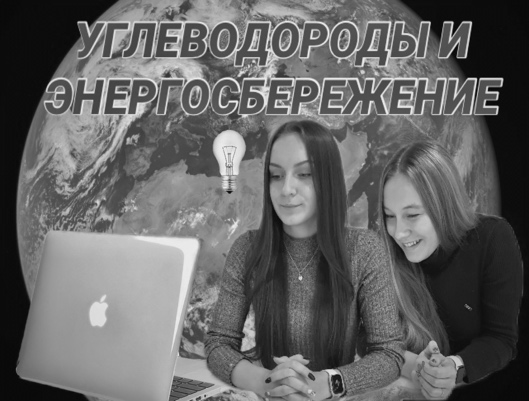 Рисунок 1 – обложка образовательного видео на тему «Углеводороды и энергосбережение» на платформе YouTube (Ютуб)После анализа полученных данных были сделаны следующие выводы: для того, чтобы получать электроэнергию, необходимы углеводороды, а их добыча ведёт к экологическим проблемам и кризисам. Был подведен итог, что нерациональное потребление электричества ведёт к исчерпанию природных ресурсов и влияет на экологию планеты. Если люди будут продолжать бездумно тратить энергию, то к 2030 году 80% всей нефти будет исчерпано. Каждый человек должен задумываться о том, как разумно использовать энергию дома, в школе, на работе и в других местах. Ведь только общими силами человечество может решать все масштабные проблемы. Своим проектом мы можем подтолкнуть учащихся образовательных учреждений контролировать личное потребление электричества и задуматься о важности данной темы. Новизна нашего проекта заключается в том, что мы доносим тяжёлую и важную информацию доступным, понятным путём посредством развлекательных интернет-площадок.Исследовательская работа​ «Микропластик в косметике​»Николюкина ВераГБОУ СОШ №599, 10 классРуководитель: Радченко Александр ЕвгеньевичМикропластик – мелкие (обычно размером меньше 5 мм) частицы пластика​, он окружает нас повсюду: он содержится в косметике, в одежде и даже может встречаться в пище. Не растворим в воде и очень медленно разлагается. За довольно короткий промежуток времени микропластик стал огромной проблемой для всего мира: ведь он вызывает не только ухудшение в экологии, но целый ряд заболеваний для людей. Сейчас его можно найти почти везде: в косметике, в одежде и даже в пище, что не может радовать.Таким образом, представленная работа, непременно, актуальна всех поколений, ведь несмотря на разницу поколений, рода занятий и прочих признаков, всех нас касается проблема переизбытка микропластика.Главной целью работы стало провести исследование на выявление микропластика в различных косметических средствах​. Для достижения этой цели были поставлены следующие задачи: выявить вред использования микропластика в косметической продукции​, провести опыт по исследованию содержания микропластика в косметических средствах, а затем проанализировать и сравнить результаты исследования​. Гипотеза исследовательской работы заключается в том, что во всех косметических средствах можно найти микропластик.В ходе исследования было выяснено, что микропластик способен нанести огромный вред как человеку, так и окружающей среде. Но мир не стоит на месте, и многие страны пытаются с этим бороться. Так, например, некоторые страны начали вводить запреты на использования микропластика в определенных индустриях. Для собственного исследования на наличие микропластика были выбраны следующие продукты: крем для лица, консилер, тушь для ресниц, а также губная помада (по рекомендациям некоммерческой организации «Друзья Балтики»). Чтобы обнаружить микропластик было найдено два способа. Первый – прочитать состав средств, так, следующие вещества могут указывать на наличие микропластика в продукте: Acrylates/C10-30, Acrylates Crosspolymer (ACS), Alkyl Acrylate Crosspolymer, Carbomer, Ethylen-Vinylacetat-Copolymer, Nylon-6, Nylon-12, PolyacrylatePolyquaternium, Polyquaternium-7, Polyethylene (PE), Polypropylen (PP), Polyothylenteraphthalat (PET), Polyurethan (PUR), Polyurethan-2, Polyurethan-14, Polyurethan-35 и др. Второй способ найти микропластик также помогли рекомендации от «Друзей Балтики». Для этого понабилось следующее оборудование: сантехническая труба, микросетка, микроскоп и, соответственно, косметика, которую требовалось исследовать.Исследование началось с того, что на микросетку были нанесены косметические средства, в небольшом количестве. Далее микросетка была закреплена между сантехническими трубами. Потом нужно было промыть водой микросетку с косметикой, каждое средство было промыто 6-10 раз. Оставшиеся частицы в микросетки и являлись микропластиком. Они были рассмотрены в микроскопе. Таким образом, моя гипотеза подтвердилась частично, по результатам исследование микропластик был выявлен в 3/4 косметических изделиях. Больше всего микропластика было найдена в консилере (плотный тональный крем).Можно сделать вывод, что микропластик действительно окружает на повсюду, что его можно встретить даже в известных косметических брендах.Обзор некоторых фактов по трансфузиологии и предложения по изготовлению искусственной крови на их основеПрасолов КириллГБОУ СОШ № 599, 10 классРуководитель: Радченко Александр ЕвгеньевичВведение. Идея создания заменителей донорской крови возникла еще в конце 1950-х. Ведь искусственная кровь заведомо ничем не заражена, не нуждается в подборе по антигенным группам, менее чувствительна к условиям хранения. И что особенно важно – ее производство в любой момент может резко увеличено.Причиной создания моей работы является нехватка кровезаменителей из-за трудности их производства и условий хранения. Цели: Предложить модель создания кровезаменителя на основе доступных научных данных.Задачи:1) сбор информации, изучение литературы.2) провести анализ доступной информации.3) изучить технологию производства кровезаменителей.4) провести библиографическое обобщение международных изданий по данной тематике.Актуальность исследования заключается в том, что пока еще не создан универсальный препарат, который мог бы выполнять все, или хотя бы большинство функций крови, и вместе с этим быть максимально приближенным по свойствам к естественной ткани.Метод исследования: 1) графический2) историческийОбъект исследования: кровь и ее заменители.Интердисциплинарные подходы: учебные и научные интересы лежат в области естественных научных дисциплин, опыт интердисциплинарных работ на рубеже химии, биологии и киноискусства.Анализ полученных результатов: анализируя применяемые в настоящее время в клинической практике гемоглобиновые (Hemopure®, PolyHeme® и отечественный «Геленпол») и перфторуглеродные («Перфторан») кровезаменители можно сказать, что они не лишены ряда недостатков, причиной которых является именно их родство с натуральной кровью. Некоторые препараты имеют противопоказания и побочные эффекты, а главное, ими можно заменять не более 30% объема циркулирующей крови.Поэтому все виды кровезаменителей нашли себе довольно узкую клиническую нишу – при широком спектре заболеваний и неотложных состояний, характеризующихся сосудистым спазмом и резким нарушением микрокровотока. Там они могут давать максимальный эффект при применении даже в малом объеме. Малый размер молекул кровезаменителей позволяет обеспечивать свободную доставку кислорода к клеткам ишемизированных тканей через резко суженные капилляры. Применение и перфторуглеродов, и полигемоглобинов в этих областях ограничено из-за неблагоприятных последствий активных форм кислорода, порождаемых метаболической активностью клеток.Продуктом моего проекта является блок-схема, увидеть которую вы сможете, перейдя по ссылке:Схема 1 – Октаэдрный гемоглобин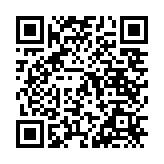 Изучение свойств и влияние синтетических моющих средств на организм человекаШенфельд Мария, Саркисян ЛидияГБОУ СОШ №583, 10 класс Руководитель: Менчикова Анна ВладимировнаЦель исследования – изучение свойств и влияния современных синтетических моющих средств на организм человека.Задачи:1.Провести теоретический анализ специализированной литературы и других источников.2.Провести социологический опрос по данной теме.3.Используя этикетки, изучить состав моющих средств, чаще всего используемых и сравнить их состав со стандартами мировой гигиенической науки.4.Выявить наиболее безопасное моющее средство для здоровья человека.5.Разработать рекомендации по приобретению моющих средств и памятку, позволяющую минимально использовать моющие средства в быту.Гипотеза: если изучить свойства синтетических моющих средств, то можно определить их влияние на организм человекаОбъект исследования: различные синтетические моющие средстваПредмет исследования: свойства и влияние синтетических моющих средств на организм человека.Для решения поставленных задач в процессе исследования использовались следующие методы:Теоретический (изучение и анализ литературы, постановка целей и задач).Экспериментальный (постановка химических опытов).Эмпирический (наблюдения, описания и объяснения результатов эксперимента).Практическая значимость заключается в систематизации сведений о синтетических моющих средствах и их влиянии на организм человека.Этапы исследования:Первый этап: Изучение теоретических основ;Второй этап: Проведение и анализ социологического опроса учащихсяТретий этап: Практическая работа.Синтетические моющие средства – это сложные смеси ПАВ с различными отбеливателями (химическими и оптическими), пенообразователями, смягчителями воды и биодобавками ферментов, разлагающих белковые и жировые загрязнения. Стиральный порошок – смесь различных химических веществ, конечная цель которых- помочь нам с вами обеспечить чистоту ткани. Но, изучив составы порошков, можно прийти к выводу, что на упаковках недостаточно информации. Производители не всегда указывают в процентном соотношении составляющие СМС, нет сведений и о проценте щелочности. По литературным источникам авторы выяснили, что именно от этого показателя зависит агрессивность раствора порошка по отношению к рукам и тканям (белье будет быстрее изнашиваться). При помощи химических экспериментов изучим свойство СМС и их воздействия на живые организмы,Результаты практической части работы.1. Все проанкетированные подтвердили, что в повседневной жизни пользуются бытовой химией, приобретая синтетические моющие средства, опираясь на рекламу и низкую цену, не заботясь о качестве.2. Проанализировав результаты, полученные опытным путем, было выяснено, что не все моющие средства так безопасны, как о них говорится в рекламах и на упаковках. Большинство СМС имеют в своем составе опасные для здоровья компоненты.3. Красивая упаковка и реклама не являются гарантией качества и безопасности СМС.4. Моющие средства для посуды являются агрессивно активными веществами, требующими очень осторожного использования.5. Безопасным и эффективным средством для мытья посуды может служить «АОS», а стиральный порошок марки «Миф»Заключение.В своей работе авторы изучили некоторые свойства СМС, попытались выявить влияние СМС на здоровье человека, привлечь внимание людей к проблеме использования некачественных и вредных синтетических моющих средств. А также показать, как защитить свое здоровье и здоровье своих близких, применяя безвредные способы уборки дома и стирки. Положение о проведении конференции «Открытые чтения «У Крюкова канала»(научные чтения школьных исследовательских работ)Настоящее Положение о проведении конференции «Открытые чтения «У Крюкова канала» (далее – Положение), ежегодно организуемой при поддержке Российского общества преподавателей русского языка и литературы (Далее – РОПРЯЛ) и Федерального государственного бюджетного образовательного учреждения высшего образования (далее – ФГБОУ ВО) «Российский государственный педагогический университета им. А.И. Герцена» (далее – РГПУ им. А.И. Герцена) на базе Государственного бюджетного общеобразовательного учреждения средней общеобразовательной школы № 232 Адмиралтейского района Санкт-Петербурга (далее – ГБОУ СОШ № 232). Положение определяет статус, цели и задачи, порядок проведения конференции «Открытые чтения «У Крюкова канала» (далее – Конференция).Конференция является долгосрочным социально значимым проектом с определенными этапами (защита тем, защита черновиков, очный этап), итоги подводятся во время однодневного научного события – Конференции, продукт Конференции – сборник тезисов. Программа Конференции опубликована на официальном сайте проводимого мероприятия: http://acadclasses.ru/edu/krОбщие положенияЦелями проведения Конференции являются:выявление и поддержка талантливых детей;создание среды для проявления и развития способностей каждого ребенка, стимулирования и выявления достижений учащихся;поддержание интереса учащихся к исследовательской деятельности;формирование навыков целеполагания, проведения эксперимента; аналитической деятельности, рефлексии.Задачами проведения Конференции являются:привлечение учащихся к исследовательской деятельности во всех областях наук для развития их интеллектуального творчества;активизация работы по пропаганде научных знаний;создание атмосферы заинтересованности в повышенном уровне образования;поддержка в школьном образовательном процессе традиций диалоговой культуры через участие в научных диспутах;организация взаимообмена опытом педагогов, курирующих исследовательскую деятельность школьников;формирование творческих связей с исследовательскими коллективами;привлечение общественного внимания к проблемам развития интеллектуального потенциала общества.В ходе работы Конференции на секциях заслушиваются исследовательские работы учащихся, которые предполагают осведомлённость о современном состоянии области исследования, владение методикой эксперимента, наличие собственных данных, их анализа, обобщения и выводов.Секции Конференции формируются по мере поступления заявок по направлениям:МАТЕМАТИКАФИЗИКАБИОЛОГИЯЭКОЛОГИЯ / ГЕОГРАФИЯХИМИЯФИЛОСОФИЯ / СОЦИОЛОГИЯКРАЕВЕДЕНИЕ / ИСТОРИЯКУЛЬТУРОЛОГИЯЛИТЕРАТУРАФИЛОЛОГИЯИНОСТРАННЫЕ ЯЗЫКИ (принимаются рефераты и эссе, по любой научной дисциплине, но написанные на иностранном языке (английском, французском, немецком), с необходимыми ссылками на источники (в соответствии с общими требованиями к оформлению работ); защита работ на данной секции проводится на иностранном языке; наличие самостоятельного исследовательского компонента в работе будет оценено дополнительными баллами).Конференция проводится РОПРЯЛ, РГПУ им. А.И. Герцена и ГБОУ СОШ № 232 при участии преподавателей образовательных организаций высшего образования Санкт- Петербурга и сотрудников Федерального государственного бюджетного учреждения «Российская академия наук» в качестве членов жюри и при поддержке: ФГБОУ ВО «Санкт-Петербургский государственный университет»;научного учреждения «Институт русской литературы (Пушкинский дом) Российской академии наук»;кафедр и преподавателей Русской христианской гуманитарной академии (далее –РХГА);Автономной некоммерческой организации «Международный фестиваль «Шаг навстречу!»;Образовательного центра Анны Франк в Санкт-Петербурге.Руководство КонференциейОбщее руководство подготовкой, проведением Конференции, утверждение списков экспертной комиссии и членов жюри осуществляется организационным комитетом Конференции (далее – Оргкомитет), создаваемым на базе педагогического «академического сообщества» ГБОУ СОШ № 232.Оргкомитет проводит работу по подготовке и проведению Конференции, формирует состав жюри Конференции, экспертные советы; утверждает программу, список участников, протоколы жюри, итоговый документ, решает иные вопросы по организации работы Конференции.Все спорные вопросы и оценки решаются Оргкомитетом в день проведения Конференции.Участники КонференцииВ Конференции принимают участие школьники 7-11 классов общеобразовательных школ, лицеев, гимназий и колледжей Санкт-Петербурга. Участие в Конференции бесплатно.Место проведения Конференции: Санкт-Петербург, набережная Крюкова канала, д. 15, литера А (напротив колокольни Никольского собора), проезд от станции метро «Сенная» («Садовая», «Спасская»).Очный тур КонференцииОчный тур Конференции ежегодно проходит в апреле. Регистрация в 9.15, начало работы секций 10.00. В 2020-2021 учебном году очный тур Конференции состоится 24 апреля. Прием работ и заявок осуществляется в период с 1 марта до 11 апреля 2021г. Заявку на участие в Конференции следует присылать вместе с работой в электронном виде. Необходимо выслать: 1) тезисы для публикации в сборнике; 2) полный текст работы 3) скриншот проверки работы на уникальность.Члены жюри секций при ознакомлении с конкурсными работами, присланными им по электронной почте, могут переслать авторам (через секретаря Конференции) пожелания и замечания. Авторы работ могут учесть рекомендации экспертов и доработать свои исследования для выступления на секции Конференции.Не допускаются к участию в Конференции работы не исследовательского характера, не соответствующие общим требованиям, изложенным в Приложении 2 к настоящему Положению.Тезисы работ, не соответствующие требованиям, изложенным в Приложении 1 к настоящему Положению, не будут опубликованы в итоговом сборнике Конференции.Прием заявок осуществляется в формате электронной регистрации по ссылке: https://forms.gle/RBZqbp6LyncZC4LZ8Прием тезисов и полного текста работы осуществляется по электронной почте: conf232AK@gmail.comПроведение очного тура КонференцииРабота жюри Конференции на очном туре.В профессиональное жюри Конференции входят ученые, преподаватели РГПУ им. А.И. Герцена, ФГБОУ ВО «Санкт-Петербургский государственный университет», ФГБОУ ВО «Санкт-Петербургский Горный университет», Федерального государственного автономного образовательного учреждения высшего образования (далее – ФГАОУ ВО) «Санкт-Петербургский государственный электротехнический университет «ЛЭТИ» имени В.И. Ульянова (Ленина)», ФГАОУ ВО «Санкт- Петербургский политехнический университет Петра Великого», научного учреждения «Институт русской литературы (Пушкинский дом) Российской академии наук», ФГАОУ ВО «Национальный исследовательский университет «Высшая школа экономики», РХГА, негосударственного образовательного учреждения высшего профессионального образования «Высшая религио́зно-филосо́фская школа», Государственного автономного образовательного учреждения высшего образования «Ленинградский государственный университет имени А. С. Пушкина», имеющие степень не ниже кандидата наук.За час до начала Конференции (в 9 часов) Оргкомитет проводит брифинг для жюри Конференции.После окончания выступления докладчиков члены жюри Конференции определяют победителей, комментируют результаты на общем собрании участников секции, руководители работ могут задать вопросы в очной беседе. По результатам общего голосования присуждаются дипломы «зрительских симпатий» – для тех, кто не стал призером. Итоговый протокол публикуется на сайте Конференции.Все тезисы докладов-участников Конференции (не более 3 страниц на каждого участника) публикуются в итоговом сборнике в электронном виде.Награждение победителейКаждый участник Конференции получает диплом или сертификат участника.Число работ, представленных к награждению, по каждой секции определяется жюри Конференции, согласуется с Оргкомитетом.Награждение: 2-ой понедельник мая в конференц-зале ГБОУ СОШ № 232 по адресу: Санкт-Петербург, набережная Крюкова канала, д. 15, литера А (напротив колокольни Никольского собора), проезд от станции метро «Сенная» («Садовая», «Спасская»).Оргкомитет Конференции:Прокофьева Наталья Анатольевна – директор ГБОУ СОШ № 232Мехова Татьяна Анатольевна – организатор Конференции, тел. 8-911-736-24-32, e-mail: tamekhova@gmail.comАрестова Елизавета Геннадьевна – секретарь Оргкомитета,e-mail: conf232AK@gmail.com,Сайт Конференции: http://acadclasses.ru/edu/krПочта Конференции: conf232AK@gmail.comПриложение 1Требования к тезисамФамилия и имя автора (авторов)Название образовательного учреждения, классРуководитель: Фамилия, Имя, Отчество руководителяТезисы должны быть представлены в виде документа Microsoft Word на русском языке (для секции иностранных языков – на том языке, на котором предполагается выступление).Имя файла: Название секции_фамилия автора_№ (или название) образовательного учреждения_тезисы (Химия 232_Иванов_тезисы.doc).Объём тезисов, включая рисунки, фотографии, карты, графики, таблицы и схемы, не должен превышать трех страниц формата А4 (21х29.7см).Текст набирается шрифтом Times New Roman 14 pt с одинарными интервалами. Поля слева – 3 см, справа – 1,5 см, снизу и сверху – по 2 см. Отступ абзаца – 1,25, выравнивание по ширине. Интервалы между абзацами отсутствуют.Название доклада набирается с большой буквы. Для работы, выполненной на иностранном языке, название набирается на двух языках – сначала на иностранном, строкой ниже – на русском). Шрифт Times New Roman 14 pt, полужирный, выравнивание по центру. Далее указываются авторы в формате «Фамилия, Имя». Шрифт Times New Roman 14 pt, полужирный курсив, выравнивание по правому краю. На следующих двух строках указываются название образовательного учреждения, класс и научный руководитель (с должностью). Шрифт Times New Roman 14 pt, курсив, выравнивание по правому краю. Далее – пустая строка.Все формулы и обозначения (включая химические соединения и реакции) набираются только во встроенном редакторе уравнений MS Equation или Math Tape. В формулах и обозначениях категорически запрещается использовать русские буквы. Таблицы, рисунки, схемы, карты, фотографии и т.д. приводятся в случае необходимости исключительно в чёрно-белом варианте. Шрифт внутри таблиц – 11 pt, без абзаца. Все графические элементы должны быть озаглавлены и пронумерованы. Таблицы нумеруются сверху, все остальные элементы – снизу. Выравнивание заголовков – по центру.Таблица 1 – Пример таблицы для публикации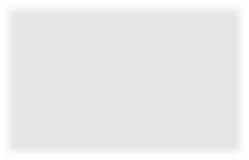 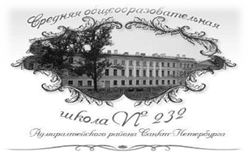 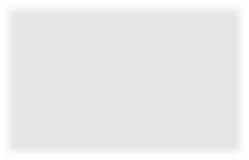 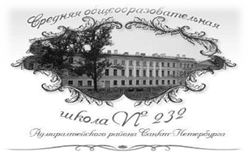 Рисунок 1 – Школа №232В тезисах формулируется рассматриваемая проблема, цель работы, её задачи. Кратко аргументируется актуальность исследования, дается пример метода исследования и основные результаты. Тезисы представляют собой текст, состоящий из повествовательных предложений. В изложении следует избегать использования местоимения «я». Например, вместо «Я рассмотрел следующие структуры» предпочтительно написать «Были рассмотрены следующие структуры» и т.д.Используемая в работе литература в тезисах не указывается. Возможны одиночные постраничные ссылки, если это необходимо. Ссылки на литературу приводятся в случае необходимости в виде сносок. Источник указывается в тексте тезисов в квадратных скобках и расшифровывается в сноске [1].Обратите внимание! Тезисы, оформление которых не будет соответствовать требованиям, мы, к сожалению, включить в сборник не сможем – они будут возвращены автору.Приложение 2Требования к работамТребования к содержанию работы:Автор должен определять задачи, исследуемую проблему и отношение к ней в науке.Необходимо приводить примеры собственного исследования.Следует	формулировать	предположения	или	выводы	о	решении проблемы.Тема не должна носить описательно-информационный характер и повторять содержание учебных пособий.Прилагаемая отдельным листом разбивка работы по главам с указанием нумерации страниц должна отражать логику развития мысли, позволяющую сформулировать заключение в последней главе.Работа должна заключать в себе критическое осмысление существующих точек зрения на изучаемое явление или собственный подход к разрешению недостаточно изученных вопросов.Исследование должно быть написано хорошим литературным языком.Цитируемые суждения должны иметь ссылки на источник. В конце прилагается список литературы.Работы оцениваются по следующим критериям:Актуальность проблемы исследования;Оригинальность, самостоятельность использования методов исследования;Аргументированность, логичность доводов;Грамотность оформления работы;Активность в поддержании научного диалога.Требования к оформлению работы:Шрифт и форматирование текста должны быть одинаковы на всем протяжении работы.На титульном листе должны быть:название учебного заведения;тема;Ф.И.О. автора;класс;Ф.И.О. учителя, осуществлявшего научное руководство;год написания.Оформление ссылок на источникипостраничный вариант: в нижней части страницы (под основным текстом) под соответствующим номером сноски указываются выходные данные источника, номер тома, части, страницы;концевые сноски – в конце каждой части работы или перед списком литературы при сквозной нумерации указываются выходные данные источника, номер тома, части, страницы.Примеры оформления списка литературы:Книга: Фамилия И.О. Название. – Место.: Издательство, год. – с. Статья из сборника: Фамилия И.О. Название //Название сборника – Место.: Издательство, год. Статья из журнала: Фамилия И.О. Название статьи // Название журнала – год, №. – с Статья из газеты: Фамилия И.О. Название // Название газеты. – год, число и месяц. – с При повторной ссылке, если использовано несколько работ одного автора, указывается фамилия автора, название (до трех слов) и страница. В противном случае отмечается: Указ. соч., СЕсли ссылка дана на той же странице: Там же – С.При использовании Интернет-материалов указывается адрес сайта.Примеры оформления выходных данных, указанных в сносках:Пат. 2403889 RU. Коллоидная галогенсодержащая композиция для пожаротушения./ Москалёв Е.В.(RU), Петров М.Л. (RU), Ключинский С.А. (RU), Евсюков А.И. (RU). – Заявл. 23.12.2008; Опубл. 20.11.2010; Бюллетень изобретений № 32Аннушкин В. Язык: норма и право. / Журнал «Стратегия России», № 3, 2010, http://sr.fondedin.ru/new/fullnews_arch_to.php?subaction=showfull&id=12 69859801&archive=1269860794&start_from=&ucat=14&Успенский Б. А., Лотман Ю. М. Условность в искусстве // Философская энциклопедия. М., 1970. Т. 5. С. 287-288.B. McHalle. Postmodernist Fiction, Londonand New York, 1987; https://estudiosliterariosdos.wikispaces.com/file/view/Brian+McHale,+Post modernist+fiction.pdfНоминацияФИШкола1 местоМорозова ЮлияГБОУ СОШ №811 местоПопова ЕкатеринаГБОУ СОШ №598 с углубленным изучением математики, химии и биологии1 местоСизикова КсенияГБОУ СОШ №2322 местоПокрышкина МарияГБОУ Гимназия №73 "Ломоносовская гимназия"3 местоБаталова ДианаГБОУ Гимназия №73 "Ломоносовская гимназия"3 местоЗотиков ПавелГБОУ СОШ №482НоминацияФИШкола1 местоЮкович ЕвгенияГБОУ СОШ №504 с углубленным изучением английского языка2 местоПотанькина НадеждаГБОУ СОШ №2323 местоВоробьев АлександрГБОУ СОШ №98 с углубленным изучением английского языка3 местоРогачев ВладимирФГКОУ СПбСВУПриз зрительских симпатийБулава-Лада КупаваГБОУ СОШ №504 с углубленным изучением английского языкаНоминацияФИШкола1 местоЦветков АндрейГБОУ Гимназия №662 местоЗуев ИванГБОУ СОШ №504 с углубленным изучением английского языка2 местоЛоктева ЮлияГБОУ Гимназия №663 местоКорнилов Лев, Кудрявцев ЛеонидФГКОУ СПбСВУ3 местоКузнецов ГлебГБОУ Гимназия №73 "Ломоносовская гимназия"3 местоЦарик КириллГБОУ Гимназия №66Поощрительная грамотаОкунь МарияГБОУ СОШ №504 с углубленным изучением английского языкаПриз зрительских симпатийТарусов ГлебГБОУ СОШ №232НоминацияФИШкола1 местоСуражева ВасилисаГБОУ Гимназия №41 им. Э.Кестнера1 местоШабанова ВикторияГБОУ СОШ №4822 местоБогомазов ИванАНОО "Школа имени А.М. Горчакова"2 местоКоваленко ИванГБОУ СОШ №2323 местоГолощапов АлександрГБОУ Лицей №101Поощрительная грамотаБитиева АлимаГБОУ СОШ №482НоминацияФИШкола1 местоБалаева АленаГБОУ СОШ №504 с углубленным изучением английского языка2 местоБелова ОлесяГБОУ СОШ №2322 местоСтроганов АлександрАНОО "Школа имени А.М. Горчакова"3 местоНестерова ЕлизаветаГБОУ СОШ №2323 местоРябинина КсенияГБОУ Гимназия №73 "Ломоносовская гимназия"3 местоЦыбанкова СофияГБОУ СОШ №68Поощрительная грамотаОбухова ЕленаГБНОУ СПб ГДТЮ "Аничков лицей"Приз зрительских симпатийУсачев Геогрий,Владимиров АлексейГБОУ СОШ №232НоминацияФИШкола2 местоЖердев ДенисГБОУ Лицей №1012 местоОсипова КиринаГБОУ СОШ №232НоминацияФИШкола1 местоКоролева СофьяГБОУ СОШ №232Поощрительная грамотаИльяшевич ГеоргийГБОУ "Академическая гимназия №56"Поощрительная грамотаХарчистова МарияГБОУ СОШ №504 с углубленным изучением английского языкаПриз зрительских симпатийРафиков ДанилаГБОУ СОШ №68НоминацияФИШкола1 местоАлександрова КсенияГБОУ СОШ №2321 местоВладыкина АринаГБОУ СОШ №113 с углубленным изучением предметов информационно-технологического профиля1 местоДмитриева ЮлияГБОУ СОШ №2322 местоГусарева ЕвдокияГБОУ СОШ №2323 местоРаевская НикаГБОУ СОШ №232Поощрительная грамотаПрокашев ОскарГБОУ СОШ №232НоминацияФИШкола1 местоТарасов СавелийГБОУ Лицей №1012 местоКарницкий БогданГБОУ СОШ №2323 местоБибик ДенисГБОУ СОШ №2323 местоЛобачев ГригорийГБОУ Гимназия №73 "Ломоносовская гимназия"НоминацияФИШкола1 местоКарницкая ТаисияГБОУ СОШ №2322 местоОрбова КристинаГБОУ Гимназия №116Поощрительная грамотаГагулина НинаГБОУ Гимназия "Александринская гимназия" № 628Приз зрительских симпатийСергеева СофьяГБОУ Гимназия №70НоминацияФИШкола2 местоБахланова Эмилия,Беспоясов Владимир,Чёрная СофьяГБОУ СОШ №5992 местоНиколюкина ВераГБОУ СОШ №5993 местоШенфельд Мария,Саркисян ЛидияГБОУ СОШ №583ФИОДолжностьСеменов Алексей Владимировичкандидат биологических наук, НМИЦ онкологии им. Н.И.ПетроваТиходеев Олег Николаевичкандидат биологических наук, доцент кафедры генетики и биотехнологии СПбГУТиходеева Марина Юрьевнакандидат биологических наук, доцент кафедры геоботаники и экологии растений СПбГУФИОДолжностьАрхипова Ксения Александровнакандидат филологических наук, доцент кафедры английского языка для профессиональной коммуникации РГПУ им А.И. ГерценаКоротышев Александр Владимировичкандидат педагогических наук, доцент, директор института РКИ РГПУ им. А.И. Герцена, директор секретариата МАПРЯЛРейли Марина Викторовнакандидат филологических наук, старший научный сотрудник ИРЛИ РАН (Пушкинский Дом)ФИОДолжностьЗайцев Игорь Николаевичкандидат философских наук, доцент кафедры истории философии ГУАПМеньшиков Дмитрий Никитовичкандидат исторических наук, доцент, заместитель заведующего кафедрой ИКГП СПбГЭТУ "ЛЭТИ"Панич Борис Леонидовичдиректор БФ "ПСП-фонд"ФИОДолжностьБерезовская Ирина Петровнакандидат философских наук, доцент кафедры философии СПбГ Политехнического УниверситетаКолесник Наталья Владимировнакандидат социологических наук, старший научный сотрудник, ученый секретарь Социологического института РАН-филиал ФНИСЦ РАНФИОДолжностьЛаврешкина Наталья Юрьевнакандидат искусствоведения, доцент кафедры искусствоведения СПбГУППиценко Наталия Владимировнаэксперт-искусствовед Министерства КультурыШапиро Светлана Викторовнакандидат философских наук, доцент кафедры ИФПС ФГБОУ ВО ПГУПС Императора Александра IФИОДолжностьБалаценко Ольга Николаевнакандидат технических наук, начальник научного отдела вычислительной оптики АО"ГОИ им. С.И.Вавилова", доцент кафедры ПиКО НИУ ИТМОПастор Александр Александровичкандидат физико-математических наук, доцент кафедры оптики физфака СПбГУСмирнов Евгений Николаевичмагистр техники и технологииФИОДолжностьВоробьева Ольга Владимировнамагистр лингвистики, преподаватель и куратор лингвистических проектов направления "Наука" ОЦ "Сириус"Лалетина Ольга Сергеевнакандидат филологических наук, доцент СПбГУФилонов Евгений Анатольевичкандидат филологических наук, доцент кафедры Истории русской литературы СПбГУ, научный сотрудник Российской национальной библиотекиФИОДолжностьКлючинский Сергей Алексеевичкандидат химических наук, доцент кафедры органической химии СПбГТИ(ТУ)Котельникова Татьяна Андреевнаинженер-химик, преподаватель химии, руководитель онлайн-школы «Учим химию»Макаренко Сергей Валентиновичдоктор химических наук, заведующий кафедрой органической химии РГПУ им. А. И. Герцена, декан факультета химии РГПУ им А.И. ГерценаРодионов Иван Алексеевичкандидат химических наук, доцент кафедры химической термодинамики и кинетики Института химии СПбГУШакирова Юлия Равилевнакандидат химических наук, старший преподаватель кафедры неорганической химии Института химии СПбГУ«R.O.C.S.»231 рубль«Colgate»146 рублей«Новый жемчуг»99 рублей№Вид растенияНазвание вида (лат.)СемействоНазвание семейства (лат.)1Береза пушистаяBetulapubescensБерезовые Betulaceae2Болиголов пятнистыйConiummaculatumЗонтичные Apiaceae3Бузина чернаяSambúcus nígraАдоксовые Adoxaceae4Ветреница леснаяAnemonesylvestrisЛютиковые Ranunculaceae5Вяз обыкновенныйÚlmus laévisВязовые Ulmaceae6Гулявник лекарственныйSisymbriumofficinaleКапустные Brassicaceae7Дуб черешчатыйQuercus roburБуковые Fagaceae8Ель обыкновеннаяPícea ábiesСосновые Pinaceae9Звездчатка средняяStellária médiaГвоздиковые Caryophyllaceae10Звездчатка злаковаяStellāriagramīneaГвоздиковые Caryophyllaceae11Ива плакучаяSalixИвовые Salicaceae12Ива серебристаяSalixalbaИвовые Salicaceae13Ирис болотныйИрисовые Iridaceae14Кислица обыкновеннаяOxalisacetosellaКисличные Oxalidáceae15Копытень европейскийAsarumeuropaeumКирказоновыеAristolochiaceae16Крапива двудомнаяUrticadioicaКрапивныеUrticaceae17Красный клёнAcer rubrumСапиндовыеSapindaceae18Кубышка жёлтаяNuphar luteaКувшинковыеNymphaeaceae19Ландыш майскийConvallariamajalisСпаржевыеAsparagaceae20Лиственница сибирскаяLárixsibíricaСосновыеPinaceae21Майник двулистныйMaianthemumbifoliumСпаржевыеAsparagaceae22Малина обыкновеннаяRúbusidáeusРозовыеRosaceae23Одуванчик лекарственныйTaraxacumofficinaleАстровыеAsteraceae24Окопник лекарственныйSymphytum officinaleБурачниковыеBoraginaceae25Осина обыкновеннаяPopulustremulaИвовыеSalicaceae26Подснежник белоснежныйGalanthusnivalisАмариллисовыеAmaryllidaceae27Рябина обыкновеннаяSorbus aucupariaРозовыеRosaceae28Седмичник европейскийTrientaliseuropaeaПервоцветныеPrimulaceae29Снежноягодник белыйSymphoricarpos albusЖимолостныеCaprifoliaceae30Сосна обыкновеннаяPinussylvestrisСосновыеPinaceae31Фиалка болотнаяVíolapalústrisФиалковыеViolaceae32Хвощ леснойEquisétumsylváticumХвощевыеEquisetophýtina33Хрен обыкновенныйArmoráciarusticánaКапустныеBrassicaceae34Черемуха магалебскаяPadusaviumРозовыеRosaceae35Ясень обыкновенныйFráxinusexcélsiorМаслиновыеOleaceaeГрафа 1Графа 2Кенгуру рыжийРоботВысота рыжего кенгуру до 1,5 – 1,6 м, Высота робота 1 мДлина тела с хостом до 2,4 мОколо 1,2 мВес 35-90 кгВес около 7 кг.Высота прыжка 2-3 мВысота прыжка 40 смДлина прыжка 10-12 мДлина прыжка 80 смБедро имеет большое количество мышц, благодаря им кенгуру получила способность совершать длинные и высокие прыжки.С помощью бедра создается равновесие, так же в нем находится большая часть пневматического механизма.В хвосте находятся позвонки и мышцы, что делает хвост многофункциональным органом (выполняет роль стабилизатора в полете, а также является 3-й опорой на земле, может использоваться при драке).На стопу у робота приходится весь импульс, создаваемый поршнями для прыжка. Стопа является одной из основных частей энергосберегающего механизма (преобразовывает кинетическую энергию в энергию для совершения следующего прыжка).Ноги кенгуру можно сравнить с пружиной сделанной природой, взведенной при подготовке к прыжку и растянутой в полете.Как и свой природный собрат, робот преобразовывает кинетическую энергию в энергию для совершения следующего прыжка.Ноги кенгуру можно сравнить с пружиной сделанной природой, взведенной при подготовке к прыжку и растянутой в полете.Как и свой природный собрат, робот преобразовывает кинетическую энергию в энергию для совершения следующего прыжка.Графа 1Графа 2Графа 3ДанныеОрланМодельвесОт 3 до 6 кгОт 1 до 5 кгдлина70-100 смОт 64 см. до 1.2 мРазмах крылаОт 1.8 до 2.3 мОт 90 см. до 2 мПринцип полетаВзлёт и полёт.Взмахом крыльев орлан создаёт мощный поток воздуха, который поднимает его вверх или толкает вперёд. Так же для полёта орлан может использовать потоки ветра, благодаря его размаху крыльев этот способ наиболее эффективный и энергоэкономичный.Посадка.Для замедления орлан создаёт воздушный поток противоположный его направлению движения. При этом он выставляет цевки вперед, чтобы при посадке, компенсировать инерцию.Взлёт и полёт.Т.к. модель не может махать крыльями как птица, то инженеры придумали альтернативное решение. С помощью особой формы, крыло разрезает воздушные потоки на 2 части: верхнюю и нижнюю.Поскольку нижняя часть крыла плоская, самолет как бы скользит по воздуху. Благодаря закругленной форме верхней части крыла верхняя часть потока замедляется. Что дает дополнительную устойчивость в скольжении. Но для того, чтобы модель могла скользить, необходимо движение, называемое тягойПосадка модели происходит после того, как в бочке закончится горючее. После этого тяга модели понижается. Она начинает планировать, в большинстве случаев садится на пузо.ХвостИспользуется для маневров и стабилизации в полете.Разбит на 2 отдельные части: руль высоты и стабилизатор.Руль высоты используется для контроля высоты полетаСтабилизатор является основным элементом хвостовой части. Предотвращает колебания хвоста в полете№КовшКоличество отверстийНачальная массаКонечная массаМасса потерянной водыКоличество потерянной воды, %1Круглой формы7116,0999,4816,6114,312Круглой формы11120,94108,4512,4910,333Круглой формы13112,8390,1622,6720,094Квадратной формы 9110,73103,697,046,365Квадратной формы 13114,94102,2712,6711,02Предмет обращенияКоличество% от общего количества обращенийЖилищные права детей51014,27Вопросы привлечения к уголовной или административной ответственности1303,64Право детей на охрану здоровья и медицинскую помощь1674,67Право детей на отдых561,75Права несовершеннолетних в сфере миграционного законодательства200,56Право детей на образование96827,08Право детей на труд40,11Содействие в получении мер соцподдержки или адресной социальной помощи2176,07Право детей на семью1323,69Нарушение прав детей одним из родителей или законным представителем82523,08Нарушение прав детей, находящихся в учреждениях для детей-сирот и детей, оставшихся без попечения родителей120,34Нарушения прав детей в СМИ, защита детей от информации, причиняющей вред их здоровью150,42Нарушение прав детей-инвалидов441,2Нарушение прав детей псевдорелигиозными, экстремистскими организациями10,03Деятельность службы исполнения и наказания (ФСИН)30,08Иные вопросы, не связанные с нарушением прав детей3439,59Нарушение прав детей при осуществлении градостроительной деятельности1062,97Имущественные права детей (наследственные дела)220,62ИТОГО:3575100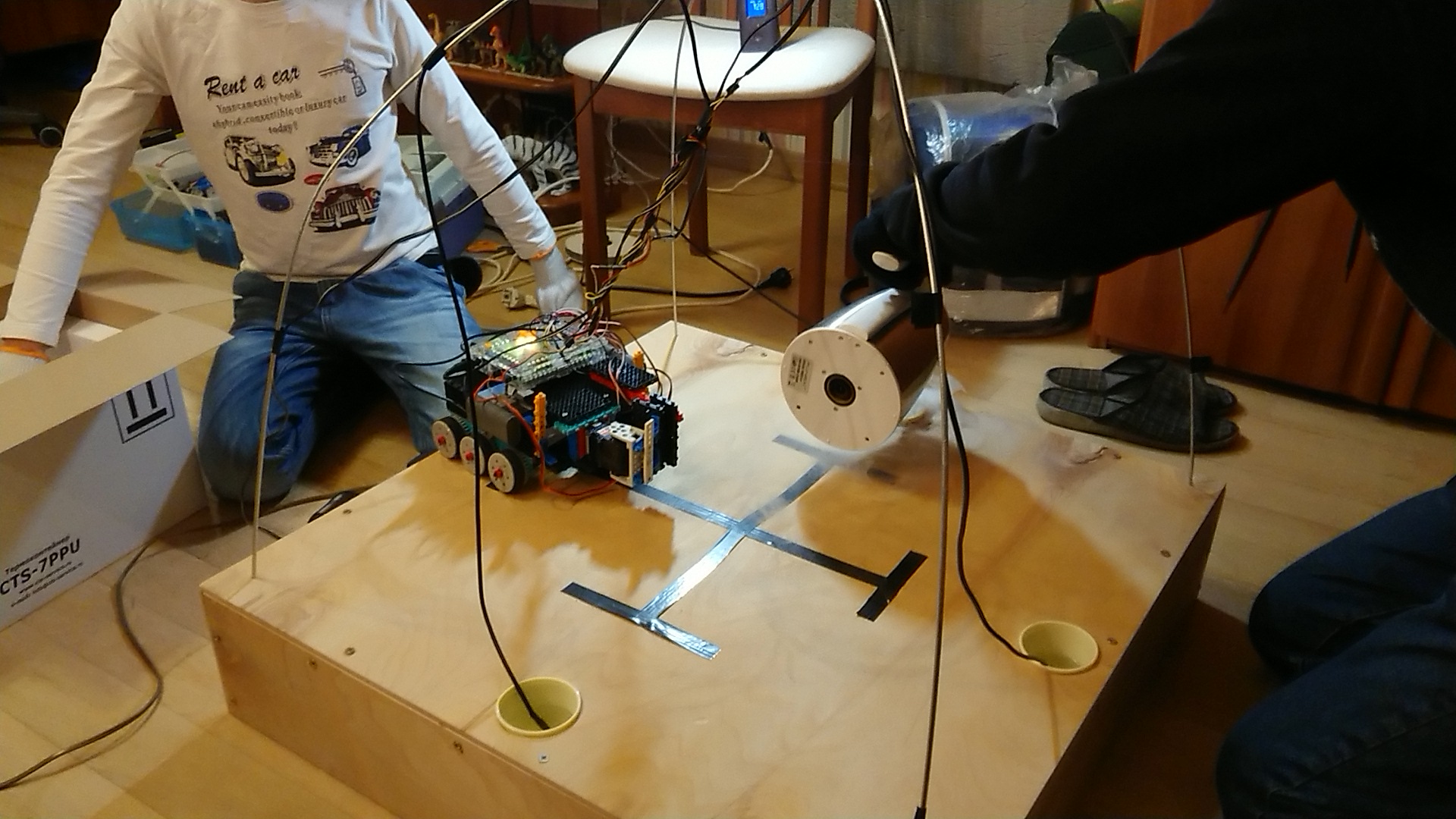 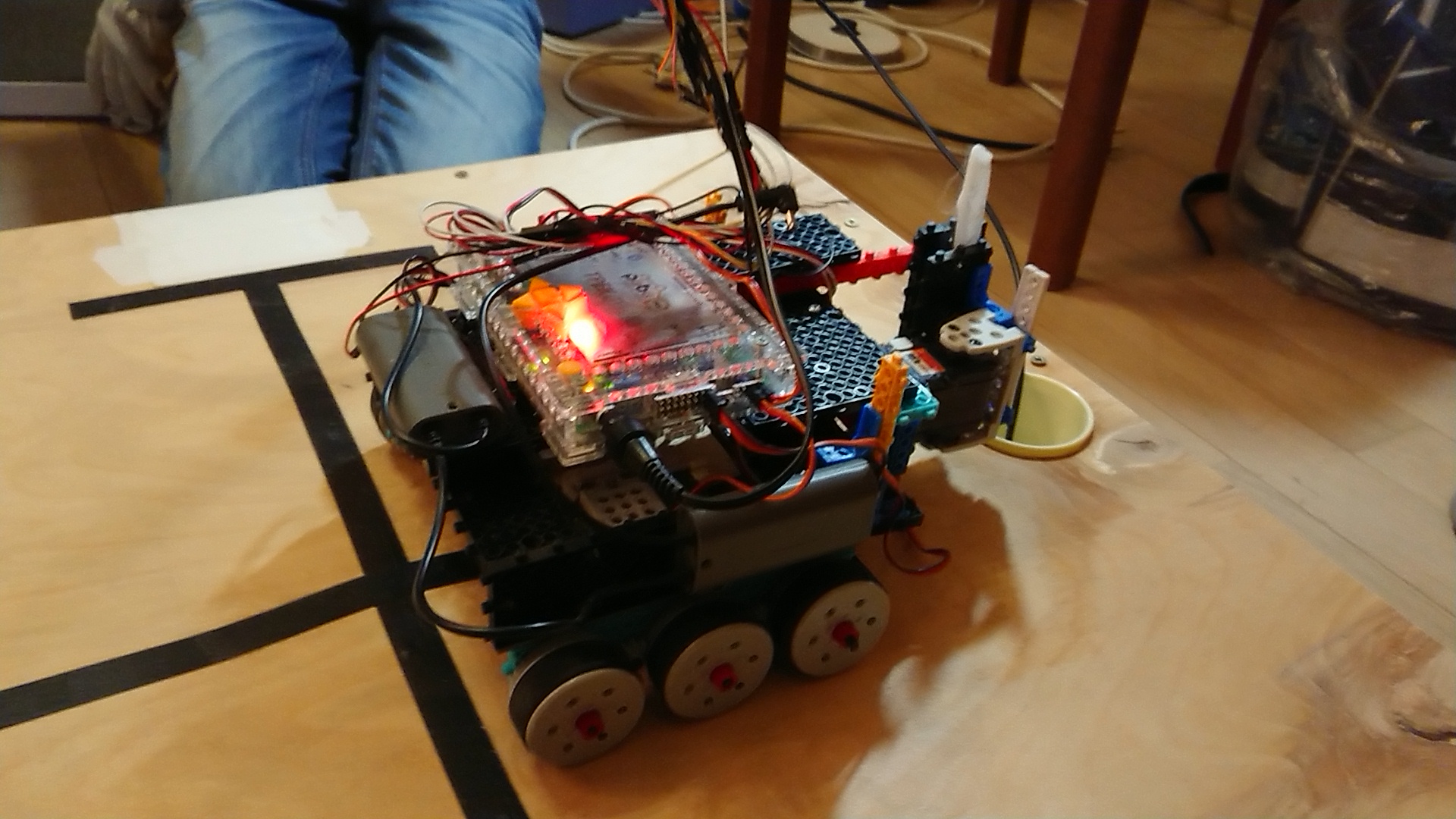 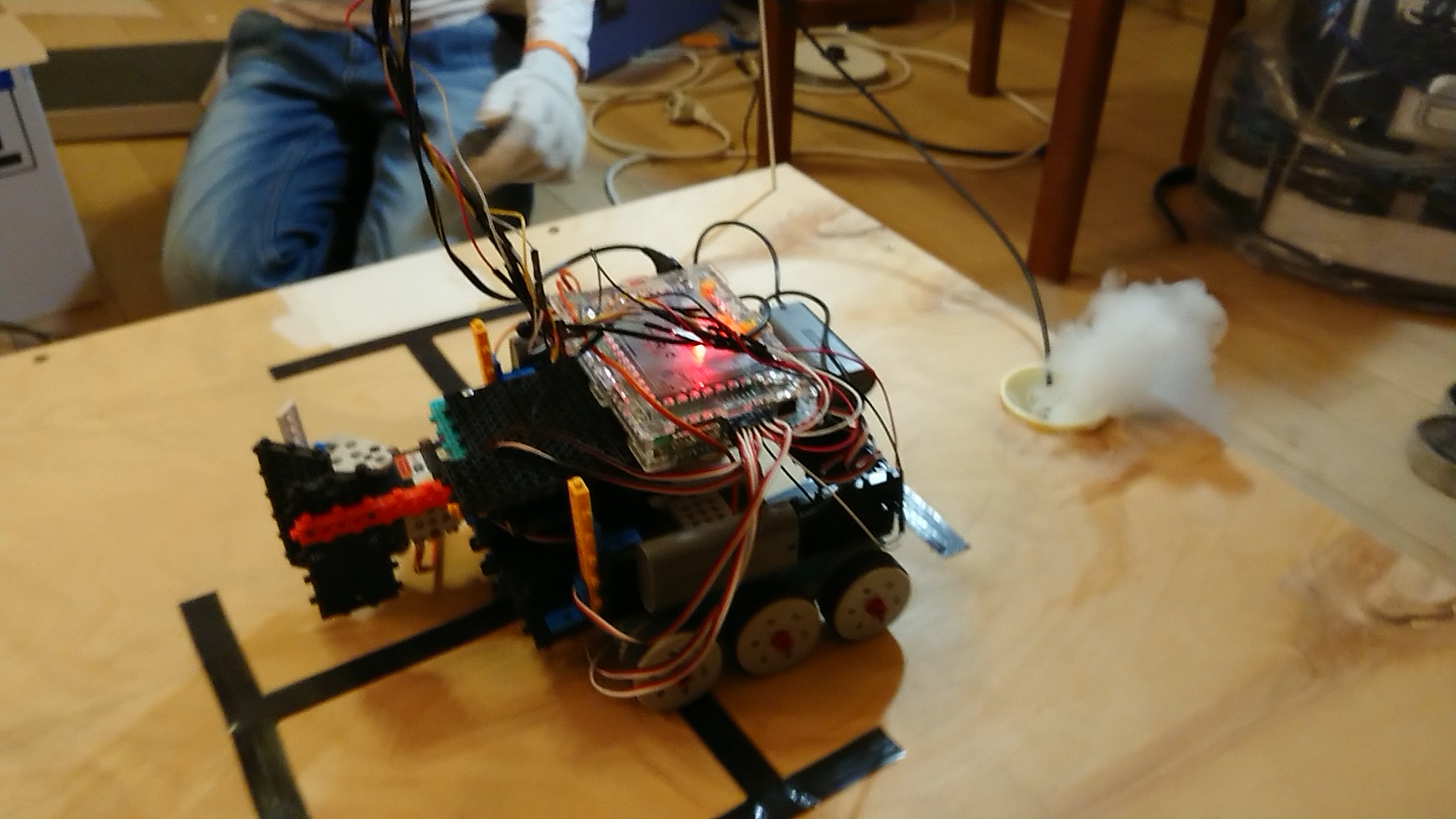 а) В один из стаканчиков заливается горячая водаРисунок 1б) Робот подъезжает к стаканчику и сбрасывает в него хладагентв) Робот возвращается обратно на исходное местоКритерии для сопоставленияПрошлое (6 или 7 лет назад)Настоящее (время разговора рассказчика с Лукерьей)Портрет«Лукерья, первая красавица во всей нашей дворне, высокая, полная, белая, румяная, хохотунья, плясунья, певунья! Лукерья, умница Лукерья, за которою ухаживали все наши молодые парни, по которой я сам втайне вздыхал, я – шестнадцатилетний мальчик!».
«Случилось это со мной уже давно, лет шесть или семь. Меня тогда только что помолвили за Василья Полякова…». «Голова совершенно высохшая, одноцветная, бронзовая – ни дать ни взять икона старинного письма; нос узкий, как лезвие ножа; губ почти не видать – только зубы белеют и глаза, да из-под платка выбиваются на лоб жидкие пряди желтых волос. У подбородка, на складке одеяла, движутся, медленно перебирая пальцами, как палочками, две крошечных руки тоже бронзового цвета. Я вглядываюсь попристальнее: лицо не только не безобразное, даже красивое, – но страшное, необычайное».
«…помолчав немного, спросил Лукерью: сколько ей лет?
— Двадцать восемь... али девять... Тридцати не будет. Да что их считать, года-то!»Графа 1Графа 2Графа 3Графа 4ТекстТекстТекстТекст